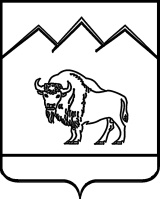 СОВЕТ МУНИЦИПАЛЬНОГО ОБРАЗОВАНИЯМОСТОВСКИЙ РАЙОНРЕШЕНИЕот 15 декабря 2021 г.                                                     № 132пгт МостовскойО бюджете муниципального образования Мостовский район на 2022 год и на плановый период2023 и 2024 годов(С изменениями от 26.01.2022 г. № 148, от 24.02.2022 г. № 161, от 25.03.2022 г. № 167, от 25.05.2022 г. № 185, от 14.07.2022 г. № 196, от 07.09.2022 г. №199, от 30.09.2022 г. № 209)Статья 11. Утвердить основные характеристики бюджета муниципального образования Мостовский район на 2022 год:1) общий объем доходов в сумме 1 909 909,6 тыс. рублей;2) общий объем расходов в сумме 1 973 073,4 тыс. рублей; (подпункты 1 и 2 пункта 1статьи 1 в редакции решения от 30.09.2022 г. № 209)3) верхний предел муниципального внутреннего долга муниципального образования Мостовский район на 1 января 2023 г. в сумме 60 363,0 тыс. рублей, в том числе верхний предел долга по муниципальным гарантиям муниципального образования Мостовский район в валюте Российской Федерации в сумме 0,0 тыс. рублей;4) дефицит бюджета муниципального образования Мостовский район в сумме 63 163,8 тыс. рублей. (пункт 1 статьи 1 в редакции решения от 25.05.2022 г. № 185)2. Утвердить основные характеристики бюджета муниципального образования Мостовский район на 2023 год и на 2024 год:1) общий объем доходов на 2023 год в сумме 1 699 579,9 тыс. рублей и на 2024 год в сумме 1 462 171,1 тыс. рулей;2) общий объем расходов на 2023 год в сумме 1 702 579,9 тыс. рублей и на 2024 год в сумме 1 462 171,1 тыс. рублей;(подпункты 1, 2 пункта 2 статьи 1 в редакции решения от 30.09.2022 г. № 209)3) верхний предел муниципального внутреннего долга муниципального образования Мостовский район на 1 января 2024 г. в сумме 60 363,0 тыс. рублей, в том числе верхний предел долга по муниципальным гарантиям муниципального образования Мостовский район в валюте Российской Федерации в сумме 0,0 тыс. рублей, и верхний предел муниципального внутреннего долга муниципального образования Мостовский район на 1 января 2025 г. в сумме 60 363,0 тыс. рублей, в том числе верхний предел долга по муниципальным гарантиям муниципального образования Мостовский район в валюте Российской Федерации в сумме 0,0 тыс. рублей;4) дефицит бюджета муниципального образования Мостовский район на 2023 год в сумме 3 000,0 тыс. рублей и дефицит (профицит) бюджета на 2024 год в сумме 0,0 тыс. рублей.Статья 21. Утвердить объем поступлений доходов в бюджет муниципального образования Мостовский район по кодам видов (подвидов) доходов на 2022 год и плановый период 2023 и 2024 годов в суммах согласно приложению 1 к настоящему решению.2. Утвердить в составе доходов бюджета муниципального образования Мостовский район безвозмездные поступления из краевого бюджета на 2022 год и плановый период 2023 и 2024 годов согласно приложению 2 к настоящему решению.3. Утвердить в составе доходов бюджета муниципального образования Мостовский район безвозмездные поступления из бюджетов городских и сельских поселений на 2022 год согласно приложению 3 к настоящему решению.Статья 3Установить в соответствии с пунктом 2 статьи 1841 Бюджетного кодекса Российской Федерации нормативы распределения доходов между местным бюджетом и бюджетами городских, сельских поселений входящих в состав Мостовского района на 2022 год и плановый период 2023 и 2024 годов согласно приложению 4 к настоящему решению.Статья 4Установить, что добровольные взносы и пожертвования, поступившие в бюджет муниципального образования Мостовский район, направляются в установленном порядке на увеличение расходов местного бюджета соответственно целям их предоставления.В случае если цель добровольных взносов и пожертвований, поступивших в местный бюджет, не определена, указанные средства направляются на финансовое обеспечение расходов местного бюджета в соответствии с настоящим решением.Статья 51. Утвердить распределение бюджетных ассигнований по целевым статьям (муниципальным программам муниципального образования Мостовский район и непрограммным направлениям деятельности), группам видов расходов классификации расходов бюджетов на 2022 год согласно приложению 5 к настоящему решению, на 2023 и 2024 годы согласно приложению 6 к настоящему решению.2. Утвердить ведомственную структуру расходов бюджета муниципального образования Мостовский район на 2022 год согласно приложению 7 к настоящему решению, на 2023 и 2024 годы согласно приложению 8 к настоящему решению.3. Утвердить в составе ведомственной структуры расходов местного бюджета на 2022 год и ведомственной структуры расходов местного бюджета на 2023 и 2024 годы перечень главных распорядителей средств местного бюджета, перечень разделов, подразделов, целевых статей (муниципальных программ муниципального образования Мостовский район и непрограммных направлений деятельности), групп видов расходов местного бюджета.4. Утвердить в составе ведомственной структуры расходов местного бюджета на 2022 год:1) общий объем бюджетных ассигнований, направляемых на исполнение публичных нормативных обязательств, на 2022 год в сумме 3 580,0 тыс. рублей, на 2023 год в сумме 0,0 тыс. рублей, на 2024 год в сумме 0,0 тыс. рублей; (подпункт 1 пункта 4 статьи 5 в  редакции решения от 25.03.2022 г. № 167)2) размер резервного фонда администрации муниципального образования Мостовский район на 2022 год в сумме 200,0 тыс. рублей, на 2023 год в сумме 200,0 тыс. рублей, на 2024 год в сумме 200,0 тыс. рублей; 3) общий объем условно утвержденных расходов на 2023 год в сумме 14 500,0 тыс. рублей и на 2024 год в сумме 28 500,0 тыс. рублей.(подпункты 2 и 3 пункта 4 статьи 5 в редакции решения от 30.09.2022 г. № 209)5.Утвердить источники финансирования дефицита бюджета муниципального образования Мостовский район, перечень статей источников финансирования дефицитов бюджетов на 2022 год и плановый период 2023 и 2024 годов согласно приложению 9 к настоящему решению.6. Утвердить объем межбюджетных трансфертов, предоставляемых другим бюджетам бюджетной системы Российской Федерации, на 2022 год и плановый период 2023 и 2024 годов согласно приложению 10 к настоящему решению. 7. Утвердить объем дотаций на выравнивание бюджетной обеспеченности поселений и их распределение между городскими, сельскими поселениями на 2022 год и плановый период 2023 и 2024 годов согласно приложению 11 к настоящему решению.8. Утвердить объем иных межбюджетных трансфертов и их распределение на осуществление органами местного самоуправления поселений переданных полномочий органов местного самоуправления муниципального района на 2022 год согласно приложению 12 к настоящему решению и распределение иных межбюджетных трансфертов на поддержку местных инициатив между поселениями муниципального образования Мостовский район на 2022 год согласно приложению 121 к настоящему решению.(пункт 8 статьи 5  в редакции решения от 14.07.2022 г. № 196)	9. Установить критерий выравнивания расчетной бюджетной обеспеченности поселений: на 2022 год – 1,122;на 2023 год – 1,038;на 2024 год – 1,039.10.Установить, что общий объем бюджетных ассигнований, предусмотренных на исполнение муниципальных гарантий по Мостовскому району по возможным гарантийным случаям, составляет:по бюджетным ассигнованиям, предусмотренным на исполнение муниципальных гарантий муниципального образования Мостовский район в валюте Российской Федерации, планируемым за счет расходов и (или) источников финансирования дефицита местного бюджета, - в 2022 году 0,0 тыс. рулей, в 2023 году 0,0 тыс. рублей, в 2024 году 0,0 тыс. рублей;по бюджетным ассигнованиям, предусмотренным на исполнение муниципальных гарантий муниципального образования Мостовский район в иностранной валюте, планируемым за счет расходов и (или) источников финансирования дефицита местного бюджета, - в 2022 году 0,0 долларов США, в 2023 году 0,0 долларов США, в 2024 году 0,0 долларов США.(статья 5 дополнена пунктом 10 решением от 26.01.2022 г. № 148)Статья 6Утвердить распределение бюджетных ассигнований на осуществление бюджетных инвестиций в форме капитальных вложений в объекты муниципальной собственности муниципального образования Мостовский район и предоставление муниципальным бюджетным и автономным учреждениям, муниципальным унитарным предприятиям муниципального образования Мостовский район субсидий на осуществление капитальных вложений в объекты муниципальной собственности муниципального образования Мостовский район, софинансирование  капитальных вложений в которые осуществляется за счет субсидий из краевого бюджета, по объектам в 2022 году и плановом периоде 2023 и 2024 годов согласно приложению 13 к настоящему решению.(статья 6 в редакции решения от 26.01.2022 г. № 148)Статья 7Остатки средств бюджета муниципального образования Мостовский район, сложившиеся на начало текущего финансового года, направляются на оплату заключенных от имени муниципального образования Мостовский район муниципальных контрактов на поставку товаров, выполнение работ, оказание услуг, подлежавших в соответствии с условиями этих муниципальных контрактов оплате в отчетном финансовом году, в объеме, не превышающем суммы остатка неиспользованных бюджетных ассигнований на указанные цели, в случае осуществления заказчиком приемки поставленного товара, выполненной работы (ее результатов), оказанной услуги, а также отдельных этапов поставки товара, выполнения работы, оказания услуги указанных муниципальных контрактов в установленном законодательством порядке в отчетном финансовом году.Статья 81. Установить, что предоставление субсидий юридическим лицам (за исключением субсидий муниципальным учреждениям), индивидуальным предпринимателям, а также физическим лицам - производителям товаров, работ, услуг осуществляется из бюджета муниципального образования Мостовский район и в порядке, предусмотренных и принимаемыми в соответствии с ним муниципальными правовыми актами администрации муниципального образования Мостовский район или актами уполномоченных ею органов местного самоуправления.(пункт 1 статьи 8 в редакции решения от 25.03.2022 г. № 167)2. Предоставление субсидий юридическим лицам (за исключением субсидий муниципальным учреждениям), индивидуальным предпринимателям, а также физическим лицам - производителям товаров, работ, услуг осуществляется в случае оказания муниципальной поддержки субъектам агропромышленного комплекса.Статья 9Установить, что субсидии иным некоммерческим организациям, не являющимся муниципальными учреждениями, в соответствии с пунктом 2 статьи 78.1 Бюджетного кодекса Российской Федерации предоставляются в пределах бюджетных ассигнований, предусмотренных приложениями 5 - 8 к настоящему решению. Порядок определения объема и предоставления указанных субсидий устанавливается или муниципальными правовыми актами администрации муниципального образования Мостовский район или актами уполномоченных ею органов местного самоуправления.( статья 9 в редакции решения от 26.01.2022 г. № 148)Статья 10 Утвердить объем бюджетных ассигнований дорожного фонда муниципального образования Мостовский район:на 2022 год в сумме 0,0 тыс. рублей;на 2023 год в сумме 0,0 тыс. рублей; на 2024 год в сумме 0,0 тыс. рублей.Статья 11 1. Увеличить размер ежемесячного денежного содержания (вознаграждения) выборных должностных лиц муниципального образования Мостовский район с 1 января 2022 года на 5,0 процентов.2.Увеличить размеры месячных окладов денежного содержания муниципальных служащих муниципального образования Мостовский район в соответствии с замещаемыми ими должностями муниципальной службы, муниципальных служащих муниципального образования Мостовский район и размеры месячных должностных окладов работников, замещающих должности, не являющиеся должностями муниципальной службы и работников муниципальных учреждений (за исключением муниципальных учреждений, перешедших на отраслевые системы оплаты труда) с 1 января 2022 года на 5,0 процентов.(пункт 2 статьи 11 в редакции решения от 26.01.2022 г. № 148)21. Повысить с 1 октября 2022 года на 4% базовые оклады (базовые должностные оклады), базовые ставки заработной платы работников муниципальных учреждений муниципального образования Мостовский район, перешедших на отраслевые системы оплаты труда, за исключением отдельных категорий работников, оплата труда которым повышается в соответствии с Указами Президента Российской Федерации от 7 мая 2012 г. № 597                     «О мероприятиях по реализации государственной социальной политике»,                 от 1 июня 2012 г. № 761 «О национальной стратегии действий в интересах детей на 2012-2017 годы» и от 28 декабря 2012 г. № 1688 «О некоторых мерах по реализации государственной политике в сфере защиты детей – сирот и детей, оставшихся без попечения родителей.(пункт 21 статьи 11 в редакции решения от 30.09.2022 г.№ 209)3. Установить, что администрация муниципального образования Мостовский район не вправе принимать решения, приводящие к увеличению в 2022 – 2024 годах штатной численности муниципальных служащих муниципального образования Мостовский район, за исключением случаев принятия решений о наделении администрации муниципального образования Мостовский район дополнительными функциями в пределах установленной в соответствии с законодательством компетенции, требующими увеличения штатной численности.4. Рекомендовать органам местного самоуправления муниципальных образований городских и сельских поселений муниципального образования Мостовский район не принимать решения, приводящие к увеличению в 2022 – 2024 годах штатной численности муниципальных служащих.Статья 12 1. Установить, что в 2022 году бюджетные кредиты бюджетам городских и сельских поселений муниципального образования Мостовский район из бюджета муниципального образования Мостовский район предоставляются на срок до одного года в сумме 3000,0 тыс. рублей, в том числе со сроком возврата в 2023 году в сумме 3000,0 тыс. рублей.2.Установить, что бюджетные кредиты бюджетам городских и сельских поселений муниципального района предоставляются из бюджета муниципального образования Мостовский район на основании обращения главы поселения (местной администрации) на следующие цели:1) покрытие временных кассовых разрывов, возникающих при исполнении бюджетов поселений, со сроком возврата в 2022 году;2) частичное покрытие дефицитов бюджетов поселений при наличии временного кассового разрыва со сроком возврата в 2023 году;3) ликвидацию последствий стихийных бедствий со сроком возврата в 2023 году.3. Бюджетные кредиты предоставляются в пределах объемов, утвержденных кассовым планом исполнения бюджета муниципального образования Мостовский район.4. Установить плату за пользование указанными в части 2 настоящей статьи бюджетными кредитами в размере 0,1 процента годовых. 5. Бюджетные кредиты, указанные в пунктах 1 и 2 части 2 настоящей статьи, предоставляются при условии соблюдения установленных высшим исполнительным органом государственной власти Краснодарского края нормативов формирования расходов на оплату труда депутатов, выборных должностных лиц местного самоуправления, осуществляющих свои полномочия на постоянной основе, муниципальных служащих и  (или) содержание органов местного самоуправления, а также принятия обязательства по возможности привлечения в бюджет поселения кредитов от кредитных организаций исключительно по ставкам на уровне не более чем уровень ключевой ставки, установленной Центральным банком Российской Федерации, увеличенный на 1 процент годовых.6. Предоставление, использование и возврат городскими и сельскими поселениями муниципального образования Мостовский район, указанных в части 2 настоящей статьи бюджетных кредитов, полученных из бюджета муниципального образования Мостовский район, осуществляются в порядке, установленном нормативным правовым актом администрации муниципального образования Мостовский район.7. В целях, установленных частью 2 настоящей статьи, бюджетные кредиты из бюджета муниципального образования Мостовский район предоставляются поселению без предоставления им обеспечения исполнения своего обязательства по возврату указанного кредита, уплате процентных                   и иных платежей. 8. (пункт 8 статьи 12 исключен решением от 26.01.2022 г. № 148)Статья 13 1. Утвердить программу муниципальных внутренних заимствований муниципального образования Мостовский район на 2022 год и плановый период 2023 и 2024 годов согласно приложению 14 к настоящему решению.2. Утвердить программу муниципальных гарантий муниципального образования Мостовский район в валюте Российской Федерации на 2022 год и плановый период 2023 и 2024 годов согласно приложению 15 к настоящему решению.3. Утвердить программу муниципальных внешних заимствований муниципального образования Мостовский район на 2022 год и плановый период 2023 и 2024 годов согласно приложению 16 к настоящему решению.4. Утвердить программу муниципальных гарантий муниципального образования Мостовский район в иностранной валюте на 2022 год и плановый период 2023 и 2024 годов согласно приложению 17 к настоящему решению5. Установить объем расходов на обслуживание муниципального долга муниципального образования Мостовский район:1) 2022 год в сумме 423,9 тыс. рублей;2) 2023 год в сумме 60,4 тыс. рублей;3) 2024 год в сумме 60,4 тыс. рублей.(пункт 5 статьи 13 в редакции решения от 25.05.2022 г. № 185)Статья 14Муниципальные унитарные предприятия, собственником имущества которых является муниципальное образование Мостовский район, направляют часть прибыли, остающейся в их распоряжении после уплаты налогов и иных обязательных платежей в бюджет муниципального образования Мостовский район в размере 30 процентов.Статья 15Установить, что в 2022 году получатели средств бюджета вправе предусматривать в заключаемых ими муниципальных контрактах (договорах) на поставку товаров, выполнение работ, оказание услуг (далее – договор) авансовые платежи в размере, установленном настоящей статьей, если иное не установлено федеральными законами, указами Президента Российской Федерации, настоящим решением или иным нормативным правовым актом Российской Федерации и Краснодарского края, в пределах лимитов бюджетных обязательств на соответствующий финансовый год, доведенных до них в установленном порядке на соответствующие цели:1) в размере до 100 процентов от суммы договора:а) об оказании услуг связи, о подписке на печатные издания и об их приобретении;б) об обучении на курсах повышения квалификации, о прохождении профессиональной переподготовки, о проведении обучающих семинаров;в) об участии в научных, методических, научно-практических и иных конференциях;г) о проведении государственной экспертизы проектной документации и результатов инженерных изысканий, о проведении проверки достоверности определения сметной стоимости строительства, реконструкции, капитального ремонта объектов капитального строительства;д) о приобретении авиа- и железнодорожных билетов, билетов для проезда городским и пригородным транспортом, об осуществлении грузовых перевозок авиационным и железнодорожным транспортом;е) о проведении мероприятий по тушению пожаров;ж) на оказание депозитарных услуг;з) об обязательном страховании гражданской ответственности владельцев транспортных средств и других видов обязательного страхования;и) на проведение конгрессов, форумов, фестивалей, конкурсов, представление экспозиций муниципального образования Мостовский район на международных, всероссийских, региональных, национальных и иных выставочно-ярмарочных мероприятиях;к) на приобретение объектов недвижимости в собственность муниципального образования Мостовский район;11) в размере от 50 до 90 процентов от суммы договора, подлежащего казначейскому сопровождению в соответствии со статьей 16 настоящего решения;( статья 15 дополнена пунктом 11  решением от 30.09.2022 г. № 209)2) в размере до 50 процентов от суммы договора – по остальным договорам.(пункт 2 статьи 15 в редакции решения от 25.05.2022 г. № 185)Статья 161. Установить, что финансовое управление администрации муниципального образования Мостовский район осуществляет казначейское сопровождение средств, предоставляемых из местного бюджета, за исключением средств, не подлежащих в соответствии с действующим законодательством казначейскому сопровождению, и средств, подлежащих казначейскому сопровождению в Управлении Федерального казначейства по Краснодарскому краю в соответствии с Федеральным законом «О федеральном бюджете на 2022 год и на плановый период 2023 и 2024 годов» в случаях предоставления из местного бюджета средств, определенных частью 2 настоящей статьи.2. Установить, что казначейскому сопровождению подлежат следующие средства, предоставляемые из местного бюджета:1) субсидии (гранты в форме субсидий) юридическим лицам, крестьянским (фермерским) хозяйствам, индивидуальным предпринимателям, физическим лицам (за исключением субсидий (грантов в форме субсидий) муниципальным бюджетным и автономным учреждениям муниципального образования Мостовский район) и бюджетные инвестиции юридическим лицам, предоставляемые в соответствии со статьей 80 Бюджетного кодекса Российской Федерации;(подпункт 1 пункта 2 статьи 16 в редакции решения от 30.09.2022 г. № 209)2) авансовые платежи по контрактам (договорам) о поставке товаров, выполнении работ, оказании услуг, заключаемым получателями субсидий и бюджетных инвестиций, указанных в пункте 1 настоящей части, с исполнителями по контрактам (договорам), источником финансового обеспечения которых являются такие субсидии, бюджетные инвестиции;3) авансовые платежи по муниципальным контрактам, заключаемым на сумму 40 000,0 тыс. рублей и более, за исключением муниципальных контрактов, подлежащих банковскому сопровождению в соответствии с постановлением администрации муниципального образования Мостовский район от 23 июня 2021 г. № 717 «Об определении случаев осуществления банковского сопровождения контрактов, предметом которых являются поставки товаров, выполнение работ, оказание услуг для обеспечения муниципальных нужд муниципального образования Мостовский район»;(подпункт 3 пункта 2 статьи 16 в редакции решения от 30.09.2022 г. № 209)4) авансовые платежи по контрактам (договорам), заключаемым на сумму 50 000,0 тыс. рублей и более бюджетными или автономными муниципальными учреждениями муниципального образования Мостовский район, лицевые счета которым открыты в финансовом управлении администрации муниципального образования Мостовский район, источником финансового обеспечения которых являются субсидии, предоставляемые в соответствии с абзацем вторым пункта 1 статьи 78.1 и статьей 78.2 Бюджетного кодекса Российской Федерации, за исключением контрактов (договоров), подлежащих банковскому сопровождению в соответствии с постановлением администрации муниципального образования Мостовский район от 23 июня 2021 г. № 717 «Об определении случаев осуществления банковского сопровождения контрактов, предметом которых являются поставки товаров, выполнение работ, оказание услуг для обеспечения муниципальных нужд муниципального образования Мостовский район»;5) авансовые платежи по контрактам (договорам) о поставке товаров, выполнении работ, оказании услуг, заключаемым исполнителями и соисполнителями в рамках исполнения указанных в пунктах 3 – 4 настоящей части муниципальных контрактов (контрактов, договоров) о поставке товаров, выполнении работ, оказании услуг.6) авансовые платежи по муниципальным контрактам, контрактам (договорам), заключаемым получателями средств местного бюджета, муниципальными бюджетными и автономными учреждениями на сумму 50 000,00 тыс. рублей и более, источником финансового обеспечения которых являются межбюджетные трансферты, имеющие целевое назначение предоставляемые из краевого бюджета.(подпункт 6 пункта 2 статьи 16 дополнен решением от 14.07.2022 г. № 196)Статья 17Муниципальные правовые акты муниципального образования Мостовский район подлежат приведению в соответствие с настоящим решением в трехмесячный срок со дня вступления в силу настоящего решения, за исключением случаев, установленных бюджетным законодательством Российской Федерации.(статья 17 в редакции решения от 26.01.2022 г. № 148)Статья 18Настоящее решение вступает в силу с 1 января 2022 г. и подлежит официальному опубликованию. Председатель Совета муниципального образования   Мостовский район                                                                             А.В. ЛадановГлава муниципального образованияМостовский район                                                                               С.В. ЛасуновПриложение 1УТВЕРЖДЕНрешением Совета муниципального образования Мостовский районот 15.12.2021 г. № 132(в редакции решения Совета муниципального образования Мостовский районот 30.09.2022 г. №209)ОБЪЁМ поступлений доходов в бюджет муниципального образования Мостовский район по кодам видов (подвидов) доходов на 2022 год и плановый период 2023 и 2024 годов(тыс. рублей)*По видам и подвидам доходов, входящим в соответствующий группировочный код бюджетной классификации, зачисляемым в местный бюджет в соответствии с законодательством Российской ФедерацииНачальник финансового управления администрации муниципального образования Мостовский район                                                                                                 Е.М. ТютереваПриложение 2УТВЕРЖДЕНЫрешением Совета муниципального образования Мостовский районот 15.12.2021 г. № 132(в редакции решения Совета муниципального образования Мостовский районот 30.09.2022 г. №209)БЕЗВОЗМЕЗДНЫЕ ПОСТУПЛЕНИЯ из краевого бюджета на 2022 год и плановый период 2023 и 2024 годов(тыс. рублей)».Начальник финансового управления администрации муниципального образования Мостовский район                                                                                                  Е.М. ТютереваПриложение 3УТВЕРЖДЕНЫрешением Совета муниципального образования Мостовский районот 15.12.2021 г. № 132(в редакции Совета муниципального образования Мостовский районот 30.09.2022 г. № 209)БЕЗВОЗМЕЗДНЫЕ ПОСТУПЛЕНИЯиз бюджетов городских и сельских поселений на 2022 год(тыс. рублей)Начальник финансового управленияадминистрации муниципального образования Мостовский район                                                          Е.М.ТютереваПриложение 4УТВЕРЖДЕНЫрешением Совета муниципального образования Мостовский районот15.12.2021 г. № 132(в редакции Совета муниципального образования Мостовский районот 26.01.2022 г. № 148)НОРМАТИВЫ распределения доходов между местным бюджетом и бюджетами городских, сельских поселений входящих в состав Мостовского районана 2022 год и плановый период 2023 и 2024 годов(процентов)Начальник финансового управленияадминистрации муниципальногообразования Мостовский район                                                       Е.М.Тютерева                   Приложение 5УТВЕРЖДЕНОрешением Совета муниципального образования Мостовский районот 15.12.2021 г. № 132(в редакции решения Совета муниципального образования Мостовский районот 30.09.2022 г. №209)РАСПРЕДЕЛЕНИЕбюджетных ассигнований по целевым статьям (муниципальным программам муниципального образования Мостовский район и непрограммным направлениям деятельности), группам видов расходов классификации расходов бюджетов на 2022 год (тыс. рублей)Начальник финансового управления администрации муниципального образования Мостовский район                                                                                                                                                      Е.М. ТютереваПриложение 6УТВЕРЖДЕНОрешением Совета муниципального образования Мостовский районот 15.12.2021 г. № 132(в редакции решения Совета муниципального образования Мостовский районот 30.09.2022 г. №209)РАСПРЕДЕЛЕНИЕ бюджетных ассигнований по целевым статьям (муниципальным программам муниципального образования Мостовский район и непрограммным направлениям деятельности), группам видов расходов классификации расходов бюджетов на 2023 и 2024 годы».Начальник финансового управления администрации муниципального образования Мостовский район                                                                                                                                                      Е.М. ТютереваПриложение 7УТВЕРЖДЕНАрешением Совета муниципального образования Мостовский районот 15.12.2021 г. № 132(в редакции решения Совета муниципального образования Мостовский районот 30.09.2022 г. №209)ВЕДОМСТВЕННАЯ СТРУКТУРАрасходов бюджета муниципального образования Мостовский район на 2022 год (тыс. рублей)».Начальник финансового управления администрации муниципального образования Мостовский район                                                                                                                                                     Е.М. ТютереваПриложение 8УТВЕРЖДЕНАрешением Совета муниципального образования Мостовский районот 15.12.2021 г. № 132(в редакции решения Совета муниципального образования Мостовский районот 30.09.2022 г. №209)ВЕДОМСТВЕННАЯ СТРУКТУРАрасходов бюджета муниципального образования Мостовский район на 2023 и 2024 годы(тыс. рублей)».Начальник финансового управления администрации муниципального образования Мостовский район                                                                                                                                                      Е.М. ТютереваНачальник финансового управления администрации муниципального образования Мостовский район                                                                          Е.М. ТютереваПриложение 10УТВЕРЖДЕНАрешением Совета  муниципального образования Мостовский районот 15.12.2021 г. № 132 (в редакции решения Совета муниципального образованияМостовский районот 25.05.2022 г. № 185)Объем межбюджетных трансфертов, предоставляемых другим бюджетам бюджетной системы Российской Федерации, на 2022 год и плановый период 2023 и 2024 годов(тыс. рублей)Начальник финансового управленияадминистрации муниципального образования Мостовский район                                                          Е.М. ТютереваОБЪЕМ дотаций на выравнивание бюджетной обеспеченности поселений и их распределение между городскими, сельскими поселениями на 2022 год и плановый период 2023 и 2024 годовНачальник финансового управленияадминистрации муниципального образования Мостовский район                                                      Е.М. ТютереваОБЪЕМиных межбюджетных трансфертов и их распределение на осуществление органами местного самоуправления поселений переданных полномочий органов местного самоуправления муниципального района на 2022 год (тыс.рублей)Начальник финансового управленияадминистрации муниципальногообразования Мостовский район                                                                                                                                      Е.М. ТютереваПриложение 121УТВЕРЖДЕНОрешением Совета муниципального образования Мостовский районот 15.12.2021 г. № 132(в редакции Совета муниципального образования Мостовский районот 14.07.2022 г. № 196)РАСПРЕДЕЛЕНИЕиных межбюджетных трансфертов на поддержку местных инициатив между поселениями муниципального образования Мостовский район на 2022 год                                                                                              (тыс. рублей)                                                                                                                   ».Начальник финансового управленияадминистрации муниципального образования Мостовский район                                                          Е.М. ТютереваПриложение 13УТВЕРЖДЕНОрешением Совета муниципального образования Мостовский районот 15.12.2021 г. № 132(в редакции Совета муниципального образования Мостовский районот 30.09.2022 г. № 209)РАСПРЕДЕЛЕНИЕбюджетных ассигнований на осуществление бюджетных инвестиций в форме капитальных вложений в объекты муниципальной собственности муниципального образования Мостовский район и предоставление муниципальным бюджетным и автономным учреждениям, муниципальным унитарным предприятиям муниципального образования Мостовский район субсидий на осуществление капитальных вложений в объекты муниципальной собственности муниципального образования Мостовский район, софинансирование капитальных вложений, в которые осуществляется за счет субсидий из краевого бюджета, по объектам в 2022 году и плановый период 2023 и 2024 годов(тыс. рублей)».Начальник финансового управления администрации муниципального образования Мостовский район                                                         Е.М. ТютереваПриложение 14УТВЕРЖДЕНАрешением Совета муниципального образования Мостовский районот 15.12.2021 г. №132(в редакции Совета муниципального образования Мостовский районот 25.05.2022 г. № 185)ПРОГРАММАмуниципальных внутренних заимствованиймуниципального образования Мостовский район на 2022 год и плановый период 2023 и 2024 годовРаздел 1. Программа муниципальных внутренних заимствований                           муниципального образования Мостовский район                                     на 2022 год (тыс. рублей)Раздел 2. Программа муниципальных внутренних заимствований                           муниципального образования Мостовский район                                     на 2023 и 2024 годы (тыс. рублей)Начальник финансового управления администрации муниципального образования Мостовский район                                                          Е.М. ТютереваПриложение 15УТВЕРЖДЕНАрешением Совета муниципального образования Мостовский районот 15.12.2021 г. № 132Программа муниципальных гарантий муниципального образования Мостовский район в валюте Российской Федерации на 2022 год и плановый период 2023 и 2024 годовРаздел 1. 	Перечень подлежащих предоставлению муниципальных гарантий муниципального образованияМостовский район в 2022 году и в плановом периоде 2023 и 2024 годовРаздел 2.	Общий объем бюджетных ассигнований, предусмотренных на исполнение муниципальных гарантиймуниципального образования Мостовский район по возможным гарантийным случаям в 2022 году и в плановом периоде 2023 и 2024 годовНачальник финансового управления администрация муниципального образования Мостовский район                                                                                                  Е.М. ТютереваПриложение 16УТВЕРЖДЕНАрешением Совета муниципальногообразования Мостовский районот 15.12.2021 г.  №132Программа муниципальных внешних заимствований муниципального образования Мостовский район на 2022 год и плановый период 2023 и 2024 годовРаздел 1. 	Программа муниципальных внешних заимствованиймуниципального образования Мостовский район на 2022 годРаздел 2. 	Программа муниципальных внешних заимствований                 муниципального образования Мостовский район на 2023 и 2024 годыНачальник финансового управления администрации муниципального образования Мостовский район                                                        Е.М. ТютереваПриложение 17УТВЕРЖДЕНАрешением Совета муниципального образования Мостовский районот 15.12.2021 г.  №132Программа муниципальных гарантий муниципального образования Мостовский район в иностранной валюте на 2022 год и плановый период 2023 и 2024 годовРаздел 1. 	Перечень подлежащих предоставлению муниципальных гарантий муниципального                 образования Мостовский район в 2022 году и в плановом периоде 2023 и 2024 годовРаздел 2.	Общий объем бюджетных ассигнований, предусмотренных на исполнение муниципальных              гарантий муниципального образования Мостовский район по возможным гарантийным случаям в 2022 году и в плановом периоде 2023 и 2024 годовНачальник финансового управления администрация муниципального образования Мостовский район                                                                                                  Е.М. ТютереваНаименование доходаКод бюджетной классификации2022 год2023 год2024 годНАЛОГОВЫЕ И НЕНАЛОГОВЫЕ ДОХОДЫ1 00 00000 00 0000 000437 354,0430 500,0411 400,0Налог на прибыль организаций*1 01 01000 00 0000 11016 000,016 500,017 000,0Налог на доходы физических лиц*1 01 02000 01 0000 110281 748,1290 800,0269 100,0Налог, взимаемый в связи с применением упрощенной системы налогообложения*1 05 01000 00 0000 11063 000,064 000,065 000,0Единый налог на вмененный доход для отдельных видов деятельности*1 05 02000 02 0000 110100,050,010,0Единый сельскохозяйственный налог*1 05 03000 01 0000 11013 853,75 692,05 847,0Налог, взимаемый в связи с применением патентной системы налогообложения1 05 04000 02 0000 11010 000,011 000,012 000,0Налог на имущество организаций        1 06 02000 02 0000 1101 260,01 300,01 350,0Государственная пошлина*1 08 00000 00 0000 0006 563,06 400,06 700,0Проценты, полученные от предоставления бюджетных кредитов внутри страны за счет средств бюджетов муниципальных районов1 11 03050 05 0000 1203,03,03,0Доходы, получаемые в виде арендной платы за земельные участки, государственная собственность на которые не разграничена, а также средства от продажи права на заключение договоров аренды указанных земельных участков*1 11 05010 00 0000 12027 500,026 900,026 400,0Доходы, получаемые в виде арендной платы, а также средства от продажи права на заключение договоров аренды за земли, находящиеся в собственности муниципальных районов (за исключением муниципальных бюджетных и автономных учреждений) 1 11 05025 05 0000 120920,0605,0605,0Доходы от сдачи в аренду имущества, находящегося в оперативном управлении органов управления муниципальных районов и созданных ими учреждений (за исключением имущества муниципальных бюджетных и автономных учреждений)1 11 05035 05 0000 12019,019,019,0Плата по соглашениям об установлении сервитута в отношении земельных участков, находящихся в государственной или муниципальной собственности*1 11 05300 00 0000 120109,0109,0109,0Доходы от перечисления части прибыли, остающейся после уплаты налогов и иных обязательных платежей муниципальных унитарных предприятий, созданных муниципальными районами1 11 07015 05 0000 1204,70,00,0Прочие доходы от использования имущества и прав, находящихся в государственной и муниципальной собственности (за исключением имущества бюджетных и автономных учреждений, а также имущества государственных и муниципальных унитарных предприятий, в том числе казенных) *1 11 09000 00 0000 120738,0738,0738,0Плата за негативное воздействие на окружающую среду*1 12 01000 01 0000 1201 200,01 250,01 300,0Доходы от оказания информационных услуг органами местного самоуправления муниципальных районов, казенными учреждениями муниципальных районов1 13 01075 05 0000 130280,0307,0322,0Прочие доходы от компенсации затрат бюджетов муниципальных районов*1 13 02995 05 0000 130789,50,00,0Доходы от реализации имущества, находящегося в собственности муниципальных районов (за исключением движимого имущества муниципальных бюджетных и автономных учреждений, а также имущества муниципальных унитарных предприятий, в том числе казенных), в части реализации основных средств по указанному имуществу*1 14 02050 05 0000 410100,0100,0100,0Доходы от продажи земельных участков, государственная собственность на которые не разграничена*1 14 06010 00 0000 43011 200,03 000,03 000,0Доходы  от продажи земельных участков, находящиеся  в собственности муниципальных районов*1 14 06025 00 0000 430300,00,00,0Плата за увеличение площади земельных участков, находящихся в частной собственности, в результате перераспределения таких земельных участков и земель (или) земельных участков, государственная собственность на которые не разграничена и которые расположены в границах городских поселений1 14 06313 13 0000 43069,00,00,0Штрафы, санкции, возмещение ущерба*1 16 00000 00 0000 0001 597,01 727,01 797,0БЕЗВОЗМЕЗДНЫЕ ПОСТУПЛЕНИЯ2 00 00000 00 0000 0001 472 555,61 269 079,91 050 771,1Дотации бюджетам бюджетной системы Российской Федерации*2 02 10000 00 0000 150204 993,4137 049,7153 524,1Субсидии бюджетам бюджетной системы Российской Федерации (межбюджетные субсидии) *2 02 20000 00 0000 150213 450,8325 815,276 858,7Субвенции бюджетам бюджетной системы Российской Федерации*2 02 30000 00 0000 150882 588,5806 215,0820 388,3Иные межбюджетные трансферты*    2 02 40000 00 0000 150175 756,90,00,0Прочие безвозмездные поступления от государственных (муниципальных) организаций в бюджеты муниципальных районов  2 03 05099 05 0000 15019,3Доходы бюджетов муниципальных районов от возврата бюджетными учреждениями остатков субсидий прошлых лет2 18 05010 05 0000 15037,2Возврат остатков субсидий на организацию бесплатного горячего питания обучающихся, получающих начальное общее образование в государственных и муниципальных образовательных организациях, из бюджетов муниципальных районов2 19 25304 05 0000 150-3 015,7Возврат остатков иных межбюджетных трансфертов на ежемесячное денежное вознаграждение за классное руководство педагогическим работникам государственных и муниципальных общеобразовательных организаций из бюджетов муниципальных районов2 19 45303 05 0000 150-150,1Возврат прочих остатков субсидий, субвенций и иных межбюджетных трансфертов, имеющих целевое назначение, прошлых лет из бюджетов муниципальных районов2 19 60010 05 0000 150-1 124,7ВСЕГО ДОХОДОВ1 909 909,61 699 579,9 1 462 171,1КодНаименование дохода2022 год2023 год2024 год2 00 00000 00 0000 000Безвозмездные поступления 1 350 412,71 269 079,91 050 771,12 02 00000 00 0000 000Безвозмездные поступления от других бюджетов бюджетной системы Российской Федерации1 350 412,71 269 079,91 050 771,12 02 10000 00 0000 150Дотации бюджетам бюджетной системы Российской Федерации204 993,4137 049,7153 524,12 02 15001 05 0000 150  Дотации бюджетам муниципальных районов на выравнивание бюджетной обеспеченности из бюджета субъекта Российской Федерации177 668,4137 049,7153 524,12 02 15002 05 0000 150  Дотации бюджетам муниципальных районов на поддержку мер по обеспечению сбалансированности бюджетов10 927,10,00,02 02 19999 05 0000 150  Прочие дотации бюджетам муниципальных районов16 397,90,00,02 02 20000 00 0000 150Субсидии бюджетам бюджетной системы Российской Федерации (межбюджетные субсидии)213 450,8325 815,276 858,72 02 20077 05 0000 150Субсидии бюджетам муниципальных районов на софинансирование капитальных вложений в объекты муниципальной собственности138 085,1186 552,83 849,72 02 25304 05 0000 150Субсидии бюджетам муниципальных районов на организацию бесплатного горячего питания обучающихся, получающих начальное общее образование в государственных и муниципальных образовательных организациях37 246,940 396,140 525,92 02 25467 05 0000 150Субсидии бюджетам муниципальных районов на обеспечение развития и укрепления материально-технической базы домов культуры в населенных пунктах с числом жителей до 50 тысяч человек3 467,51 413,20,02 02 25519 05 0000 150Субсидии бюджетам муниципальных районов на поддержку отрасли культуры1 419,80,00,02 02 25497 05 0000 150Субсидии бюджетам муниципальных районов на реализацию мероприятий по обеспечению жильем молодых семей0,0347,8419,42 02 29999 05 0000 150Прочие субсидии бюджетам муниципальных районов33 231,597 105,332 063,72 02 30000 00 0000 150   Субвенции бюджетам бюджетной системы Российской Федерации882 588,5806 215,0820 388,32 02 30024 05 0000 150Субвенции бюджетам муниципальных районов на выполнение передаваемых полномочий субъектов Российской Федерации764 693,9687 209,3698 305,52 02 36900 05 0000 150Единая субвенция бюджетам муниципальных районов из бюджета субъекта Российской Федерации82 339,884 871,286 467,22 02 30029 05 0000 150Субвенции бюджетам муниципальных районов на компенсацию части платы, взимаемой с родителей (законных представителей) за присмотр и уход за детьми, посещающими образовательные организации, реализующие образовательные программы дошкольного образования5 989,66 325,16 325,12 02 35120 05 0000 150Субвенции бюджетам муниципальных районов на осуществление полномочий по составлению (изменению) списков кандидатов в присяжные заседатели федеральных судов общей юрисдикции в Российской Федерации140,024,721,52 02 35303 05 0000 150Субвенции бюджетам муниципальных районов на ежемесячное денежное вознаграждение за классное руководство педагогическим работникам государственных и муниципальных общеобразовательных организаций29 425,227 784,729 269,02 02 40000 00 0000 150Иные межбюджетные трансферты49 380,00,00,02 02 49999 05 0000 150Прочие межбюджетные трансферты, передаваемые бюджетам муниципальных районов49 380,00,00,0Код Наименование доходаСумма2 00 00000 00 0000 000Безвозмездные поступления 126 376,92 02 00000 00 0000 000Безвозмездные поступления от других бюджетов бюджетной системы Российской Федерации126 376,92 02 40000 00 0000 150  Иные межбюджетные трансферты126 376,92 02 40014 05 0000 150   Межбюджетные трансферты, передаваемые бюджетам муниципальных районов из бюджетов поселений на осуществление части полномочий по решению вопросов местного значения в соответствии с заключенными соглашениями126 376,9КодНаименование доходаМестный бюджетГородское поселениеСельское поселение1 09 07013 05Налог на рекламу, мобилизуемый на территориях муниципальных районов1001 09 07022 05Курортный сбор, мобилизуемый на территориях муниципальных районов1001 09 07033 05Целевые сборы с граждан и предприятий, учреждений, организаций на содержание милиции, на благоустройство территорий, на нужды образования и другие цели, мобилизуемые на территориях муниципальных районов1001 09 07043 05Лицензионный сбор за право торговли спиртными напитками, мобилизуемый на территориях муниципальных районов1001 09 07053 05Прочие местные налоги и сборы, мобилизуемые на территориях муниципальных районов1001 11 02033 05Доходы от размещения временно свободных средств бюджетов муниципальных районов1001 11 02033 10Доходы от размещения временно свободных средств бюджетов сельских поселений1001 11 02033 13Доходы от размещения временно свободных средств бюджетов городских поселений1001 13 01075 05Доходы от оказания информационных услуг органами местного самоуправления муниципальных районов, казенными учреждениями муниципальных районов1001 13 01076 10Доходы от оказания информационных услуг органами местного самоуправления сельских поселений, казенными учреждениями сельских поселений1001 13 01076 13Доходы от оказания информационных услуг органами местного самоуправления городских поселений, казенными учреждениями городских поселений1001 13 01995 05Прочие доходы от оказания платных услуг (работ) получателями средств бюджетов муниципальных районов1001 13 01995 10Прочие доходы от оказания платных услуг (работ) получателями средств бюджетов сельских поселений1001 13 01995 13Прочие доходы от оказания платных услуг (работ) получателями средств бюджетов городских поселений1001 13 02065 05Доходы, поступающие в порядке возмещения расходов, понесенных в связи с эксплуатацией имущества муниципальных районов1001 13 02065 10Доходы, поступающие в порядке возмещения расходов, понесенных в связи с эксплуатацией имущества сельских поселений1001 13 02065 13Доходы, поступающие в порядке возмещения расходов, понесенных в связи с эксплуатацией имущества городских поселений1001 13 02995 05Прочие доходы от компенсации затрат бюджетов муниципальных районов1001 13 02995 10Прочие доходы от компенсации затрат бюджетов сельских поселений1001 13 02995 13Прочие доходы от компенсации затрат бюджетов городских поселений1001 15 02050 10Платежи, взимаемые органами местного самоуправления (организациями) сельских поселений за выполнение определенных функций1001 15 02050 13Платежи, взимаемые органами местного самоуправления (организациями) городских поселений за выполнение определенных функций1001 15 02050 05Платежи, взимаемые органами местного самоуправления (организациями) муниципальных районов за выполнение определенных функций1001 16 10061 05Платежи в целях возмещения убытков, причиненных уклонением от заключения с муниципальным органом муниципального района (муниципальным казенным учреждением) муниципального контракта, а также иные денежные средства, подлежащие зачислению в бюджет муниципального района за нарушение законодательства Российской Федерации о контрактной системе в сфере закупок товаров, работ, услуг для обеспечения государственных и муниципальных нужд (за исключением муниципального контракта, финансируемого за счет средств муниципального дорожного фонда)1001 16 10061 10Платежи в целях возмещения убытков, причиненных уклонением от заключения с муниципальным органом сельского поселения (муниципальным казенным учреждением) муниципального контракта, а также иные денежные средства, подлежащие зачислению в бюджет сельского поселения за нарушение законодательства Российской Федерации о контрактной системе в сфере закупок товаров, работ, услуг для обеспечения государственных и муниципальных нужд (за исключением муниципального контракта, финансируемого за счет средств муниципального дорожного фонда)1001 16 10061 13Платежи в целях возмещения убытков, причиненных уклонением от заключения с муниципальным органом городского поселения (муниципальным казенным учреждением) муниципального контракта, а также иные денежные средства, подлежащие зачислению в бюджет городского поселения за нарушение законодательства Российской Федерации о контрактной системе в сфере закупок товаров, работ, услуг для обеспечения государственных и муниципальных нужд (за исключением муниципального контракта, финансируемого за счет средств муниципального дорожного фонда)1001 16 10062 05Платежи в целях возмещения убытков, причиненных уклонением от заключения с муниципальным органом муниципального района (муниципальным казенным учреждением) муниципального контракта, финансируемого за счет средств муниципального дорожного фонда, а также иные денежные средства, подлежащие зачислению в бюджет муниципального района за нарушение законодательства Российской Федерации о контрактной системе в сфере закупок товаров, работ, услуг для обеспечения государственных и муниципальных нужд1001 16 10062 10Платежи в целях возмещения убытков, причиненных уклонением от заключения с муниципальным органом сельского поселения (муниципальным казенным учреждением) муниципального контракта, финансируемого за счет средств муниципального дорожного фонда, а также иные денежные средства, подлежащие зачислению в бюджет сельского поселения за нарушение законодательства Российской Федерации о контрактной системе в сфере закупок товаров, работ, услуг для обеспечения государственных и муниципальных нужд1001 16 10062 13Платежи в целях возмещения убытков, причиненных уклонением от заключения с муниципальным органом городского поселения (муниципальным казенным учреждением) муниципального контракта, финансируемого за счет средств муниципального дорожного фонда, а также иные денежные средства, подлежащие зачислению в бюджет городского поселения за нарушение законодательства Российской Федерации о контрактной системе в сфере закупок товаров, работ, услуг для обеспечения государственных и муниципальных нужд1001 16 10100 05Денежные взыскания, налагаемые в возмещение ущерба, причиненного в результате незаконного или нецелевого использования бюджетных средств (в части бюджетов муниципальных районов)1001 16 10100 10Денежные взыскания, налагаемые в возмещение ущерба, причиненного в результате незаконного или нецелевого использования бюджетных средств (в части бюджетов сельских поселений)1001 16 10100 13Денежные взыскания, налагаемые в возмещение ущерба, причиненного в результате незаконного или нецелевого использования бюджетных средств (в части бюджетов городских поселений)1001 17 01050 05Невыясненные поступления, зачисляемые в бюджеты муниципальных районов1001 17 01050 10Невыясненные поступления, зачисляемые в бюджеты сельских поселений1001 17 01050 13Невыясненные поступления, зачисляемые в бюджеты городских поселений1001 17 05050 05Прочие неналоговые доходы бюджетов муниципальных районов1001 17 05050 10Прочие неналоговые доходы бюджетов сельских поселений1001 17 05050 13Прочие неналоговые доходы бюджетов городских поселений1001 17 14030 10Средства самообложения граждан, зачисляемые в бюджеты сельских поселений1001 17 14030 13Средства самообложения граждан, зачисляемые в бюджеты городских поселений1001 17 14030 05Средства самообложения граждан, зачисляемые в бюджеты муниципальных районов1001 17 15030 10Инициативные платежи, зачисляемые в бюджеты сельских поселений1001 17 15030 13Инициативные платежи, зачисляемые в бюджеты городских поселений1001 17 15030 05Инициативные платежи, зачисляемые в бюджеты муниципальных районов1001 17 16000 05 Прочие неналоговые доходы бюджетов муниципальных районов в части невыясненных поступлений, по которым не осуществлен возврат (уточнение) не позднее трех лет со дня их зачисления на единый счет бюджета муниципального района1001 17 16000 10Прочие неналоговые доходы бюджетов сельских поселений в части невыясненных поступлений, по которым не осуществлен возврат (уточнение) не позднее трех лет со дня их зачисления на единый счет бюджета сельского поселения1001 17 16000 13Прочие неналоговые доходы бюджетов городских поселений в части невыясненных поступлений, по которым не осуществлен возврат (уточнение) не позднее трех лет со дня их зачисления на единый счет бюджета городского поселения100№ п/пНаименованиеЦСРВРСумма12345ВСЕГО1 973 073,4I. Муниципальные программы муниципального образования Мостовский район, всего00 0 00 000001 810 534,91.Муниципальная программа муниципального образования Мостовский район «Развитие образования»02 0 00 000001 096 160,7Основные мероприятия муниципальной программы «Развитие образования»02 1 00 000001 096 160,7Развитие современных механизмов, содержания и технологий дошкольного, общего и дополнительного образования02 1 02 000001 037 816,6Реализация мероприятий индивидуального плана социально-экономического развития муниципального образования Мостовский район02 1 02 00100500,0Предоставление субсидий бюджетным, автономным учреждениям и иным некоммерческим организациям 02 1 02 00100600500,0Предоставление ежемесячной компенсационной денежной выплаты на питание обучающимся с ограниченными возможностями здоровья и детям-инвалидам, для которых общеобразовательными организациями муниципального образования Мостовский район организовано обучение на дому02 1 02 00210551,0Предоставление субсидий бюджетным, автономным учреждениям и иным некоммерческим организациям 02 1 02 00210600551,0Расходы на обеспечение деятельности (оказание услуг) подведомственных учреждений, в том числе на предоставление муниципальным бюджетным и автономным учреждениям субсидий02 1 02 00590327 354,2Расходы на выплаты персоналу в целях обеспечения выполнения функций государственными (муниципальными) органами, казенными учреждениями, органами управления государственными внебюджетными фондами02 1 02 0059010020 412,6Закупка товаров, работ и услуг для обеспечения государственных (муниципальных) нужд02 1 02 005902002 393,4Предоставление субсидий бюджетным, автономным учреждениям и иным некоммерческим организациям02 1 02 00590600303 230,1Иные бюджетные ассигнования02 1 02 00590800 1 318,1Отдельные мероприятия в сфере развития образования02 1 02 100908 349,5Расходы на выплаты персоналу в целях обеспечения выполнения функций государственными (муниципальными) органами, казенными учреждениями, органами управления государственными внебюджетными фондами02 1 02 10090100 82,7Закупка товаров, работ и услуг для обеспечения государственных (муниципальных) нужд02 1 02 10090200 95,7Предоставление субсидий бюджетным, автономным учреждениям и иным некоммерческим организациям 02 1 02 10090600 8 171,1Финансовое обеспечение расходов частных образовательных организаций, осуществляющим образовательную деятельность на безвозмездной основе и имеющим государственную аккредитацию по основным общеобразовательным программам02 1 02 106003 594,1Предоставление субсидий бюджетным, автономным учреждениям и иным некоммерческим организациям 02 1 02 10600600 3 594,1Осуществление отдельных государственных полномочий по обеспечению выплаты компенсации части родительской платы за присмотр и уход за детьми, посещающими образовательные организации, реализующие образовательную программу дошкольного образования02 1 02 607105 989,6Расходы на выплаты персоналу в целях обеспечения выполнения функций государственными (муниципальными) органами, казенными учреждениями, органами управления государственными внебюджетными фондами02 1 02 60710100 81,5Закупка товаров, работ и услуг для обеспечения государственных (муниципальных) нужд02 1 02 60710200 100,5Социальное обеспечение и иные выплаты населению02 1 02 60710300 5 807,6Осуществление государственных полномочий по финансовому обеспечению государственных гарантий реализации прав на получение общедоступного и бесплатного образования в муниципальных дошкольных и общеобразовательных организациях02 1 02 60860609 213,1Расходы на выплаты персоналу в целях обеспечения выполнения функций государственными (муниципальными) органами, казенными учреждениями, органами управления государственными внебюджетными фондами02 1 02 608601008 299,7Закупка товаров, работ и услуг для обеспечения государственных (муниципальных) нужд02 1 02 60860200703,4Предоставление субсидий бюджетным, автономным учреждениям и иным некоммерческим организациям02 1 02 60860600 600 210,0Осуществление государственных полномочий по финансовому обеспечению получения образования в частных дошкольных и общеобразовательных организациях02 1 02 624608 013,0Расходы на выплаты персоналу в целях обеспечения выполнения функций государственными (муниципальными) органами, казенными учреждениями, органами управления государственными внебюджетными фондами02 1 02 62460100 75,8Закупка товаров, работ и услуг для обеспечения государственных (муниципальных) нужд02 1 02 62460200 42,6Предоставление субсидий бюджетным, автономным учреждениям и иным некоммерческим организациям02 1 02 62460600 7 894,6Осуществление отдельных государственных полномочий по обеспечению одноразовым бесплатным горячим питанием обучающихся 1 – 4-х классов в частных общеобразовательных организациях, расположенных на территории Краснодарского края и осуществляющих образовательную деятельность по имеющим государственную аккредитацию основным общеобразовательным программам, учредителями которых являются местные религиозные организации02 1 02 63530795,0Предоставление субсидий бюджетным, автономным учреждениям и иным некоммерческим организациям 02 1 02 63530600795,0Осуществление отдельных государственных полномочий по обеспечению бесплатным двухразовым питанием детей-инвалидов (инвалидов), не являющихся обучающимися с ограниченными возможностями здоровья, получающих начальное общее, основное общее и среднее общее образование в муниципальных общеобразовательных организациях02 1 02 635401 522,8Предоставление субсидий бюджетным, автономным учреждениям и иным некоммерческим организациям 02 1 02 635406001 522,8Организация бесплатного горячего питания обучающихся, получающих начальное общее образование в государственных и муниципальных образовательных организациях02 1 02 L304038 398,9Предоставление субсидий бюджетным, автономным учреждениям и иным некоммерческим организациям 02 1 02 L304060038 398,9Дополнительная помощь местным бюджетам для решения социально-значимых вопросов местного значения02 1 02 S298028 038,5Предоставление субсидий бюджетным, автономным учреждениям и иным некоммерческим организациям 02 1 02 S298060028 038,5Организация и обеспечение бесплатным горячим питанием обучающихся с ограниченными возможностями здоровья в муниципальных общеобразовательных организациях02 1 02 S35505 496,9Предоставление субсидий бюджетным, автономным учреждениям и иным некоммерческим организациям 02 1 02 S35506005 496,9Реализация мер по специальной поддержке отдельных категорий обучающихся02 1 04 000001 423,2Осуществление отдельных государственных полномочий по обеспечению льготным питанием учащихся из многодетных семей в муниципальных общеобразовательных организациях02 1 04 623701 423,2Расходы на выплаты персоналу в целях обеспечения выполнения функций государственными (муниципальными) органами, казенными учреждениями, органами управления государственными внебюджетными фондами02 1 04 62370100 19,4Закупка товаров, работ и услуг для обеспечения государственных (муниципальных) нужд02 1 04 62370200 1,7Предоставление субсидий бюджетным, автономным учреждениям и иным некоммерческим организациям02 1 04 62370600 1 402,1Формирование востребованной системы оценки качества образования и образовательных результатов02 1 06 000002 401,1Осуществление отдельных государственных полномочий по материально-техническому обеспечению пунктов проведения экзаменов для государственной итоговой аттестации по образовательным программам основного общего и среднего общего образования и выплате педагогическим работникам, участвующим в проведении указанной государственной итоговой аттестации, компенсации за работу по подготовке и проведению государственной итоговой аттестации по образовательным программам основного общего и среднего общего образования02 1 06 625002 401,1Расходы на выплаты персоналу в целях обеспечения выполнения функций государственными (муниципальными) органами, казенными учреждениями, органами управления государственными внебюджетными фондами02 1 06 62500100 32,7Закупка товаров, работ и услуг для обеспечения государственных (муниципальных) нужд02 1 06 62500200 2,8Предоставление субсидий бюджетным, автономным учреждениям и иным некоммерческим организациям02 1 06 62500600 2 365,6Обеспечение системы образования высококвалифицированными кадрами, создание механизмов мотивации педагогов к повышению качества работы и непрерывному профессиональному развитию02 1 07 0000047 031,7Предоставление мер социальной поддержки по оплате жилья,  отопления и освещения отдельным категориям граждан, работающим и проживающим в сельских населенных пунктах  и поселках городского типа02 1 07 00220849,7Предоставление субсидий бюджетным, автономным учреждениям и иным некоммерческим организациям 02 1 07 00220600849,7Ежемесячное денежное  вознаграждение за классное руководство педагогическим работникам государственных и муниципальных общеобразовательных организаций (осуществление отдельных государственных полномочий Краснодарского края на обеспечение выплат ежемесячного денежного вознаграждения за классное руководство педагогическим работникам муниципальных общеобразовательных  организаций)02 1 07 5303229 425,2Предоставление субсидий бюджетным, автономным учреждениям и иным некоммерческим организациям 02 1 07 5303260029 425,2Осуществление отдельных государственных полномочий по предоставлению мер социальной поддержки в виде компенсации расходов на оплату жилых помещений, отопления и освещения педагогическим работникам муниципальных образовательных организаций, проживающим и работающим в сельских населенных пунктах, рабочих поселках (поселках городского типа) на территории Краснодарского края02 1 07 6082016 756,8Расходы на выплаты персоналу в целях обеспечения выполнения функций государственными (муниципальными) органами, казенными учреждениями, органами управления государственными внебюджетными фондами02 1 07 60820100 227,8Закупка товаров, работ и услуг для обеспечения государственных (муниципальных) нужд02 1 07 60820200 19,7Предоставление субсидий бюджетным, автономным учреждениям и иным некоммерческим организациям02 1 07 60820600 16 509,3Обеспечение деятельности районного управления образованием администрации муниципального образования Мостовский район02 1 09 000007 488,1Расходы на обеспечение функций органов местного самоуправления02 1 09 001907 488,1Расходы на выплаты персоналу в целях обеспечения выполнения функций государственными (муниципальными) органами, казенными учреждениями, органами управления государственными внебюджетными фондами02 1 09 001901007 366,4Закупка товаров, работ и услуг для обеспечения государственных (муниципальных) нужд02 1 09 00190200121,72.Муниципальная программа муниципального образования Мостовский район «Социальная поддержка граждан»03 0 00 0000084 508,4Основные мероприятия муниципальной программы «Социальная поддержка граждан»03 1 00 0000084 508,4Совершенствование социальной поддержки семьи и детей03 1 01 0000084 508,4Осуществление отдельных государственных полномочий по выплате ежемесячных денежных средств на содержание детей-сирот и детей, оставшихся без попечения родителей, находящихся под опекой (попечительством), включая предварительную опеку (попечительство), переданных на воспитание в приемную семью03 1 01 6910038 006,7Закупка товаров, работ и услуг для обеспечения государственных (муниципальных) нужд03 1 01 69100200189,1Социальное обеспечение и иные выплаты населению03 1 01 6910030037 817,6Осуществление отдельных государственных полномочий по выплате ежемесячных денежных средств на содержание детей, нуждающихся в особой заботе государства, переданных на патронатное воспитание03 1 01 69110861,9Закупка товаров, работ и услуг для обеспечения государственных (муниципальных) нужд03 1 01 691102004,3Социальное обеспечение и иные выплаты населению03 1 01 69110300857,6Осуществление отдельных государственных полномочий по выплате ежемесячного вознаграждения, причитающегося приемным родителям за оказание услуг по воспитанию приемных детей03 1 01 6913032 261,1Закупка товаров, работ и услуг для обеспечения государственных (муниципальных) нужд03 1 01 69130200160,5Социальное обеспечение и иные выплаты населению03 1 01 6913030032 100,6Осуществление отдельных государственных полномочий по выплате ежемесячного вознаграждения, причитающегося патронатным воспитателям за оказание услуг по осуществлению патронатного воспитания  и постинтернатного сопровождения03 1 01 69140918,7Закупка товаров, работ и услуг для обеспечения государственных (муниципальных) нужд03 1 01 691402004,5Социальное обеспечение и иные выплаты населению03 1 01 69140300914,2Осуществление отдельных государственных полномочий Краснодарского края по организации и обеспечению отдыха и оздоровления детей (за исключением организации отдыха детей в каникулярное время)03 1 01 69180723,60 Расходы на выплаты персоналу в целях обеспечения выполнения функций государственными (муниципальными) органами, казенными учреждениями, органами управления государственными внебюджетными фондами03 1 01 69180100642,60 Закупка товаров, работ и услуг для обеспечения государственных (муниципальных) нужд03 1 01 6918020081,00 Осуществление отдельных государственных полномочий по организации и осуществлению деятельности по опеке и попечительству в отношении несовершеннолетних03 1 01 691904 612,80 Расходы на выплаты персоналу в целях обеспечения выполнения функций государственными (муниципальными) органами, казенными учреждениями, органами управления государственными внебюджетными фондами03 1 01 691901004 135,00 Закупка товаров, работ и услуг для обеспечения государственных (муниципальных) нужд03 1 01 69190200477,80 Осуществление отдельных государственных полномочий по созданию и организации деятельности комиссий по делам несовершеннолетних и защите их прав03 1 01 692003 923,60 Расходы на выплаты персоналу в целях обеспечения выполнения функций государственными (муниципальными) органами, казенными учреждениями, органами управления государственными внебюджетными фондами03 1 01 692001003 599,60 Закупка товаров, работ и услуг для обеспечения государственных (муниципальных) нужд03 1 01 69200200324,00 Меры муниципальной поддержки лиц, замещавших муниципальные должности и должности муниципальной службы03 1 02 000003 200,00 Выплата пенсии за выслугу лет лицам, замещавшим должности муниципальной службы03 1 02 002803 200,0Социальное обеспечение и иные выплаты населению03 1 02 002803003 200,03.Муниципальная программа муниципального образования Мостовский район «Доступная среда»04 0 00 00000100,0Основные мероприятия муниципальной программы  «Доступная среда»04 1 00 00000100,0Повышение уровня доступности приоритетных объектов и услуг в приоритетных сферах жизнедеятельности инвалидов и других маломобильных групп населения04 1 01 00000100,0Реализация мероприятий муниципальной программы «Доступная среда»04 1 01 11490100,0Предоставление субсидий бюджетным, автономным учреждениям и иным некоммерческим организациям 04 1 01 11490600100,04.Муниципальная программа муниципального образования Мостовский район «Дети Кубани»05 0 00 0000071 450,1Основные мероприятия муниципальной программы «Дети Кубани»05 1 00 0000071 450,1Создание специализированного жилищного фонда для детей-сирот и детей, оставшихся без попечения родителей, а также лиц из их числа05 1 01 0000065 669,1Осуществление отдельных государственных полномочий по выплате единовременного пособия детям-сиротам и детям, оставшимся без попечения родителей, и лицам из их числа на государственную регистрацию права собственности (права пожизненного наследуемого владения), в том числе на оплату услуг, необходимых для ее осуществления, за исключением жилых помещений, приобретенных за счет средств краевого бюджета05 1 01 691605,2Социальное обеспечение и иные выплаты населению05 1 01 691603005,2Осуществление отдельных государственных полномочий по выявлению обстоятельств, свидетельствующих о необходимости оказания детям-сиротам и детям, оставшимся без попечения родителей, лицам из числа детей-сирот и детей, оставшихся без попечения родителей, содействия в преодолении трудной жизненной ситуации, и осуществлению контроля за использованием детьми-сиротами и детьми, оставшимися без попечения родителей, лицами из числа детей-сирот и детей, оставшихся без попечения родителей, предоставленных им жилых помещений специализированного жилищного фонда05 1 01 69170984,50 Расходы на выплаты персоналу в целях обеспечения выполнения функций государственными (муниципальными) органами, казенными учреждениями, органами управления государственными внебюджетными фондами05 1 01 69170100822,50 Закупка товаров, работ и услуг для обеспечения государственных (муниципальных) нужд05 1 01 69170200162,00 Осуществление отдельных государственных полномочий по предоставлению жилых помещений детям-сиротам и детям, оставшимся без попечения родителей, лицам из их числа по договорам найма специализированных жилых помещений05 1 01 С082064 679,4Закупка товаров, работ и услуг для обеспечения государственных (муниципальных) нужд05 1 01 С082020062,5Капитальные вложения в объекты государственной (муниципальной) собственности05 1 01 С082040064 616,9Обеспечение отдыха и оздоровления детей 05 1 02 000005 761,0Реализация мероприятий по организации отдыха и оздоровления детей и подростков 05 1 02 000503 917,7Закупка товаров, работ и услуг для обеспечения государственных (муниципальных) нужд05 1 02 00050200730,0Предоставление субсидий бюджетным, автономным учреждениям и иным некоммерческим организациям 05 1 02 000506003 187,7Осуществление отдельных государственных полномочий Краснодарского края по обеспечению отдыха детей в каникулярное время в профильных лагерях, организованных муниципальными общеобразовательными организациями Краснодарского края05 1 02 631101 801,6Расходы на выплаты персоналу в целях обеспечения выполнения функций государственными (муниципальными) органами, казенными учреждениями, органами управления государственными внебюджетными фондами05 1 02 6311010018,9Закупка товаров, работ и услуг для обеспечения государственных (муниципальных) нужд05 1 02 631102001,6Предоставление субсидий бюджетным, автономным учреждениям и иным некоммерческим организациям 05 1 02 631106001 781,1Осуществление отдельных государственных полномочий по оплате проезда детей-сирот и детей, оставшихся без попечения родителей, находящихся под опекой (попечительством), включая предварительную опеку (попечительство), переданных на воспитание в приемную семью или на патронатное воспитание, к месту лечения и обратно05 1 02 6912041,7Закупка товаров, работ и услуг для обеспечения государственных (муниципальных) нужд05 1 02 6912020041,7Обеспечение профилактики безнадзорности и беспризорности в муниципальном образовании05 1 03 0000020,0Реализация мероприятий по профилактике безнадзорности и беспризорности 05 1 03 1012020,0Закупка товаров, работ и услуг для обеспечения государственных (муниципальных) нужд05 1 03 1012020020,05.Муниципальная программа муниципального образования Мостовский район «Комплексное и устойчивое развитие в сфере строительства и архитектуры»06 0 00 000001 330,5Основные мероприятия муниципальной программы  «Комплексное и устойчивое развитие  в сфере строительства и архитектуры»06 1 00 000001 330,5Создание условий для устойчивого территориального развития Мостовского района и сельских поселений06 1 01 000001 330,5Реализация мероприятий в области строительства и  архитектуры 06 1 01 000101 041,0Закупка товаров, работ и услуг для обеспечения государственных (муниципальных) нужд06 1 01 000102001 041,0Выполнение топографической съемки и подготовка схем размещения рекламных конструкций06 1 01 00090289,5Закупка товаров, работ и услуг для обеспечения государственных (муниципальных) нужд06 1 01 00090200289,56.Муниципальная программа муниципального образования Мостовский район «Охрана окружающей среды и обеспечение экологической безопасности в муниципальном образовании Мостовский район»08 0 00 0000030 300,0Основные мероприятия муниципальной программы «Охрана окружающей среды и обеспечение экологической безопасности в муниципальном образовании Мостовский район»08 1 00 00000300,0Повышение уровня экологической безопасности и сохранения природной системы08 1 01 00000300,0Обустройство контейнерных площадок на территории сельских поселений муниципального образования Мостовский район08 1 01 00290300,0Закупка товаров, работ и услуг для обеспечения государственных (муниципальных) нужд08 1 01 00290200300,0Работы по строительству объекта "Инженерная защита территории станицы Переправной Мостовского района от негативного воздействия реки Ходзь"08 1 04 0000030 000,0Защита населения и территории от чрезвычайных ситуаций природного и техногенного характера (строительство гидротехнических сооружений)08 1 04 S363030 000,0Капитальные вложения в объекты недвижимого имущества государственной (муниципальной) собственности08 1 04 S363040030 000,07.Муниципальная программа муниципального образования Мостовский район «Обеспечение безопасности населения»09 0 00 0000033 492,7Мероприятия по предупреждению и ликвидации чрезвычайных ситуаций, стихийных бедствий и их последствий09 1 00 0000021 806,4Обеспечение эффективного функционирования системы управления, защиты населения и территорий от чрезвычайных ситуаций, обеспечения пожарной безопасности09 1 01 000009 999,2Расходы на обеспечение деятельности (оказание услуг) подведомственных учреждений, в том числе на предоставление муниципальным бюджетным и автономным учреждениям субсидий09 1 01 005907 199,2Расходы на выплаты персоналу в целях обеспечения выполнения функций государственными (муниципальными) органами, казенными учреждениями, органами управления государственными внебюджетными фондами09 1 01 00590100 7 079,6Закупка товаров, работ и услуг для обеспечения государственных (муниципальных) нужд09 1 01 00590200 117,0Иные бюджетные ассигнования09 1 01 00590800 2,6Осуществление отдельных полномочий поселения по защите населения и территории поселения от чрезвычайных ситуаций природного и техногенного характера в части создания Единой дежурно-диспетчерской службы09 1 01 241002 800,0Расходы на выплаты персоналу в целях обеспечения выполнения функций государственными (муниципальными) органами, казенными учреждениями, органами управления государственными внебюджетными фондами09 1 01 241001002 800,0Организация и проведение аварийно-спасательных и других неотложных работ при чрезвычайных ситуациях09 1 02 0000011 807,2Расходы на обеспечение деятельности (оказание услуг) подведомственных учреждений, в том числе на предоставление муниципальным бюджетным и автономным учреждениям субсидий09 1 02 005906 359,6Расходы на выплаты персоналу в целях обеспечения выполнения функций государственными (муниципальными) органами, казенными учреждениями, органами управления государственными внебюджетными фондами09 1 02 00590100 3 691,0Закупка товаров, работ и услуг для обеспечения государственных (муниципальных) нужд09 1 02 00590200 2 610,0Иные бюджетные ассигнования09 1 02 00590800 58,6Осуществление отдельных полномочий поселения по созданию, содержанию и организации деятельности аварийно-спасательных служб и (или) аварийно-спасательных формирований на территории поселения09 1 02 240005 447,6Расходы на выплаты персоналу в целях обеспечения выполнения функций государственными (муниципальными) органами, казенными учреждениями, органами управления государственными внебюджетными фондами09 1 02 240001003 703,8Закупка товаров, работ и услуг для обеспечения государственных (муниципальных) нужд09 1 02 240002001 730,4Иные бюджетные ассигнования09 1 02 2400080013,4Снижение рисков и смягчение последствий чрезвычайных ситуаций природного и техногенного характера 09 2 00 000007 010,0Обеспечение мероприятий по своевременному оповещению и информированию населения об угрозе возникновения чрезвычайных ситуаций09 2 01 000007 010,0Реализация мероприятий по снижению рисков и смягчению последствий чрезвычайных ситуаций природного и техногенного характера на территории муниципального образования Мостовский район09 2 01 100506 410,0Закупка товаров, работ и услуг для обеспечения государственных (муниципальных) нужд09 2 01 10050200 6 410,0Участие в предупреждении чрезвычайных ситуаций в части развития систем видеонаблюдения муниципальных образований (приобретение камер обзорного видеонаблюдения)09 2 01 S0250600,0Закупка товаров, работ и услуг для обеспечения государственных (муниципальных) нужд09 2 01 S0250200 600,0Профилактика терроризма и экстремизма  09 3 00 000004 346,3Профилактика и предупреждение правонарушений на объектах социальной сферы 09 3 01 000004 178,3Реализация мероприятий по профилактике и предупреждению правонарушений на объектах социальной сферы09 3 01 101104 178,3Предоставление субсидий бюджетным, автономным учреждениям и иным некоммерческим организациям 09 3 01 10110600 4 178,3Профилактика и предупреждение правонарушений на территории сельских поселений09 3 02 00000168,0Осуществление отдельных полномочий муниципального района по  участию в профилактике терроризма и экстремизма, а также в минимизации и (или) ликвидации последствий проявления терроризма и экстремизма в границах поселения09 3 02 29000168,0Межбюджетные трансферты09 3 02 29000500168,0Укрепление правопорядка, профилактика правонарушений, усиление борьбы с преступностью на территории Мостовского района09 4 00 0000030,0Повышение эффективности мер, направленных на обеспечение общественной безопасности, укреплению правопорядка и профилактики правонарушений09 4 01 0000030,0Реализация мероприятий по укреплению правопорядка, профилактике правонарушений, усилению борьбы с преступностью на территории муниципального образования Мостовский район09 4 01 1007030,0Закупка товаров, работ и услуг для обеспечения государственных (муниципальных) нужд09 4 01 10070200 30,0Повышение безопасности дорожного движения09 5 00 00000300,0Развитие системы предупреждения опасного поведения участников дорожного движения09 5 01 00000300,0Реализация мероприятий по обеспечению безопасности дорожного движения населения09 5 01 10240300,0Закупка товаров, работ и услуг для обеспечения государственных (муниципальных) нужд09 5 01 10240200300,08.Муниципальная программа муниципального образования Мостовский район «Развитие культуры»10 0 00 00000240 872,2Основные мероприятия муниципальной  программы «Развитие культуры»10 1 00 00000240 872,2Поддержка муниципальных учреждений культуры10 1 01 0000049 415,6Обеспечение развития и укрепления материально-технической базы домов культуры в населенных пунктах с числом жителей до 50 тысяч человек10 1 01 L46704 102,4Предоставление субсидий бюджетным, автономным учреждениям и иным некоммерческим организациям 10 1 01 L46706004 102,4Ремонт и укрепление материально-технической базы, техническое оснащение муниципальных учреждений культуры и (или) детских музыкальных школ, художественных школ, школ искусств, домов детского творчества10 1 01 S064031 826,6Предоставление субсидий бюджетным, автономным учреждениям и иным некоммерческим организациям 10 1 01 S064060031 826,6Дополнительная помощь местным бюджетам для решения социально-значимых вопросов местного значения10 1 01 S298013 355,7Предоставление субсидий бюджетным, автономным учреждениям и иным некоммерческим организациям 10 1 01 S298060013 355,7Обеспечение развития и укрепления материально-технической базы домов культуры в населенных пунктах с числом жителей до 50 тысяч человек10 1 01 S4670130,9Предоставление субсидий бюджетным, автономным учреждениям и иным некоммерческим организациям 10 1 01 S4670600130,9Культура Мостовского района10 1 02 000001 817,8Реализация мероприятий по развитию культуры Мостовского района10 1 02 101501 426,9Предоставление субсидий бюджетным, автономным учреждениям и иным некоммерческим организациям 10 1 02 101506001 426,9Государственная поддержка отрасли культуры10 1 02 L5190390,9Предоставление субсидий бюджетным, автономным учреждениям и иным некоммерческим организациям 10 1 02 L5190600390,9Совершенствование деятельности муниципальных учреждений отрасли  «Культура, искусство и кинематография» по предоставлению муниципальных услуг10 1 04 00000178 392,7Расходы на обеспечение деятельности (оказание услуг) подведомственных учреждений, в том числе на предоставление муниципальным бюджетным и автономным учреждениям субсидий10 1 04 0059064 667,2Предоставление субсидий бюджетным, автономным учреждениям и иным некоммерческим организациям10 1 04 00590600 64 667,2Осуществление отдельных полномочий поселения по созданию условий для организации досуга и обеспечения услугами организаций культуры10 1 04 2100090 789,4Предоставление субсидий бюджетным, автономным учреждениям и иным некоммерческим организациям 10 1 04 2100060090 789,4Осуществление отдельных полномочий поселения по организации библиотечного обслуживания населения, комплектованию и обеспечению сохранности библиотечных фондов библиотек10 1 04 2200022 063,2Предоставление субсидий бюджетным, автономным учреждениям и иным некоммерческим организациям 10 1 04 2200060022 063,2Осуществление отдельных государственных полномочий по предоставлению мер социальной поддержки в виде компенсации расходов на оплату жилых помещений, отопления и освещения педагогическим работникам муниципальных образовательных организаций, проживающим и работающим в сельских населенных пунктах, рабочих поселках (поселках городского типа) на территории Краснодарского края10 1 04 60820872,9Предоставление субсидий бюджетным, автономным учреждениям и иным некоммерческим организациям10 1 04 60820600 872,9Обеспечение деятельности отдела культуры администрации муниципального образования Мостовский район и подведомственных муниципальных казенных учреждений10 1 05 0000010 059,4Расходы на обеспечение функций органов местного самоуправления10 1 05 001901 947,0Расходы на выплаты персоналу в целях обеспечения выполнения функций государственными (муниципальными) органами, казенными учреждениями, органами управления государственными внебюджетными фондами10 1 05 001901001 890,9Закупка товаров, работ и услуг для обеспечения государственных (муниципальных) нужд10 1 05 00190200 54,6Иные бюджетные ассигнования10 1 05 001908001,5Расходы на обеспечение деятельности (оказание услуг) подведомственных учреждений, в том числе на предоставление муниципальным бюджетным и автономным учреждениям субсидий10 1 05 005906 962,4Расходы на выплаты персоналу в целях обеспечения выполнения функций государственными (муниципальными) органами, казенными учреждениями, органами управления государственными внебюджетными фондами10 1 05 005901006 095,0Закупка товаров, работ и услуг для обеспечения государственных (муниципальных) нужд10 1 05 00590200856,9Иные бюджетные ассигнования10 1 05 0059080010,5Осуществление отдельных полномочий поселения по созданию условий для организации досуга и обеспечения услугами организаций культуры10 1 05 210001 150,0Расходы на выплаты персоналу в целях обеспечения выполнения функций государственными (муниципальными) органами, казенными учреждениями, органами управления государственными внебюджетными фондами10 1 05 210001001 150,0Федеральный проект «Культурная среда»10 1 А1 000001 186,7Государственная поддержка отрасли культура10 1 А1 551901 186,7Предоставление субсидий бюджетным, автономным учреждениям и иным некоммерческим организациям 10 1 А1 551906001 186,79.Муниципальная программа «Развитие осуществления пассажирских перевозок автомобильным транспортом по муниципальным городским и пригородным маршрутам Мостовского района»11 0 00 00000873,7Основные мероприятия муниципальной программы «Развитие осуществления пассажирских перевозок автомобильным транспортом по муниципальным городским и пригородным маршрутам Мостовского района»11 1 00 00000873,7Осуществление регулярных пассажирских перевозок по регулируемым тарифам по муниципальным маршрутам на территории муниципального образования Мостовский район11 1 00 00250873,7Закупка товаров, работ и услуг для обеспечения государственных (муниципальных) нужд11 1 00 00250200873,710.Муниципальная программа муниципального образования Мостовский район «Развитие физической культуры и спорта»12 0 00 0000053 981,2Основные мероприятия муниципальной программы «Развитие физической культуры и спорта»12 1 00 0000053 981,2Содействие субъектам физической культуры и спорта и развитие физической культуры и массового спорта на Кубани12 1 01 0000078,2Осуществление отдельных государственных полномочий по предоставлению социальной поддержки отдельным категориям работников муниципальных физкультурно-спортивных организаций отрасли "Физическая культура и спорт" и муниципальных организаций дополнительного образования, реализующих дополнительные общеобразовательные программы в области физической культуры и спорта, отрасли "Образование"12 1 01 6074078,2Предоставление субсидий бюджетным, автономным учреждениям и иным некоммерческим организациям12 1 01 6074060078,2Обеспечение деятельности отдела по физической культуре и спорту администрации муниципального образования Мостовский район и подведомственных муниципальных учреждений12 1 02 0000053 903,0Реализация мероприятий индивидуального плана социально-экономического развития муниципального образования Мостовский район12 1 02 001001 000,0Предоставление субсидий бюджетным, автономным учреждениям и иным некоммерческим организациям 12 1 02 001006001 000,0Расходы на обеспечение функций  органов местного самоуправления12 1 02 001901 708,7Расходы на выплаты персоналу в целях обеспечения выполнения функций государственными (муниципальными) органами, казенными учреждениями, органами управления государственными внебюджетными фондами12 1 02 001901001 706,2Закупка товаров, работ и услуг для обеспечения государственных (муниципальных) нужд12 1 02 001902002,5Расходы на обеспечение деятельности (оказание услуг) подведомственных учреждений, в том числе на предоставление муниципальным бюджетным и автономным учреждениям субсидий12 1 02 0059034 730,1Предоставление субсидий бюджетным, автономным учреждениям и иным некоммерческим организациям12 1 02 00590600 34 730,1Отдельные мероприятия в сфере развития физической культуры и спорта12 1 02 102703 250,4Капитальные вложения в объекты государственной (муниципальной) собственности12 1 02 102704002 850,4Предоставление субсидий бюджетным, автономным учреждениям и иным некоммерческим организациям12 1 02 10270600400,0Обеспечение условий для развития физической культуры и массового спорта в части оплаты труда инструкторов по спорту12 1 02 S2820913,8Предоставление субсидий бюджетным, автономным учреждениям и иным некоммерческим организациям 12 1 02 S2820600 913,8Дополнительная помощь местным бюджетам для решения социально-значимых вопросов местного значения12 1 02 S298012 300,0Предоставление субсидий бюджетным, автономным учреждениям и иным некоммерческим организациям 12 1 02 S298060012 300,011.Муниципальная программа «Развитие жилищно-коммунального хозяйства»13 0 00 00000723,4Основные мероприятия муниципальной программы «Развитие жилищно-коммунального хозяйства»13 1 00 00000723,4Осуществление отдельных государственных полномочий по ведению учета граждан отдельных категорий в качестве нуждающихся в жилых помещениях13 1 01 00000723,4Осуществление отдельных государственных полномочий по ведению учета граждан отдельных категорий в качестве нуждающихся в жилых помещениях и по формированию списка детей-сирот и детей, оставшихся без попечения родителей, лиц из числа детей-сирот и детей, оставшихся без попечения родителей, лиц, относившихся к категории детей-сирот и детей, оставшихся без попечения родителей, подлежащих обеспечению жилыми помещениями13 1 01 60870723,4Расходы на выплаты персоналу в целях обеспечения выполнения функций государственными (муниципальными) органами, казенными учреждениями, органами управления государственными внебюджетными фондами13 1 01 60870100642,40 Закупка товаров, работ и услуг для обеспечения государственных (муниципальных) нужд13 1 01 60870200 81,00 12.Муниципальная программа муниципального образования Мостовский район  «Социально-экономическое и инновационное развитие муниципального образования Мостовский район»14 0 00 000001 241,8Поддержка малого и среднего предпринимательства в Мостовском районе14 1 00 00000541,8Развитие системы финансовой поддержки субъектов малого и среднего предпринимательства 14 1 01 00000541,8Реализация мероприятий по развитию и поддержке малого и среднего предпринимательства  14 1 01 00040541,8Закупка товаров, работ и услуг для обеспечения государственных (муниципальных) нужд14 1 01 00040200541,8Формирование и продвижение экономически и инвестиционно привлекательного образа Мостовского района14 2 00 00000700,0Развитие и координация выставочно-ярмарочной деятельности района, обеспечивающей продвижение его интересов на рынках товаров и услуг14 2 01 00000700,0Реализация мероприятий по  подготовке к участию в Международном инвестиционном форуме «Сочи» 14 2 01 00020700,0Закупка товаров, работ и услуг для обеспечения государственных (муниципальных) нужд14 2 01 00020200700,013.Муниципальная программа муниципального образования Мостовский район «Молодежь Кубани»15 0 00 000005 334,7Основные мероприятия муниципальной программы «Молодежь Кубани»15 1 00 000005 334,7Обеспечение деятельности отдела по делам молодежи администрации муниципального образования Мостовский район15 1 01 000001 496,5Расходы на обеспечение функций  органов местного самоуправления15 1 01 001901 496,5Расходы на выплаты персоналу в целях обеспечения выполнения функций государственными (муниципальными) органами, казенными учреждениями, органами управления государственными внебюджетными фондами15 1 01 001901001 475,4Закупка товаров, работ и услуг для обеспечения государственных (муниципальных) нужд15 1 01 00190200 21,1Иные бюджетные ассигнования15 1 01 001908000,0Обеспечение деятельности муниципальных учреждений подведомственных отделу по делам молодежи администрации муниципального образования Мостовский район 15 1 02 000003 338,2Расходы на обеспечение деятельности (оказание услуг) подведомственных учреждений, в том числе на предоставление муниципальным бюджетным и автономным учреждениям субсидий15 1 02 005903 338,2Расходы на выплаты персоналу в целях обеспечения выполнения функций государственными (муниципальными) органами, казенными учреждениями, органами управления государственными внебюджетными фондами15 1 02 005901003 206,1Закупка товаров, работ и услуг для обеспечения государственных (муниципальных) нужд15 1 02 00590200 130,4Иные бюджетные ассигнования15 1 02 00590800 1,7Организационное обеспечение реализации молодежной политики15 1 03 00000500,0Реализация мероприятий в области молодежной политики15 1 03 00130500,0Закупка товаров, работ и услуг для обеспечения государственных (муниципальных) нужд15 1 03 00130200500,014.Муниципальная программа муниципального образования Мостовский район  «Региональная политика и развитие гражданского общества»16 0 00 0000017 870,2Гармонизация межнациональных отношений и развитие национальных культур в Мостовском районе16 1 00 0000070,0Создание условий для обеспечения гражданского мира и национального согласия, укрепление единства многонационального народа Российской Федерации (российской нации), проживающего в Мостовском районе16 1 01 0000070,0Реализация мероприятий по гармонизации межнациональных отношений в муниципальном образовании Мостовский район16 1 01 1017070,0Предоставление субсидий бюджетным, автономным учреждениям и иным некоммерческим организациям 16 1 01 1017060070,0Поддержка социально ориентированных некоммерческих организаций 16 2 00 00000885,6Оказание финансовой поддержки социально ориентированным некоммерческим организациям при реализации ими собственных общественно полезных программ, направленных на решение социальных проблем 16 2 01 00000885,6Мероприятия по поддержке социально ориентированных некоммерческих организаций 16 2 01 10060885,6Предоставление субсидий бюджетным, автономным учреждениям и иным некоммерческим организациям 16 2 01 10060600885,6Развитие муниципальной службы в администрации муниципального образования Мостовский район16 3 00 00000516,7Повышение эффективности и результативности муниципальной службы и повышение кадрового потенциала в органах местного самоуправления16 3 01 00000516,7Дополнительное профессиональное образование16 3 01 00230232,3Закупка товаров, работ и услуг для обеспечения государственных (муниципальных) нужд16 3 01 00230200232,3Диспансеризация муниципальных служащих16 3 01 00240284,4Закупка товаров, работ и услуг для обеспечения государственных (муниципальных) нужд16 3 01 00240200284,4Развитие инициативного бюджетирования в Краснодарском крае16 4 00 0000016 397,9Поддержка местных инициатив граждан по вопросам развития территорий16 4 01 0000016 397,9Иные межбюджетные трансферты на поддержку местных инициатив по итогам краевого конкурса16 4 01 0017016 397,9Межбюджетные трансферты16 4 01 0017050016 397,915.Муниципальная программа муниципального образования Мостовский район «Казачество Кубани»17 0 00 00000360,0Основные мероприятия муниципальной программы «Казачество Кубани»17 1 00 00000360,0Реализация мероприятий, направленных на сохранение духовно-нравственного наследия Кубанского казачества 17 1 01 00000360,0Реализация мероприятий по поддержке казачьих обществ17 1 01 10180360,0Закупка товаров, работ и услуг для обеспечения государственных (муниципальных) нужд17 1 01 10180200360,016.Муниципальная программа муниципального образования Мостовский район «Информационное общество Кубани»23 0 00 000004 472,1Основные мероприятия муниципальной программы «Информационное общество Кубани»23 1 00 000004 472,1Формирование эффективной системы муниципального управления на основе использования информационных и телекоммуникационных технологий23 1 01 000004 472,1Реализация мероприятий муниципальной программы «Информационное общество Кубани»23 1 01 095704 472,1Закупка товаров, работ и услуг для обеспечения государственных (муниципальных) нужд23 1 01 095702004 472,117.Муниципальная программа муниципального образования Мостовский район «Развитие сельского хозяйства и регулирование рынков сельскохозяйственной продукции, сырья и продовольствия»24 0 00 0000018 303,0Развитие малых форм хозяйствования в агропромышленном комплексе на территории муниципального образования Мостовский район24 1 00 000001 447,2Поддержка сельскохозяйственного производства 24 1 01 000001 447,2Осуществление отдельных государственных полномочий Краснодарского края по поддержке сельскохозяйственного производства24 1 01 609101 447,2Расходы на выплаты персоналу в целях обеспечения выполнения функций государственными (муниципальными) органами, казенными учреждениями, органами управления государственными внебюджетными фондами24 1 01 609101001 285,2Закупка товаров, работ и услуг для обеспечения государственных (муниципальных) нужд24 1 01 60910200 162,0Обеспечение эпизоотического, ветеринарно-санитарного благополучия на территории муниципального образования Мостовский район24 2 00 000001 506,5Проведение противоэпизоотических мероприятий и лечебно-профилактической работы 24 2 01 000001 506,5Осуществление государственных полномочий Краснодарского края в области обращения с животными, предусмотренных законодательством в области обращения с животными, в том числе организации мероприятий при осуществлении деятельности по обращению с животными без владельцев на территории муниципальных образований Краснодарского края24 2 01 616501 506,5Закупка товаров, работ и услуг для обеспечения государственных (муниципальных) нужд24 2 01 616502001 506,5Развитие отраслей агропромышленного комплекса 24 В 00 0000015 349,3Мероприятия по поддержке сельскохозяйственного производства24 В 01 0000015 349,3Осуществление отдельных государственных полномочий Краснодарского края по поддержке сельскохозяйственного производства24 В 01 6091015 349,3Иные бюджетные ассигнования24 В 01 6091080015 349,318.Муниципальная программа «Развитие топливно-энергетического комплекса»25 0 00 0000070 841,4Газификация муниципального образования Мостовский район25 1 00 0000070 789,3Комплексное развитие газификации населенных пунктов Мостовского района25 1 01 0000070 789,3Реализация мероприятий по газоснабжению населения25 1 01 002002 368,2Закупка товаров, работ и услуг для обеспечения государственных (муниципальных) нужд25 1 01 002002002 368,2Организация газоснабжения населения (поселений) (строительство подводящих газопроводов, распределительных газопроводов)25 1 01 S062068 421,1Капитальные вложения в объекты государственной (муниципальной) собственности25 1 01 S062040068 421,1Энергосбережение и повышение энергетической эффективности на территории муниципального образования Мостовский район25 2 00 0000052,1Мероприятия по повышению энергетической эффективности и конкурентоспособности, пропаганда и популяризация энергосбережения 25 2 01 0000052,1Реализация мероприятий по повышению энергетической эффективности  25 2 01 1013052,1Закупка товаров, работ и услуг для обеспечения государственных (муниципальных) нужд25 2 01 1013020052,119.Муниципальная программа муниципального образования Мостовский район «Управление муниципальными финансами»28 0 00 0000030 339,3Совершенствование межбюджетных отношений в муниципальном образовании Мостовский район28 1 00 0000014 400,0Выравнивание бюджетной обеспеченности муниципальных образований 28 1 01 0000014 400,0Реализация расходных обязательств по выравниванию бюджетной обеспеченности поселений28 1 01 1008014 400,0Межбюджетные трансферты28 1 01 1008050014 400,0Управление муниципальным долгом муниципального образования Мостовский район28 2 00 00000423,9Осуществление в установленные сроки и в полном объеме платежей по обслуживанию долговых обязательств28 2 01 00000423,9Процентные платежи по муниципальному долгу 28 2 01 10520423,9Обслуживание государственного (муниципального) долга28 2 01 10520700423,9Формирование единой финансово-бюджетной политики муниципального образования Мостовский район и обеспечение сбалансированности бюджета муниципального образования Мостовский район28 3 00 0000015 515,4Обеспечение деятельности  финансового управления администрации муниципального образования Мостовский район28 3 09 0000015 515,4Расходы на обеспечение функций  органов местного самоуправления28 3 09 0019014 907,4Расходы на выплаты персоналу в целях обеспечения выполнения функций государственными (муниципальными) органами, казенными учреждениями, органами управления государственными внебюджетными фондами28 3 09 0019010014 257,3Закупка товаров, работ и услуг для обеспечения государственных (муниципальных) нужд28 3 09 00190200645,8Иные бюджетные ассигнования28 3 09 001908004,3Осуществление отдельных полномочий поселения по осуществлению внутреннего муниципального финансового контроля, переданных  на исполнение муниципальному району28 3 09 23100608,0Расходы на выплаты персоналу в целях обеспечения выполнения функций государственными (муниципальными) органами, казенными учреждениями, органами управления государственными внебюджетными фондами28 3 09 23100100581,7Закупка товаров, работ и услуг для обеспечения государственных (муниципальных) нужд28 3 09 2310020026,320.Муниципальная программа муниципального образования Мостовский район «Развитие общественной инфраструктуры муниципального значения»32 0 00 0000047 979,5Основные мероприятия муниципальной программы «Развитие общественной инфраструктуры муниципального значения»32 1 00 0000047 979,5Формирование развитой инфраструктуры Мостовского района для повышения качества жизни населения Мостовского района32 1 01 0000047 979,5Строительство, реконструкция (в том числе реконструкция объектов незавершенного строительства) и техническое перевооружение объектов общественной инфраструктуры муниципального значения, приобретение объектов недвижимости32 1 01 S047047 979,5Капитальные вложения в объекты недвижимого имущества государственной (муниципальной) собственности32 1 01 S047040047 979,5II. Непрограммные направления расходов бюджета муниципального образования Мостовский район, всего00 0 00 00000162 538,5Обеспечение деятельности администрации муниципального образования Мостовский район70 0 00 00000108 175,2Глава администрации70 1 00 000001 977,5Расходы на обеспечение функций  органов местного самоуправления70 1 00 001901 977,5Расходы на выплаты персоналу в целях обеспечения выполнения функций государственными (муниципальными) органами, казенными учреждениями, органами управления государственными внебюджетными фондами70 1 00 001901001 977,5Заместители главы администрации70 2 00 000008 827,5Расходы на обеспечение функций  органов местного самоуправления70 2 00 001908 827,5Расходы на выплаты персоналу в целях обеспечения выполнения функций государственными (муниципальными) органами, казенными учреждениями, органами управления государственными внебюджетными фондами70 2 00 001901008 827,5Обеспечение деятельности в сфере контрактной системы закупок 70 3 00 000002 735,4Расходы на обеспечение деятельности (оказание услуг) подведомственных учреждений, в том числе на предоставление муниципальным бюджетным и автономным учреждениям субсидий70 3 00 005902 735,4Расходы на выплаты персоналу в целях обеспечения выполнения функций государственными (муниципальными) органами, казенными учреждениями, органами управления государственными внебюджетными фондами70 3 00 005901002 626,1Закупка товаров, работ и услуг для обеспечения государственных (муниципальных) нужд70 3 00 00590200108,9Иные бюджетные ассигнования70 3 00 005908000,4Обеспечение деятельности в сфере строительства70 4 00 000001 664,9Расходы на обеспечение деятельности (оказание услуг) подведомственных учреждений, в том числе на предоставление муниципальным бюджетным и автономным учреждениям субсидий70 4 00 005901 664,9Расходы на выплаты персоналу в целях обеспечения выполнения функций государственными (муниципальными) органами, казенными учреждениями, органами управления государственными внебюджетными фондами70 4 00 005901001 614,9Закупка товаров, работ и услуг для обеспечения государственных (муниципальных) нужд70 4 00 0059020050,0Обеспечение хозяйственного обслуживания70 5 00 0000034 580,6Расходы на обеспечение деятельности (оказание услуг) подведомственных учреждений, в том числе на предоставление муниципальным бюджетным и автономным учреждениям субсидий70 5 00 0059034 580,6Расходы на выплаты персоналу в целях обеспечения выполнения функций государственными (муниципальными) органами, казенными учреждениями, органами управления государственными внебюджетными фондами70 5 00 0059010021 302,5Закупка товаров, работ и услуг для обеспечения государственных (муниципальных) нужд70 5 00 00590200 13 068,1Иные бюджетные ассигнования70 5 00 00590800210,0Прочие расходы администрации70 6 00 00000950,0Реализация мероприятий по организации и проведению выборов70 6 00 10300950,0Иные бюджетные ассигнования70 6 00 10300800950,0Осуществление отдельных полномочий Российской Федерации и государственных полномочий Краснодарского края70 7 00 00000140,0Осуществление полномочий по составлению (изменению) списков кандидатов в присяжные заседатели федеральных судов общей юрисдикции в Российской Федерации70 7 00 51200140,0Закупка товаров, работ и услуг для обеспечения государственных (муниципальных) нужд70 7 00 51200200140,0Отдельные полномочия муниципального района, передаваемые на исполнение в бюджеты сельских поселений70 8 00 0000072,0Осуществление отдельных полномочий муниципального района по созданию условий для предоставления транспортных услуг населению и организация транспортного обслуживания населения в границах поселения70 8 00 2500012,0Межбюджетные трансферты70 8 00 2500050012,0Осуществление отдельных полномочий муниципального района по  осуществлению в пределах, установленных водным законодательством Российской Федерации, полномочий собственника водных объектов, информирование населения об ограничениях их использования70 8 00 2510012,0Межбюджетные трансферты70 8 00 2510050012,0Осуществление отдельных полномочий муниципального района по обеспечению проживающих в поселении и нуждающихся в жилых помещениях малоимущих граждан жилыми помещениями, организация строительства и содержания муниципального жилищного фонда, создание условий для жилищного строительства, осуществление муниципального жилищного контроля, а также иных полномочий органов местного самоуправления в соответствии с жилищным законодательством70 8 00 2600024,0Межбюджетные трансферты70 8 00 2600050024,0Осуществление отдельных полномочий муниципального района по осуществлению муниципального лесного контроля70 8 00 2700012,0Межбюджетные трансферты70 8 00 2700050012,0Осуществление отдельных полномочий муниципального района по принятию решений и проведению на территории сельских поселений мероприятий по выявлению правообладателей ранее учтенных объектов недвижимости, направлению сведений о правообладателях данных объектов недвижимости для внесения в Единый государственный реестр недвижимости70 8 00 2710012,0Межбюджетные трансферты70 8 00 2710050012,0Обеспечение функционирования администрации 70 9 00 0000057 227,3Расходы на обеспечение функций  органов местного самоуправления70 9 00 0019057 227,3Расходы на выплаты персоналу в целях обеспечения выполнения функций государственными (муниципальными) органами, казенными учреждениями, органами управления государственными внебюджетными фондами70 9 00 0019010052 737,0Закупка товаров, работ и услуг для обеспечения государственных (муниципальных) нужд70 9 00 00190200 4 125,6Иные бюджетные ассигнования70 9 00 00190800364,7Обеспечение деятельности законодательных (представительных) органов 71 0 00 000001 710,3Совет депутатов71 9 00 000001 710,3Расходы на обеспечение функций  органов местного самоуправления71 9 00 001901 710,3Расходы на выплаты персоналу в целях обеспечения выполнения функций государственными (муниципальными) органами, казенными учреждениями, органами управления государственными внебюджетными фондами71 9 00 001901001 673,6Закупка товаров, работ и услуг для обеспечения государственных (муниципальных) нужд71 9 00 00190200 36,3Иные бюджетные ассигнования71 9 00 001908000,4Обеспечение деятельности Контрольно-счетной палаты       79 0 00 000003 845,0Руководитель Контрольно-счетной палаты  и его заместители79 1 00 000001 753,0Расходы на обеспечение функций  органов местного самоуправления79 1 00 001901 753,0Расходы на выплаты персоналу в целях обеспечения выполнения функций государственными (муниципальными) органами, казенными учреждениями, органами управления государственными внебюджетными фондами79 1 00 001901001 753,0Контрольно-счетная палата 79 9 00 000002 092,0Расходы на обеспечение функций  органов местного самоуправления79 9 00 00190856,0Расходы на выплаты персоналу в целях обеспечения выполнения функций государственными (муниципальными) органами, казенными учреждениями, органами управления государственными внебюджетными фондами79 9 00 00190100801,0Закупка товаров, работ и услуг для обеспечения государственных (муниципальных) нужд79 9 00 0019020053,8Иные бюджетные ассигнования79 9 00 001908001,2Осуществление отдельных полномочий поселения, переданных контрольно-счетному органу (КСП) муниципального района по осуществлению внешнего муниципального финансового контроля79 9 00 230001 236,0Расходы на выплаты персоналу в целях обеспечения выполнения функций государственными (муниципальными) органами, казенными учреждениями, органами управления государственными внебюджетными фондами79 9 00 230001001 173,0Закупка товаров, работ и услуг для обеспечения государственных (муниципальных) нужд79 9 00 2300020061,8Иные бюджетные ассигнования79 9 00 230008001,2Управление имуществом 84 0 00 000009 937,6Мероприятия в рамках управления имуществом84 2 00 000009 937,6Мероприятия по содержанию имущества84 2 00 100109 937,6Закупка товаров, работ и услуг для обеспечения государственных (муниципальных) нужд84 2 00 100102009 937,6Финансовое обеспечение непредвиденных расходов, в том числе связанных с предупреждением и ликвидацией чрезвычайных ситуаций и стихийных бедствий природного и техногенного характера и их последствий, а также ликвидацией аварийных ситуаций и их последствий на территории муниципального образования Мостовский район96 0 00 00000506,0Мероприятия, направленные на предупреждение и ликвидацию чрезвычайных ситуаций и стихийных бедствий и их последствий, а также непредвиденные расходы, в том числе связанные с ликвидацией аварийных ситуаций и их последствий на территории муниципального образования Мостовский район, в части исполнения публичных нормативных обязательств96 1 00 00000380,0Оказание единовременной материальной помощи гражданам Российской Федерации, являющимся на момент возникновения чрезвычайной ситуации собственниками жилых помещений, поврежденных в результате чрезвычайной ситуации, вызванной опасными гидрометеорологическими явлениями на территории населенных пунктов станица Андрюки Андрюковского сельского поселения, поселок Псебай Псебайского городского поселения мунципального образования Мостовский район 25 июня 2021 года96 1 01 00000380,0Оказание единовременной материальной помощи гражданам, пострадавшим в чрезвычайной ситуации и включенным в дополнительный список на оказание единовременной материальной помощи гражданам Российской Федерации, являющихся собственниками жилых помещений96 1 01 00180380,0Социальное обеспечение и иные выплаты населению96 1 01 00180300 380,0Мероприятия направленные на предупреждение и ликвидацию чрезвычайных ситуаций и стихийных бедствий и их последствий, а также непредвиденные расходы в том числе связанные с ликвидацией аварийных ситуаций и их последствий на территории муниципального образования Мостовский район, не относящиеся к публичным нормативным обязательствам96 2 00 00000126,0Осуществление отдельных государственных полномочий Краснодарского края по формированию и утверждению списков граждан, лишившихся жилого помещения в результате чрезвычайных ситуаций96 2 00 6007063,0Закупка товаров, работ и услуг для обеспечения государственных (муниципальных) нужд96 2 00 60070200 63,0Осуществление отдельных государственных полномочий Краснодарского края  по формированию и утверждению списков граждан РФ, пострадавших в результате ЧС  регионального и межмуниципального характера на территории Краснодарского края, и членов семей граждан РФ, погибших (умерших) в результате этих ЧС96 2 00 6260063,0Закупка товаров, работ и услуг для обеспечения государственных (муниципальных) нужд96 2 00 62600200 63,0Непрограммные расходы органов местного самоуправления99 0 00 0000038 364,4Непрограммные расходы99 9 00 0000038 364,4Реализация мероприятий по мобилизационной подготовке99 9 00 000140180,0Закупка товаров, работ и услуг для обеспечения государственных (муниципальных) нужд99 9 00 000140200180,0Резервный фонд администрации муниципального образования Мостовский район200,0Иные бюджетные ассигнования99 9 00 10490800200,0Осуществление отдельных государственных полномочий по строительству зданий, включая проектно-изыскательские работы, для размещения фельдшерско-акушерских пунктов, фельдшерских пунктов, врачебных амбулаторий и офисов врача общей практики, а также строительство иных объектов здравоохранения, начатое до 1 января 2019 года, необходимых для организации оказания медицинской помощи в соответствии с территориальной программой государственных гарантий бесплатного оказания гражданам медицинской помощи в Краснодарском крае99 9 00 6096037 984,4Капитальные вложения в объекты государственной (муниципальной) собственности99 9 00 6096040037 984,4№ п/пНаименование показателейЦСРВР20232024ВСЕГО1 702 579,91 462 171,1I. Муниципальные программы муниципального образования Мостовский район, всего00 0 00 000001 581 168,41 314 903,81.Муниципальная программа муниципального образования Мостовский район «Развитие образования»02 0 00 00000981 437,8982 229,9Основные мероприятия муниципальной программы «Развитие образования»02 1 00 00000981 437,8982 229,9Развитие сети и инфраструктуры образовательных организаций, обеспечивающих доступ населения Краснодарского края к качественным услугам дошкольного, общего образования и дополнительного образования детей02 1 01 000000,05 000,0Организация предоставления общедоступного и бесплатного дошкольного, начального общего, основного общего, среднего общего образования по основным общеобразовательным программам в муниципальных образовательных организациях (капитальный ремонт зданий и сооружений, благоустройство территорий, прилегающих к зданиям и сооружениям муниципальных образовательных организаций)02 1 01 S34100,05 000,0Предоставление субсидий бюджетным, автономным учреждениям и иным некоммерческим организациям 02 1 01 S34106000,05 000,0Развитие современных механизмов, содержания и технологий дошкольного, общего и дополнительного образования02 1 02 00000924 799,1918 541,5Расходы на обеспечение деятельности (оказание услуг) подведомственных учреждений, в том числе на предоставление муниципальным бюджетным и автономным учреждениям субсидий02 1 02 00590255 325,2249 229,8Расходы на выплаты персоналу в целях обеспечения выполнения функций государственными (муниципальными) органами, казенными учреждениями, органами управления государственными внебюджетными фондами02 1 02 0059010020 068,020 068,0Закупка товаров, работ и услуг для обеспечения государственных (муниципальных) нужд02 1 02 00590200943,7943,7Предоставление субсидий бюджетным, автономным учреждениям и иным некоммерческим организациям02 1 02 00590600234 279,8228 184,4Иные бюджетные ассигнования02 1 02 00590800 33,733,7Отдельные мероприятия в сфере развития образования02 1 02 100906 633,56 633,5Предоставление субсидий бюджетным, автономным учреждениям и иным некоммерческим организациям 02 1 02 10090600 6 633,56 633,5Финансовое обеспечение расходов частных образовательных организаций, осуществляющим образовательную деятельность на безвозмездной основе и имеющим государственную аккредитацию по основным общеобразовательным программам02 1 02 106002 086,72 086,7Предоставление субсидий бюджетным, автономным учреждениям и иным некоммерческим организациям 02 1 02 10600600 2 086,72 086,7Осуществление отдельных государственных полномочий по обеспечению выплаты компенсации части родительской платы за присмотр и уход за детьми, посещающими образовательные организации, реализующие образовательную программу дошкольного образования02 1 02 607106 325,16 325,1Расходы на выплаты персоналу в целях обеспечения выполнения функций государственными (муниципальными) органами, казенными учреждениями, органами управления государственными внебюджетными фондами02 1 02 60710100 86,186,1Закупка товаров, работ и услуг для обеспечения государственных (муниципальных) нужд02 1 02 60710200 100,9100,9Социальное обеспечение и иные выплаты населению02 1 02 60710300 6 138,16 138,1Осуществление государственных полномочий по финансовому обеспечению государственных гарантий реализации прав на получение общедоступного и бесплатного образования в муниципальных дошкольных и общеобразовательных организациях02 1 02 60860595 003,1595 003,1Расходы на выплаты персоналу в целях обеспечения выполнения функций государственными (муниципальными) органами, казенными учреждениями, органами управления государственными внебюджетными фондами02 1 02 608601008 089,78 089,7Закупка товаров, работ и услуг для обеспечения государственных (муниципальных) нужд02 1 02 60860200703,4703,4Предоставление субсидий бюджетным, автономным учреждениям и иным некоммерческим организациям02 1 02 60860600 586 210,0586 210,0Осуществление государственных полномочий по финансовому обеспечению получения образования в частных дошкольных и общеобразовательных организациях02 1 02 624609 940,79 940,7Расходы на выплаты персоналу в целях обеспечения выполнения функций государственными (муниципальными) органами, казенными учреждениями, органами управления государственными внебюджетными фондами02 1 02 62460100 94,094,0Закупка товаров, работ и услуг для обеспечения государственных (муниципальных) нужд02 1 02 62460200 52,952,9Предоставление субсидий бюджетным, автономным учреждениям и иным некоммерческим организациям02 1 02 62460600 9 793,89 793,8Осуществление отдельных государственных полномочий по обеспечению одноразовым бесплатным горячим питанием обучающихся 1 – 4-х классов в частных общеобразовательных организациях, расположенных на территории Краснодарского края и осуществляющих образовательную деятельность по имеющим государственную аккредитацию основным общеобразовательным программам, учредителями которых являются местные религиозные организации02 1 02 63530691,3691,3Предоставление субсидий бюджетным, автономным учреждениям и иным некоммерческим организациям 02 1 02 63530600691,3691,3Организация бесплатного горячего питания обучающихся, получающих начальное общее образование в государственных и муниципальных образовательных организациях02 1 02 L304041 645,541 779,3Предоставление субсидий бюджетным, автономным учреждениям и иным некоммерческим организациям 02 1 02 L304060041 645,541 779,3Осуществление отдельных государственных полномочий по обеспечению бесплатным двухразовым питанием детей-инвалидов (инвалидов), не являющихся обучающимися с ограниченными возможностями здоровья, получающих начальное общее, основное общее и среднее общее образование в муниципальных общеобразовательных организациях02 1 02 S35401 788,31 788,3Предоставление субсидий бюджетным, автономным учреждениям и иным некоммерческим организациям 02 1 02 S35406001 788,31 788,3Организация и обеспечение бесплатным горячим питанием обучающихся с ограниченными возможностями здоровья в муниципальных общеобразовательных организациях02 1 02 S35505 359,75 063,7Предоставление субсидий бюджетным, автономным учреждениям и иным некоммерческим организациям 02 1 02 S35506005 359,75 063,7Реализация мер по специальной поддержке отдельных категорий обучающихся02 1 04 000001 808,71 849,8Осуществление отдельных государственных полномочий по обеспечению льготным питанием учащихся из многодетных семей в муниципальных общеобразовательных организациях02 1 04 623701 808,71 849,8Расходы на выплаты персоналу в целях обеспечения выполнения функций государственными (муниципальными) органами, казенными учреждениями, органами управления государственными внебюджетными фондами02 1 04 62370100 24,625,1Закупка товаров, работ и услуг для обеспечения государственных (муниципальных) нужд02 1 04 62370200 2,12,2Предоставление субсидий бюджетным, автономным учреждениям и иным некоммерческим организациям02 1 04 62370600 1 782,01 822,5Формирование востребованной системы оценки качества образования и образовательных результатов02 1 06 000001 801,11 801,1Осуществление отдельных государственных полномочий по материально-техническому обеспечению пунктов проведения экзаменов для государственной итоговой аттестации по образовательным программам основного общего и среднего общего образования и выплате педагогическим работникам, участвующим в проведении указанной государственной итоговой аттестации, компенсации за работу по подготовке и проведению государственной итоговой аттестации по образовательным программам основного общего и среднего общего образования02 1 06 625001 801,11 801,1Расходы на выплаты персоналу в целях обеспечения выполнения функций государственными (муниципальными) органами, казенными учреждениями, органами управления государственными внебюджетными фондами02 1 06 62500100 24,524,5Закупка товаров, работ и услуг для обеспечения государственных (муниципальных) нужд02 1 06 62500200 2,12,1Предоставление субсидий бюджетным, автономным учреждениям и иным некоммерческим организациям02 1 06 62500600 1 774,51 774,5Обеспечение системы образования высококвалифицированными кадрами, создание механизмов мотивации педагогов к повышению качества работы и непрерывному профессиональному развитию02 1 07 0000045 985,947 994,5Предоставление мер социальной поддержки по оплате жилья,  отопления и освещения отдельным категориям граждан, работающим и проживающим в сельских населенных пунктах  и поселках городского типа02 1 07 00220772,2772,2Предоставление субсидий бюджетным, автономным учреждениям и иным некоммерческим организациям 02 1 07 00220600772,2772,2Ежемесячное денежное вознаграждение за классное руководство педагогическим работникам государственных и муниципальных общеобразовательных организаций02 1 07 5303227 784,729 269,0Предоставление субсидий бюджетным, автономным учреждениям и иным некоммерческим организациям 02 1 07 5303260027 784,729 269,0Осуществление отдельных государственных полномочий по предоставлению мер социальной поддержки в виде компенсации расходов на оплату жилых помещений, отопления и освещения педагогическим работникам муниципальных образовательных организаций, проживающим и работающим в сельских населенных пунктах, рабочих поселках (поселках городского типа) на территории Краснодарского края02 1 07 6082017 429,017 953,3Расходы на выплаты персоналу в целях обеспечения выполнения функций государственными (муниципальными) органами, казенными учреждениями, органами управления государственными внебюджетными фондами02 1 07 60820100 236,9244,1Закупка товаров, работ и услуг для обеспечения государственных (муниципальных) нужд02 1 07 60820200 20,621,2Предоставление субсидий бюджетным, автономным учреждениям и иным некоммерческим организациям02 1 07 60820600 17 171,517 688,0Обеспечение деятельности районного управления образованием администрации муниципального образования Мостовский район02 1 09 000007 043,07 043,0Расходы на обеспечение функций органов местного самоуправления02 1 09 001907 043,07 043,0Расходы на выплаты персоналу в целях обеспечения выполнения функций государственными (муниципальными) органами, казенными учреждениями, органами управления государственными внебюджетными фондами02 1 09 001901006 927,56 927,5Закупка товаров, работ и услуг для обеспечения государственных (муниципальных) нужд02 1 09 00190200111,5111,5Иные бюджетные ассигнования02 1 09 00190800 4,04,02.Муниципальная программа муниципального образования Мостовский район «Социальная поддержка граждан»03 0 00 0000083 830,885 426,8Основные мероприятия муниципальной программы «Социальная поддержка граждан»03 1 00 0000083 830,885 426,8Совершенствование социальной поддержки семьи и детей03 1 01 0000083 830,885 426,8Осуществление отдельных государственных полномочий по выплате ежемесячных денежных средств на содержание детей-сирот и детей, оставшихся без попечения родителей, находящихся под опекой (попечительством), включая предварительную опеку (попечительство), переданных на воспитание в приемную семью03 1 01 6910038 639,740 184,3Закупка товаров, работ и услуг для обеспечения государственных (муниципальных) нужд03 1 01 69100200192,2199,9Социальное обеспечение и иные выплаты населению03 1 01 6910030038 447,539 984,4Осуществление отдельных государственных полномочий по выплате ежемесячных денежных средств на содержание детей, нуждающихся в особой заботе государства, переданных на патронатное воспитание03 1 01 691101 285,71 337,1Закупка товаров, работ и услуг для обеспечения государственных (муниципальных) нужд03 1 01 691102006,46,7Социальное обеспечение и иные выплаты населению03 1 01 691103001 279,31 330,4Осуществление отдельных государственных полномочий по выплате ежемесячного вознаграждения, причитающегося приемным родителям за оказание услуг по воспитанию приемных детей03 1 01 6913033 220,433 220,4Закупка товаров, работ и услуг для обеспечения государственных (муниципальных) нужд03 1 01 69130200165,3165,3Социальное обеспечение и иные выплаты населению03 1 01 6913030033 055,133 055,1Осуществление отдельных государственных полномочий по выплате ежемесячного вознаграждения, причитающегося патронатным воспитателям за оказание услуг по осуществлению патронатного воспитания  и постинтернатного сопровождения03 1 01 691401 425,01 425,0Закупка товаров, работ и услуг для обеспечения государственных (муниципальных) нужд03 1 01 691402007,17,1Социальное обеспечение и иные выплаты населению03 1 01 691403001 417,91 417,9Осуществление отдельных государственных полномочий Краснодарского края по организации и обеспечению отдыха и оздоровления детей (за исключением организации отдыха детей в каникулярное время)03 1 01 69180723,60 723,60 Расходы на выплаты персоналу в целях обеспечения выполнения функций государственными (муниципальными) органами, казенными учреждениями, органами управления государственными внебюджетными фондами03 1 01 69180100642,60 642,60 Закупка товаров, работ и услуг для обеспечения государственных (муниципальных) нужд03 1 01 6918020081,00 81,00 Осуществление отдельных государственных полномочий по организации и осуществлению деятельности по опеке и попечительству в отношении несовершеннолетних03 1 01 691904 612,80 4 612,80 Расходы на выплаты персоналу в целях обеспечения выполнения функций государственными (муниципальными) органами, казенными учреждениями, органами управления государственными внебюджетными фондами03 1 01 691901004 126,80 4 126,80 Закупка товаров, работ и услуг для обеспечения государственных (муниципальных) нужд03 1 01 69190200486,00 486,00 Осуществление отдельных государственных полномочий по созданию и организации деятельности комиссий по делам несовершеннолетних и защите их прав03 1 01 692003 923,60 3 923,60 Расходы на выплаты персоналу в целях обеспечения выполнения функций государственными (муниципальными) органами, казенными учреждениями, органами управления государственными внебюджетными фондами03 1 01 692001003 599,60 3 599,60 Закупка товаров, работ и услуг для обеспечения государственных (муниципальных) нужд03 1 01 69200200324,00 324,00 3.Муниципальная программа муниципального образования Мостовский район «Доступная среда»04 0 00 00000610,0100,0Основные мероприятия муниципальной программы  «Доступная среда»04 1 00 00000610,0100,0Повышение уровня доступности приоритетных объектов и услуг в приоритетных сферах жизнедеятельности инвалидов и других маломобильных групп населения04 1 01 00000610,0100,0Реализация мероприятий муниципальной программы «Доступная среда»04 1 01 11490100,0100,0Предоставление субсидий бюджетным, автономным учреждениям и иным некоммерческим организациям 04 1 01 11490600100,0100,0Обеспечение жителей услугами организаций культуры путем оснащения кинотеатров необходимым оборудованием для осуществления кинопоказов с подготовленным субтитрированием и (или) тифлокомментированием04 1 01 S3320510,00,0Предоставление субсидий бюджетным, автономным учреждениям и иным некоммерческим организациям 04 1 01 S3320600510,00,04.Муниципальная программа муниципального образования Мостовский район «Дети Кубани»05 0 00 0000051 103,347 843,4Основные мероприятия муниципальной программы «Дети Кубани»05 1 00 0000051 103,347 843,4Создание специализированного жилищного фонда для детей-сирот и детей, оставшихся без попечения родителей, а также лиц из их числа05 1 01 0000044 992,541 732,6Осуществление отдельных государственных полномочий по выявлению обстоятельств, свидетельствующих о необходимости оказания детям-сиротам и детям, оставшимся без попечения родителей, лицам из числа детей-сирот и детей, оставшихся без попечения родителей, содействия в преодолении трудной жизненной ситуации, и осуществлению контроля за использованием детьми-сиротами и детьми, оставшимися без попечения родителей, лицами из числа детей-сирот и детей, оставшихся без попечения родителей, предоставленных им жилых помещений специализированного жилищного фонда05 1 01 69170984,40 984,40 Расходы на выплаты персоналу в целях обеспечения выполнения функций государственными (муниципальными) органами, казенными учреждениями, органами управления государственными внебюджетными фондами05 1 01 69170100822,40 822,40 Закупка товаров, работ и услуг для обеспечения государственных (муниципальных) нужд05 1 01 69170200162,00 162,00 Осуществление отдельных государственных полномочий по предоставлению жилых помещений детям-сиротам и детям, оставшимся без попечения родителей, лицам из их числа по договорам найма специализированных жилых помещений05 1 01 С082035 866,334 234,7Капитальные вложения в объекты государственной (муниципальной) собственности05 1 01 С0820400 35 866,334 234,7Осуществление отдельных государственных полномочий по предоставлению жилых помещений детям-сиротам и детям, оставшимся без попечения родителей, лицам из их числа по договорам найма специализированных жилых помещений05 1 01 R08208 141,86 513,5Капитальные вложения в объекты государственной (муниципальной) собственности05 1 01 R0820400 8 141,86 513,5Обеспечение отдыха и оздоровления детей 05 1 02 000006 090,86 090,8Реализация мероприятий по организации отдыха и оздоровления детей и подростков 05 1 02 000504 530,04 530,0Закупка товаров, работ и услуг для обеспечения государственных (муниципальных) нужд05 1 02 00050200500,0500,0Предоставление субсидий бюджетным, автономным учреждениям и иным некоммерческим организациям 05 1 02 000506004 030,04 030,0Осуществление отдельных государственных полномочий Краснодарского края по обеспечению отдыха детей в каникулярное время в профильных лагерях, организованных муниципальными общеобразовательными организациями Краснодарского края05 1 02 631101 504,81 504,8Расходы на выплаты персоналу в целях обеспечения выполнения функций государственными (муниципальными) органами, казенными учреждениями, органами управления государственными внебюджетными фондами05 1 02 6311010020,520,5Закупка товаров, работ и услуг для обеспечения государственных (муниципальных) нужд05 1 02 631102001,71,7Предоставление субсидий бюджетным, автономным учреждениям и иным некоммерческим организациям 05 1 02 631106001 482,61 482,6Осуществление отдельных государственных полномочий по оплате проезда детей-сирот и детей, оставшихся без попечения родителей, находящихся под опекой (попечительством), включая предварительную опеку (попечительство), переданных на воспитание в приемную семью или на патронатное воспитание, к месту лечения и обратно05 1 02 6912056,056,0Закупка товаров, работ и услуг для обеспечения государственных (муниципальных) нужд05 1 02 6912020056,056,0Обеспечение профилактики безнадзорности и беспризорности в муниципальном образовании05 1 03 0000020,020,0Реализация мероприятий по профилактике безнадзорности и беспризорности 05 1 03 1012020,020,0Закупка товаров, работ и услуг для обеспечения государственных (муниципальных) нужд05 1 03 1012020020,020,05.Муниципальная программа муниципального образования Мостовский район «Комплексное и устойчивое развитие в сфере строительства и архитектуры»06 0 00 0000017 213,510 040,4Основные мероприятия муниципальной программы  «Комплексное и устойчивое развитие  в сфере строительства и архитектуры»06 1 00 0000017 213,510 040,4Создание условий для устойчивого территориального развития Мостовского района и сельских поселений06 1 01 0000017 213,510 040,4Реализация мероприятий в области строительства и  архитектуры 06 1 01 00010840,0850,0Закупка товаров, работ и услуг для обеспечения государственных (муниципальных) нужд06 1 01 00010200840,0850,0Подготовка изменений в генеральные планы муниципальных образований Краснодарского края06 1 01 S256016 373,50,0Закупка товаров, работ и услуг для обеспечения государственных (муниципальных) нужд06 1 01 S256020016 373,50,0Подготовка изменений в правила землепользования и застройки муниципальных образований Краснодарского края06 1 01 S25700,09 190,4Закупка товаров, работ и услуг для обеспечения государственных (муниципальных) нужд06 1 01 S25702000,09 190,46.Муниципальная программа муниципального образования Мостовский район «Охрана окружающей среды и обеспечение экологической безопасности в муниципальном образовании Мостовский район»08 0 00 0000013 317,60,0Основные мероприятия муниципальной программы «Охрана окружающей среды и обеспечение экологической безопасности в муниципальном образовании Мостовский район»08 1 00 0000013 317,60,0Работы по строительству объекта "Инженерная защита территории станицы Переправной Мостовского района от негативного воздействия реки Ходзь"08 1 04 0000013 317,60,0Защита населения и территории от чрезвычайных ситуаций природного и техногенного характера (строительство гидротехнических сооружений)08 1 04 S363013 317,60,0Капитальные вложения в объекты недвижимого имущества государственной (муниципальной) собственности08 1 04 S363040013 317,60,07.Муниципальная программа муниципального образования Мостовский район «Обеспечение безопасности населения»09 0 00 0000016 517,716 217,7Мероприятия по предупреждению и ликвидации чрезвычайных ситуаций, стихийных бедствий и их последствий09 1 00 000009 238,49 238,4Обеспечение эффективного функционирования системы управления, защиты населения и территорий от чрезвычайных ситуаций, обеспечения пожарной безопасности09 1 01 000006 797,16 797,1Расходы на обеспечение деятельности (оказание услуг) подведомственных учреждений, в том числе на предоставление муниципальным бюджетным и автономным учреждениям субсидий09 1 01 005906 797,16 797,1Расходы на выплаты персоналу в целях обеспечения выполнения функций государственными (муниципальными) органами, казенными учреждениями, органами управления государственными внебюджетными фондами09 1 01 00590100 6 742,56 742,5Закупка товаров, работ и услуг для обеспечения государственных (муниципальных) нужд09 1 01 00590200 52,052,0Иные бюджетные ассигнования09 1 01 00590800 2,62,6Организация и проведение аварийно-спасательных и других неотложных работ при чрезвычайных ситуациях09 1 02 000002 441,32 441,3Расходы на обеспечение деятельности (оказание услуг) подведомственных учреждений, в том числе на предоставление муниципальным бюджетным и автономным учреждениям субсидий09 1 02 005902 441,32 441,3Расходы на выплаты персоналу в целях обеспечения выполнения функций государственными (муниципальными) органами, казенными учреждениями, органами управления государственными внебюджетными фондами09 1 02 00590100 2 409,72 409,7Иные бюджетные ассигнования09 1 02 00590800 31,631,6Снижение рисков и смягчение последствий чрезвычайных ситуаций природного и техногенного характера 09 2 00 000006 410,06 110,0Обеспечение мероприятий по своевременному оповещению и информированию населения об угрозе возникновения чрезвычайных ситуаций09 2 01 000006 410,06 110,0Реализация мероприятий по снижению рисков и смягчению последствий чрезвычайных ситуаций природного и техногенного характера на территории муниципального образования Мостовский район09 2 01 100506 410,06 110,0Закупка товаров, работ и услуг для обеспечения государственных (муниципальных) нужд09 2 01 10050200 6 410,06 110,0Профилактика терроризма и экстремизма  09 3 00 00000839,3839,3Профилактика и предупреждение правонарушений на объектах социальной сферы 09 3 01 00000839,3839,3Реализация мероприятий по профилактике и предупреждению правонарушений на объектах социальной сферы09 3 01 10110839,3839,3Предоставление субсидий бюджетным, автономным учреждениям и иным некоммерческим организациям 09 3 01 10110600 839,3839,3Укрепление правопорядка, профилактика правонарушений, усиление борьбы с преступностью на территории Мостовского района09 4 00 0000030,030,0Повышение эффективности мер, направленных на обеспечение общественной безопасности, укреплению правопорядка и профилактики правонарушений09 4 01 0000030,030,0Реализация мероприятий по укреплению правопорядка, профилактике правонарушений, усилению борьбы с преступностью на территории муниципального образования Мостовский район09 4 01 1007030,030,0Закупка товаров, работ и услуг для обеспечения государственных (муниципальных) нужд09 4 01 10070200 30,030,08.Муниципальная программа муниципального образования Мостовский район «Развитие культуры»10 0 00 0000081 512,266 374,4Основные мероприятия муниципальной  программы «Развитие культуры»10 1 00 0000081 512,266 374,4Поддержка муниципальных учреждений культуры10 1 01 0000014 733,10,0Обеспечение развития и укрепления материально-технической базы домов культуры в населенных пунктах с числом жителей до 50 тысяч человек10 1 01 L46701 413,20,0Предоставление субсидий бюджетным, автономным учреждениям и иным некоммерческим организациям 10 1 01 L46706001 413,20,0Ремонт и укрепление материально-технической базы, техническое оснащение муниципальных учреждений культуры и (или) детских музыкальных школ, художественных школ, школ искусств, домов детского творчества10 1 01 S064013 319,90,0Предоставление субсидий бюджетным, автономным учреждениям и иным некоммерческим организациям 10 1 01 S064060013 319,90,0Культура Мостовского района10 1 02 00000860,0860,0Реализация мероприятий по развитию культуры Мостовского района10 1 02 10150860,0860,0Предоставление субсидий бюджетным, автономным учреждениям и иным некоммерческим организациям 10 1 02 10150600860,0860,0Совершенствование деятельности муниципальных учреждений отрасли  «Культура, искусство и кинематография» по предоставлению муниципальных услуг10 1 04 0000058 258,358 294,6Расходы на обеспечение деятельности (оказание услуг) подведомственных учреждений, в том числе на предоставление муниципальным бюджетным и автономным учреждениям субсидий10 1 04 0059057 350,557 350,5Предоставление субсидий бюджетным, автономным учреждениям и иным некоммерческим организациям10 1 04 00590600 57 350,557 350,5Осуществление отдельных государственных полномочий по предоставлению мер социальной поддержки в виде компенсации расходов на оплату жилых помещений, отопления и освещения педагогическим работникам муниципальных образовательных организаций, проживающим и работающим в сельских населенных пунктах, рабочих поселках (поселках городского типа) на территории Краснодарского края10 1 04 60820907,8944,1Предоставление субсидий бюджетным, автономным учреждениям и иным некоммерческим организациям10 1 04 60820600 907,8944,1Обеспечение деятельности отдела культуры администрации муниципального образования Мостовский район и подведомственных муниципальных казенных учреждений10 1 05 000007 660,87 219,8Расходы на обеспечение функций органов местного самоуправления10 1 05 001901 830,11 830,1Расходы на выплаты персоналу в целях обеспечения выполнения функций государственными (муниципальными) органами, казенными учреждениями, органами управления государственными внебюджетными фондами10 1 05 001901001 774,01 774,0Закупка товаров, работ и услуг для обеспечения государственных (муниципальных) нужд10 1 05 00190200 54,654,6Иные бюджетные ассигнования10 1 05 001908001,51,5Расходы на обеспечение деятельности (оказание услуг) подведомственных учреждений, в том числе на предоставление муниципальным бюджетным и автономным учреждениям субсидий10 1 05 005905 830,75 389,7Расходы на выплаты персоналу в целях обеспечения выполнения функций государственными (муниципальными) органами, казенными учреждениями, органами управления государственными внебюджетными фондами10 1 05 005901005 747,65 306,6Закупка товаров, работ и услуг для обеспечения государственных (муниципальных) нужд10 1 05 0059020072,672,6Иные бюджетные ассигнования10 1 05 0059080010,510,59.Муниципальная программа «Развитие осуществления пассажирских перевозок автомобильным транспортом по муниципальным городским и пригородным маршрутам Мостовского района»11 0 00 00000873,7873,7Основные мероприятия муниципальной программы «Развитие осуществления пассажирских перевозок автомобильным транспортом по муниципальным городским и пригородным маршрутам Мостовского района»11 1 00 00000873,7873,7Осуществление регулярных пассажирских перевозок по регулируемым тарифам по муниципальным маршрутам на территории муниципального образования Мостовский район11 1 00 00250873,7873,7Закупка товаров, работ и услуг для обеспечения государственных (муниципальных) нужд11 1 00 00250200873,7873,710.Муниципальная программа муниципального образования Мостовский район «Развитие физической культуры и спорта»12 0 00 0000034 998,230 031,8Основные мероприятия муниципальной программы «Развитие физической культуры и спорта»12 1 00 0000034 998,230 031,8Содействие субъектам физической культуры и спорта и развитие физической культуры и массового спорта на Кубани12 1 01 0000093,893,8Осуществление отдельных государственных полномочий по предоставлению социальной поддержки отдельным категориям работников муниципальных физкультурно-спортивных организаций отрасли "Физическая культура и спорт" и муниципальных организаций дополнительного образования, реализующих дополнительные общеобразовательные программы в области физической культуры и спорта, отрасли "Образование"12 1 01 6074093,893,8Предоставление субсидий бюджетным, автономным учреждениям и иным некоммерческим организациям12 1 01 6074060093,893,8Обеспечение деятельности отдела по физической культуре и спорту администрации муниципального образования Мостовский район и подведомственных муниципальных учреждений12 1 02 0000034 904,429 938,0Расходы на обеспечение функций  органов местного самоуправления12 1 02 001901 598,81 598,8Расходы на выплаты персоналу в целях обеспечения выполнения функций государственными (муниципальными) органами, казенными учреждениями, органами управления государственными внебюджетными фондами12 1 02 001901001 596,31 596,3Закупка товаров, работ и услуг для обеспечения государственных (муниципальных) нужд12 1 02 001902002,52,5Расходы на обеспечение деятельности (оказание услуг) подведомственных учреждений, в том числе на предоставление муниципальным бюджетным и автономным учреждениям субсидий12 1 02 0059027 271,827 374,6Предоставление субсидий бюджетным, автономным учреждениям и иным некоммерческим организациям12 1 02 00590600 27 271,827 374,6Обеспечение условий для развития физической культуры и массового спорта в части оплаты труда инструкторов по спорту12 1 02 S2820913,8964,6Предоставление субсидий бюджетным, автономным учреждениям и иным некоммерческим организациям 12 1 02 S2820600 913,8964,6Укрепление материально – технической базы муниципальных  физкультурно-спортивных организаций12 1 02 S35705 120,00,0Предоставление субсидий бюджетным, автономным учреждениям и иным некоммерческим организациям 12 1 02 S35705 120,00,011.Муниципальная программа «Развитие жилищно-коммунального хозяйства»13 0 00 000001 371,21 442,8Основные мероприятия муниципальной программы «Развитие жилищно-коммунального хозяйства»13 1 00 000001 371,21 442,8Осуществление отдельных государственных полномочий по ведению учета граждан отдельных категорий в качестве нуждающихся в жилых помещениях13 1 01 00000723,4723,4Осуществление отдельных государственных полномочий по ведению учета граждан отдельных категорий в качестве нуждающихся в жилых помещениях и по формированию списка детей-сирот и детей, оставшихся без попечения родителей, лиц из числа детей-сирот и детей, оставшихся без попечения родителей, лиц, относившихся к категории детей-сирот и детей, оставшихся без попечения родителей, подлежащих обеспечению жилыми помещениями13 1 01 60870723,4723,4Расходы на выплаты персоналу в целях обеспечения выполнения функций государственными (муниципальными) органами, казенными учреждениями, органами управления государственными внебюджетными фондами13 1 01 60870100642,40 642,40 Закупка товаров, работ и услуг для обеспечения государственных (муниципальных) нужд13 1 01 60870200 81,00 81,00 Улучшение жилищных условий населения13 1 02 00000647,8719,4Реализация мероприятий по обеспечению жильем молодых семей13 1 02 L4970647,8719,4Социальное обеспечение и иные выплаты населению13 1 02 L4970300647,8719,412.Муниципальная программа муниципального образования Мостовский район  «Социально-экономическое и инновационное развитие муниципального образования Мостовский район»14 0 00 00000953,2850,0Поддержка малого и среднего предпринимательства в Мостовском районе14 1 00 00000453,2350,0Развитие системы финансовой поддержки субъектов малого и среднего предпринимательства 14 1 01 00000453,2350,0Реализация мероприятий по развитию и поддержке малого и среднего предпринимательства  14 1 01 00040453,2350,0Закупка товаров, работ и услуг для обеспечения государственных (муниципальных) нужд14 1 01 00040200453,2350,0Формирование и продвижение экономически и инвестиционно привлекательного образа Мостовского района14 2 00 00000500,0500,0Развитие и координация выставочно-ярмарочной деятельности района, обеспечивающей продвижение его интересов на рынках товаров и услуг14 2 01 00000500,0500,0Реализация мероприятий по  подготовке к участию в Международном инвестиционном форуме «Сочи» 14 2 01 00020500,0500,0Закупка товаров, работ и услуг для обеспечения государственных (муниципальных) нужд14 2 01 00020200500,0500,013.Муниципальная программа муниципального образования Мостовский район «Молодежь Кубани»15 0 00 000005 027,85 027,8Основные мероприятия муниципальной программы «Молодежь Кубани»15 1 00 000005 027,85 027,8Обеспечение деятельности отдела по делам молодежи администрации муниципального образования Мостовский район15 1 01 000001 387,71 387,7Расходы на обеспечение функций  органов местного самоуправления15 1 01 001901 387,71 387,7Расходы на выплаты персоналу в целях обеспечения выполнения функций государственными (муниципальными) органами, казенными учреждениями, органами управления государственными внебюджетными фондами15 1 01 001901001 377,41 377,4Закупка товаров, работ и услуг для обеспечения государственных (муниципальных) нужд15 1 01 00190200 7,47,4Иные бюджетные ассигнования15 1 01 001908002,92,9Обеспечение деятельности муниципальных учреждений подведомственных отделу по делам молодежи администрации муниципального образования Мостовский район 15 1 02 000003 140,13 140,1Расходы на обеспечение деятельности (оказание услуг) подведомственных учреждений, в том числе на предоставление муниципальным бюджетным и автономным учреждениям субсидий15 1 02 005903 140,13 140,1Расходы на выплаты персоналу в целях обеспечения выполнения функций государственными (муниципальными) органами, казенными учреждениями, органами управления государственными внебюджетными фондами15 1 02 005901002 994,02 994,0Закупка товаров, работ и услуг для обеспечения государственных (муниципальных) нужд15 1 02 00590200 130,4130,4Иные бюджетные ассигнования15 1 02 00590800 15,715,7Организационное обеспечение реализации молодежной политики15 1 03 00000500,0500,0Реализация мероприятий в области молодежной политики15 1 03 00130500,0500,0Закупка товаров, работ и услуг для обеспечения государственных (муниципальных) нужд15 1 03 00130200500,0500,014.Муниципальная программа муниципального образования Мостовский район  «Региональная политика и развитие гражданского общества»16 0 00 000001 263,11 263,1Гармонизация межнациональных отношений и развитие национальных культур в Мостовском районе16 1 00 0000070,070,0Создание условий для обеспечения гражданского мира и национального согласия, укрепление единства многонационального народа Российской Федерации (российской нации), проживающего в Мостовском районе16 1 01 0000070,070,0Реализация мероприятий по гармонизации межнациональных отношений в муниципальном образовании Мостовский район16 1 01 1017070,070,0Предоставление субсидий бюджетным, автономным учреждениям и иным некоммерческим организациям 16 1 01 1017060070,070,0Поддержка социально ориентированных некоммерческих организаций 16 2 00 00000665,6665,6Оказание финансовой поддержки социально ориентированным некоммерческим организациям при реализации ими собственных общественно полезных программ, направленных на решение социальных проблем 16 2 01 00000665,6665,6Мероприятия по поддержке социально ориентированных некоммерческих организаций 16 2 01 10060665,6665,6Предоставление субсидий бюджетным, автономным учреждениям и иным некоммерческим организациям 16 2 01 10060600665,6665,6Развитие муниципальной службы в администрации муниципального образования Мостовский район16 3 00 00000527,5527,5Повышение эффективности и результативности муниципальной службы и повышение кадрового потенциала в органах местного самоуправления16 3 01 00000527,5527,5Дополнительное профессиональное образование16 3 01 00230242,5242,5Закупка товаров, работ и услуг для обеспечения государственных (муниципальных) нужд16 3 01 00230200242,5242,5Диспансеризация муниципальных служащих16 3 01 00240285,0285,0Закупка товаров, работ и услуг для обеспечения государственных (муниципальных) нужд16 3 01 00240200285,0285,015.Муниципальная программа муниципального образования Мостовский район «Казачество Кубани»17 0 00 00000150,0150,0Основные мероприятия муниципальной программы «Казачество Кубани»17 1 00 00000150,0150,0Реализация мероприятий, направленных на сохранение духовно-нравственного наследия Кубанского казачества 17 1 01 00000150,0150,0Реализация мероприятий по поддержке казачьих обществ17 1 01 10180150,0150,0Закупка товаров, работ и услуг для обеспечения государственных (муниципальных) нужд17 1 01 10180200150,0150,016.Муниципальная программа муниципального образования Мостовский район «Информационное общество Кубани»23 0 00 000003 981,63 981,6Основные мероприятия муниципальной программы «Информационное общество Кубани»23 1 00 000003 981,63 981,6Формирование эффективной системы муниципального управления на основе использования информационных и телекоммуникационных технологий23 1 01 000003 981,63 981,6Реализация мероприятий муниципальной программы «Информационное общество Кубани»23 1 01 095703 981,63 981,6Закупка товаров, работ и услуг для обеспечения государственных (муниципальных) нужд23 1 01 095702003 981,63 981,617.Муниципальная программа муниципального образования Мостовский район «Развитие сельского хозяйства и регулирование рынков сельскохозяйственной продукции, сырья и продовольствия»24 0 00 0000011 383,229 815,0Развитие малых форм хозяйствования в агропромышленном комплексе на территории муниципального образования Мостовский район24 1 00 000001 447,21 447,2Поддержка сельскохозяйственного производства 24 1 01 000001 447,21 447,2Осуществление отдельных государственных полномочий Краснодарского края по поддержке сельскохозяйственного производства24 1 01 609101 447,21 447,2Расходы на выплаты персоналу в целях обеспечения выполнения функций государственными (муниципальными) органами, казенными учреждениями, органами управления государственными внебюджетными фондами24 1 01 609101001 285,20 1 285,20 Закупка товаров, работ и услуг для обеспечения государственных (муниципальных) нужд24 1 01 60910200 162,00 162,00 Обеспечение эпизоотического, ветеринарно-санитарного благополучия на территории муниципального образования Мостовский район24 2 00 000001 336,71 166,8Проведение противоэпизоотических мероприятий и лечебно-профилактической работы 24 2 01 000001 336,71 166,8Осуществление государственных полномочий Краснодарского края в области обращения с животными, предусмотренных законодательством в области обращения с животными, в том числе организации мероприятий при осуществлении деятельности по обращению с животными без владельцев на территории муниципальных образований Краснодарского края24 2 01 616501 336,71 166,8Закупка товаров, работ и услуг для обеспечения государственных (муниципальных) нужд24 2 01 616502001 336,71 166,8Развитие отраслей агропромышленного комплекса 24 В 00 000008 599,312 523,6Мероприятия по поддержке сельскохозяйственного производства24 В 01 000008 599,312 523,6Осуществление отдельных государственных полномочий Краснодарского края по поддержке сельскохозяйственного производства24 В 01 609108 599,312 523,6Иные бюджетные ассигнования24 В 01 609108008 599,312 523,6Комплексное развитие сельских территорий24 Д 00 000000,014 677,4Обеспечение комплексного развития сельских территорий (обеспечение современного облика сельских территорий)24 Д 02 L57650,014 677,4Предоставление субсидий бюджетным, автономным учреждениям и иным некоммерческим организациям 24 Д 02 L57656000,014 677,418.Муниципальная программа «Развитие топливно-энергетического комплекса»25 0 00 00000112 890,04 699,7Газификация муниципального образования Мостовский район25 1 00 00000112 840,04 649,7Комплексное развитие газификации населенных пунктов Мостовского района25 1 01 00000112 840,04 649,7Реализация мероприятий по газоснабжению населения25 1 01 00200400,0400,0Закупка товаров, работ и услуг для обеспечения государственных (муниципальных) нужд25 1 01 00200200400,0400,0Организация газоснабжения населения (поселений) (строительство подводящих газопроводов, распределительных газопроводов)25 1 01 S0620112 440,04 249,7Капитальные вложения в объекты государственной (муниципальной) собственности25 1 01 S0620400112 440,04 249,7Энергосбережение и повышение энергетической эффективности на территории муниципального образования Мостовский район25 2 00 0000050,050,0Мероприятия по повышению энергетической эффективности и конкурентоспособности, пропаганда и популяризация энергосбережения 25 2 01 0000050,050,0Реализация мероприятий по повышению энергетической эффективности  25 2 01 1013050,050,0Закупка товаров, работ и услуг для обеспечения государственных (муниципальных) нужд25 2 01 1013020050,050,019.Муниципальная программа муниципального образования Мостовский район «Управление муниципальными финансами»28 0 00 0000028 835,728 535,7Совершенствование межбюджетных отношений в муниципальном образовании Мостовский район28 1 00 0000014 400,014 400,0Выравнивание бюджетной обеспеченности муниципальных образований 28 1 01 0000014 400,014 400,0Реализация расходных обязательств по выравниванию бюджетной обеспеченности поселений28 1 01 1008014 400,014 400,0Межбюджетные трансферты28 1 01 1008050014 400,014 400,0Управление муниципальным долгом муниципального образования Мостовский район28 2 00 0000060,460,4Осуществление в установленные сроки и в полном объеме платежей по обслуживанию долговых обязательств28 2 01 0000060,460,4Процентные платежи по муниципальному долгу 28 2 01 1052060,460,4Обслуживание государственного (муниципального) долга28 2 01 1052070060,460,4Формирование единой финансово-бюджетной политики муниципального образования Мостовский район и обеспечение сбалансированности бюджета муниципального образования Мостовский район28 3 00 0000014 375,314 075,3Обеспечение деятельности  финансового управления администрации муниципального образования Мостовский район28 3 09 0000014 375,314 075,3Расходы на обеспечение функций  органов местного самоуправления28 3 09 0019014 375,314 075,3Расходы на выплаты персоналу в целях обеспечения выполнения функций государственными (муниципальными) органами, казенными учреждениями, органами управления государственными внебюджетными фондами28 3 09 0019010013 436,313 436,3Закупка товаров, работ и услуг для обеспечения государственных (муниципальных) нужд28 3 09 00190200934,7634,7Иные бюджетные ассигнования28 3 09 001908004,34,320.Муниципальная программа муниципального образования Мостовский район «Развитие общественной инфраструктуры муниципального значения»32 0 00 00000133 897,80,0Основные мероприятия муниципальной программы «Развитие общественной инфраструктуры муниципального значения»32 1 00 00000133 897,80,0Формирование развитой инфраструктуры Мостовского района для повышения качества жизни населения Мостовского района32 1 01 00000133 897,80,0Строительство, реконструкция (в том числе реконструкция объектов незавершенного строительства) и техническое перевооружение объектов общественной инфраструктуры муниципального значения, приобретение объектов недвижимости32 1 01 S0470133 897,80,0Капитальные вложения в объекты недвижимого имущества государственной (муниципальной) собственности32 1 01 S0470400133 897,80,0II. Непрограммные направления расходов бюджета муниципального образования Мостовский район, всего00 0 00 00000106 911,5118 767,3Обеспечение деятельности администрации муниципального образования Мостовский район70 0 00 0000099 582,599 579,3Глава администрации70 1 00 000001 883,31 883,3Расходы на обеспечение функций  органов местного самоуправления70 1 00 001901 883,31 883,3Расходы на выплаты персоналу в целях обеспечения выполнения функций государственными (муниципальными) органами, казенными учреждениями, органами управления государственными внебюджетными фондами70 1 00 001901001 883,31 883,3Заместители главы администрации70 2 00 000008 827,58 827,5Расходы на обеспечение функций  органов местного самоуправления70 2 00 001908 827,58 827,5Расходы на выплаты персоналу в целях обеспечения выполнения функций государственными (муниципальными) органами, казенными учреждениями, органами управления государственными внебюджетными фондами70 2 00 001901008 827,58 827,5Обеспечение деятельности в сфере контрактной системы закупок 70 3 00 000002 610,32 610,3Расходы на обеспечение деятельности (оказание услуг) подведомственных учреждений, в том числе на предоставление муниципальным бюджетным и автономным учреждениям субсидий70 3 00 005902 610,32 610,3Расходы на выплаты персоналу в целях обеспечения выполнения функций государственными (муниципальными) органами, казенными учреждениями, органами управления государственными внебюджетными фондами70 3 00 005901002 501,02 501,0Закупка товаров, работ и услуг для обеспечения государственных (муниципальных) нужд70 3 00 00590200108,9108,9Иные бюджетные ассигнования70 3 00 005908000,40,4Обеспечение деятельности в сфере строительства70 4 00 000001 588,01 588,0Расходы на обеспечение деятельности (оказание услуг) подведомственных учреждений, в том числе на предоставление муниципальным бюджетным и автономным учреждениям субсидий70 4 00 005901 588,01 588,0Расходы на выплаты персоналу в целях обеспечения выполнения функций государственными (муниципальными) органами, казенными учреждениями, органами управления государственными внебюджетными фондами70 4 00 005901001 538,01 538,0Закупка товаров, работ и услуг для обеспечения государственных (муниципальных) нужд70 4 00 0059020050,050,0Обеспечение хозяйственного обслуживания70 5 00 0000033 590,833 590,8Расходы на обеспечение деятельности (оказание услуг) подведомственных учреждений, в том числе на предоставление муниципальным бюджетным и автономным учреждениям субсидий70 5 00 0059033 590,833 590,8Расходы на выплаты персоналу в целях обеспечения выполнения функций государственными (муниципальными) органами, казенными учреждениями, органами управления государственными внебюджетными фондами70 5 00 0059010019 927,319 927,3Закупка товаров, работ и услуг для обеспечения государственных (муниципальных) нужд70 5 00 00590200 13 453,513 453,5Иные бюджетные ассигнования70 5 00 00590800210,0210,0Осуществление отдельных полномочий Российской Федерации и государственных полномочий Краснодарского края70 7 00 0000024,721,5Осуществление полномочий по составлению (изменению) списков кандидатов в присяжные заседатели федеральных судов общей юрисдикции в Российской Федерации70 7 00 5120024,721,5Закупка товаров, работ и услуг для обеспечения государственных (муниципальных) нужд70 7 00 5120020024,721,5Обеспечение функционирования администрации 70 9 00 0000051 057,951 057,9Расходы на обеспечение функций  органов местного самоуправления70 9 00 0019051 057,951 057,9Расходы на выплаты персоналу в целях обеспечения выполнения функций государственными (муниципальными) органами, казенными учреждениями, органами управления государственными внебюджетными фондами70 9 00 0019010048 967,048 967,0Закупка товаров, работ и услуг для обеспечения государственных (муниципальных) нужд70 9 00 00190200 1 726,21 726,2Иные бюджетные ассигнования70 9 00 00190800364,7364,7Обеспечение деятельности законодательных (представительных) органов 71 0 00 000001 630,61 630,6Совет депутатов71 9 00 000001 630,61 630,6Расходы на обеспечение функций  органов местного самоуправления71 9 00 001901 630,61 630,6Расходы на выплаты персоналу в целях обеспечения выполнения функций государственными (муниципальными) органами, казенными учреждениями, органами управления государственными внебюджетными фондами71 9 00 001901001 593,91 593,9Закупка товаров, работ и услуг для обеспечения государственных (муниципальных) нужд71 9 00 00190200 36,336,3Иные бюджетные ассигнования71 9 00 001908000,40,4Обеспечение деятельности Контрольно-счетной палаты       79 0 00 000002 281,82 281,8Руководитель Контрольно-счетной палаты  и его заместители79 1 00 000001 563,01 563,0Расходы на обеспечение функций  органов местного самоуправления79 1 00 001901 563,01 563,0Расходы на выплаты персоналу в целях обеспечения выполнения функций государственными (муниципальными) органами, казенными учреждениями, органами управления государственными внебюджетными фондами79 1 00 001901001 563,01 563,0Контрольно-счетная палата 79 9 00 00000718,8718,8Расходы на обеспечение функций  органов местного самоуправления79 9 00 00190718,8718,8Расходы на выплаты персоналу в целях обеспечения выполнения функций государственными (муниципальными) органами, казенными учреждениями, органами управления государственными внебюджетными фондами79 9 00 00190100688,8688,8Закупка товаров, работ и услуг для обеспечения государственных (муниципальных) нужд79 9 00 0019020028,828,8Иные бюджетные ассигнования8001,21,2Управление имуществом 84 0 00 000003 090,64 949,6Мероприятия в рамках управления имуществом84 2 00 000003 090,64 949,6Мероприятия по содержанию имущества84 2 00 100103 090,64 949,6Закупка товаров, работ и услуг для обеспечения государственных (муниципальных) нужд84 2 00 100102003 090,64 949,6Финансовое обеспечение непредвиденных расходов, в том числе связанных с предупреждением и ликвидацией чрезвычайных ситуаций и стихийных бедствий природного и техногенного характера и их последствий, а также ликвидацией аварийных ситуаций и их последствий на территории муниципального образования Мостовский район96 0 00 00000126,0126,0Мероприятия направленные на предупреждение и ликвидацию чрезвычайных ситуаций и стихийных бедствий и их последствий, а также непредвиденные расходы в том числе связанные с ликвидацией аварийных ситуаций и их последствий на территории муниципального образования Мостовский район, не относящиеся к публичным нормативным обязательствам96 2 00 00000126,0126,0Осуществление отдельных государственных полномочий Краснодарского края по формированию и утверждению списков граждан, лишившихся жилого помещения в результате чрезвычайных ситуаций96 2 00 6007063,063,0Закупка товаров, работ и услуг для обеспечения государственных (муниципальных) нужд96 2 00 60070200 63,063,0Осуществление отдельных государственных полномочий Краснодарского края  по формированию и утверждению списков граждан РФ, пострадавших в результате ЧС  регионального и межмуниципального характера на территории Краснодарского края, и членов семей граждан РФ, погибших (умерших) в результате этих ЧС96 2 00 6260063,063,0Закупка товаров, работ и услуг для обеспечения государственных (муниципальных) нужд96 2 00 62600200 63,063,0Непрограммные расходы органов местного самоуправления99 0 00 00000200,010 200,0Непрограммные расходы99 9 00 00000200,010 200,0Резервный фонд администрации муниципального образования Мостовский район99 9 00 10490200,0200,0Иные бюджетные ассигнования99 9 00 10490800200,0200,0Федеральный проект «Модернизация первичного звена здравоохранения Российской Федерации99 9 N9 000000,010 000,0Капитальные вложения в объекты государственной (муниципальной) собственности99 9 N9 000004000,010 000,0Условно утверждаемые (утвержденные) расходы00 0 00 0000000014 500,028 500,0Наименование показателяКВСРКоды бюджетной классификацииКоды бюджетной классификацииКоды бюджетной классификацииКоды бюджетной классификацииСуммаНаименование показателяКВСРРазделПодразделЦелевая статьяВид расходаСумма1234567Всего:1 973 073,4Совет муниципального образования Мостовский район9011 710,3Общегосударственные вопросы90101001 710,3Функционирование законодательных (представительных) органов государственной власти и представительных органов муниципальных образований90101031 710,3Обеспечение деятельности законодательных (представительных) органов 901010371 0 00 000001 710,3Совет депутатов901010371 9 00 000001 710,3Расходы на обеспечение функций органов местного самоуправления901010371 9 00 001901 710,3Расходы на выплаты персоналу в целях обеспечения выполнения функций государственными (муниципальными) органами, казенными учреждениями, органами управления государственными внебюджетными фондами901010371 9 00 001901001 673,6Закупка товаров, работ и услуг для обеспечения государственных (муниципальных) нужд901010371 9 00 0019020036,3Иные бюджетные ассигнования901010371 9 00 001908000,4Администрация муниципального образования Мостовский район902460 693,3Общегосударственные вопросы9020100131 731,4Функционирование высшего должностного лица субъекта Российской Федерации и муниципального образования90201021 977,5Обеспечение деятельности администрации муниципального образования Мостовский район902010270 0 00 000001 977,5Глава администрации902010270 1 00 000001 977,5Расходы на обеспечение функций органов местного самоуправления902010270 1 00 001901 977,5Расходы на выплаты персоналу в целях обеспечения выполнения функций государственными (муниципальными) органами, казенными учреждениями, органами управления государственными внебюджетными фондами902010270 1 00 001901001 977,5Функционирование Правительства Российской Федерации, высших исполнительных органов государственной власти субъектов Российской Федерации, местных администраций902010478 469,9Муниципальная программа муниципального образования Мостовский район «Социальная поддержка граждан»902010403 0 00 000009 260,0Основные мероприятия муниципальной программы «Социальная поддержка граждан»902010403 1 00 000009 260,0Совершенствование социальной поддержки семьи и детей902010403 1 01 000009 260,0Осуществление отдельных государственных полномочий Краснодарского края по организации и обеспечению отдыха и оздоровления детей (за исключением организации отдыха детей в каникулярное время)902010403 1 01 69180723,60 Расходы на выплаты персоналу в целях обеспечения выполнения функций государственными (муниципальными) органами, казенными учреждениями, органами управления государственными внебюджетными фондами902010403 1 01 69180100642,60 Закупка товаров, работ и услуг для обеспечения государственных (муниципальных) нужд902010403 1 01 6918020081,00 Осуществление отдельных государственных полномочий по организации и осуществлению деятельности по опеке и попечительству в отношении несовершеннолетних902010403 1 01 691904 612,80 Расходы на выплаты персоналу в целях обеспечения выполнения функций государственными (муниципальными) органами, казенными учреждениями, органами управления государственными внебюджетными фондами902010403 1 01 691901004 135,00 Закупка товаров, работ и услуг для обеспечения государственных (муниципальных) нужд902010403 1 01 69190200477,80 Осуществление отдельных государственных полномочий по созданию и организации деятельности комиссий по делам несовершеннолетних и защите их прав902010403 1 01 692003 923,60 Расходы на выплаты персоналу в целях обеспечения выполнения функций государственными (муниципальными) органами, казенными учреждениями, органами управления государственными внебюджетными фондами902010403 1 01 692001003 599,60 Закупка товаров, работ и услуг для обеспечения государственных (муниципальных) нужд902010403 1 01 69200200324,00 Муниципальная программа муниципального образования Мостовский район «Дети Кубани»902010405 0 00 00000984,5Основные мероприятия муниципальной программы «Дети Кубани»902010405 1 00 00000984,5Создание специализированного жилищного фонда для детей-сирот и детей, оставшихся без попечения родителей, а также лиц из их числа902010405 1 01 00000984,5Осуществление отдельных государственных полномочий по выявлению обстоятельств, свидетельствующих о необходимости оказания детям-сиротам и детям, оставшимся без попечения родителей, лицам из числа детей-сирот и детей, оставшихся без попечения родителей, содействия в преодолении трудной жизненной ситуации, и осуществлению контроля за использованием детьми-сиротами и детьми, оставшимися без попечения родителей, лицами из числа детей-сирот и детей, оставшихся без попечения родителей, предоставленных им жилых помещений специализированного жилищного фонда902010405 1 01 69170984,50 Расходы на выплаты персоналу в целях обеспечения выполнения функций государственными (муниципальными) органами, казенными учреждениями, органами управления государственными внебюджетными фондами902010405 1 01 69170100822,50 Закупка товаров, работ и услуг для обеспечения государственных (муниципальных) нужд902010405 1 01 69170200162,00 Муниципальная программа «Развитие жилищно-коммунального хозяйства»902010413 0 00 00000723,4Основные мероприятия муниципальной программы «Развитие жилищно-коммунального хозяйства»902010413 1 00 00000723,4Осуществление отдельных государственных полномочий по ведению учета граждан отдельных категорий в качестве нуждающихся в жилых помещениях902010413 1 01 00000723,4Осуществление отдельных государственных полномочий по ведению учета граждан отдельных категорий в качестве нуждающихся в жилых помещениях и по формированию списка детей-сирот и детей, оставшихся без попечения родителей, лиц из числа детей-сирот и детей, оставшихся без попечения родителей, лиц, относившихся к категории детей-сирот и детей, оставшихся без попечения родителей, подлежащих обеспечению жилыми помещениями902010413 1 01 60870723,4Расходы на выплаты персоналу в целях обеспечения выполнения функций государственными (муниципальными) органами, казенными учреждениями, органами управления государственными внебюджетными фондами902010413 1 01 60870100642,40 Закупка товаров, работ и услуг для обеспечения государственных (муниципальных) нужд902010413 1 01 6087020081,00 Муниципальная программа муниципального образования Мостовский район «Развитие сельского хозяйства и регулирование рынков сельскохозяйственной продукции, сырья и продовольствия»902010424 0 00 000001 447,2Развитие малых форм хозяйствования в агропромышленном комплексе на территории муниципального образования Мостовский район902010424 1 00 000001 447,2Поддержка сельскохозяйственного производства 902010424 1 01 000001 447,2Осуществление отдельных государственных полномочий Краснодарского края по поддержке сельскохозяйственного производства902010424 1 01 609101 447,2Расходы на выплаты персоналу в целях обеспечения выполнения функций государственными (муниципальными) органами, казенными учреждениями, органами управления государственными внебюджетными фондами902010424 1 01 609101001 285,2Закупка товаров, работ и услуг для обеспечения государственных (муниципальных) нужд902010424 1 01 60910200162,0Обеспечение деятельности администрации муниципального образования Мостовский район902010470 0 00 0000066 054,8Заместители главы администрации902010470 2 00 000008 827,5Расходы на обеспечение функций органов местного самоуправления902010470 2 00 001908 827,5Расходы на выплаты персоналу в целях обеспечения выполнения функций государственными (муниципальными) органами, казенными учреждениями, органами управления государственными внебюджетными фондами902010470 2 00 001901008 827,5Обеспечение функционирования администрации 902010470 9 00 0000057 227,3Расходы на обеспечение функций органов местного самоуправления902010470 9 00 0019057 227,3Расходы на выплаты персоналу в целях обеспечения выполнения функций государственными (муниципальными) органами, казенными учреждениями, органами управления государственными внебюджетными фондами902010470 9 00 0019010052 737,0Закупка товаров, работ и услуг для обеспечения государственных (муниципальных) нужд902010470 9 00 001902004 125,6Иные бюджетные ассигнования902010470 9 00 00190800364,7Судебная система9020105140,0Обеспечение деятельности администрации муниципального образования Мостовский район902010570 0 00 00000140,0Осуществление отдельных полномочий Российской Федерации и государственных полномочий Краснодарского края902010570 7 00 00000140,0Осуществление полномочий по составлению (изменению) списков кандидатов в присяжные заседатели федеральных судов общей юрисдикции в Российской Федерации902010570 7 00 51200140,0Закупка товаров, работ и услуг для обеспечения государственных (муниципальных) нужд902010570 7 00 51200200140,0Обеспечение проведения выборов и референдумов9020107950,0Обеспечение деятельности администрации муниципального образования Мостовский район902010770 0 00 00000950,0Прочие расходы администрации902010770 6 00 00000950,0Реализация мероприятий по организации и проведению выборов902010770 6 00 10300950,0Иные бюджетные ассигнования902010770 6 00 10300800950,0Другие общегосударственные вопросы902011350 194,0Муниципальная программа муниципального образования Мостовский район «Региональная политика и развитие гражданского общества»902011316 0 00 000001 263,5Поддержка социально ориентированных некоммерческих организаций 902011316 2 00 00000885,6Оказание финансовой поддержки социально ориентированным некоммерческим организациям при реализации ими собственных общественно полезных программ, направленных на решение социальных проблем 902011316 2 01 00000885,6Мероприятия по поддержке социально ориентированных некоммерческих организаций 902011316 2 01 10060885,6Предоставление субсидий бюджетным, автономным учреждениям и иным некоммерческим организациям902011316 2 01 10060600885,6Развитие муниципальной службы в администрации муниципального образования Мостовский район902011316 3 00 00000377,9Повышение эффективности и результативности муниципальной службы и повышение кадрового потенциала в органах местного самоуправления902011316 3 01 00000377,9Дополнительное профессиональное образование902011316 3 01 00230177,5Закупка товаров, работ и услуг для обеспечения государственных (муниципальных) нужд902011316 3 01 00230200177,5Диспансеризация муниципальных служащих902011316 3 01 00240200,4Закупка товаров, работ и услуг для обеспечения государственных (муниципальных) нужд902011316 3 01 00240200200,4Обеспечение деятельности администрации муниципального образования Мостовский район902011370 0 00 0000038 992,9Обеспечение деятельности в сфере контрактной системы закупок902011370 3 00 000002 735,4Расходы на обеспечение деятельности (оказание услуг) подведомственных учреждений, в том числе на предоставление муниципальным бюджетным и автономным учреждениям субсидий902011370 3 00 005902 735,4Расходы на выплаты персоналу в целях обеспечения выполнения функций государственными (муниципальными) органами, казенными учреждениями, органами управления государственными внебюджетными фондами902011370 3 00 005901002 626,1Закупка товаров, работ и услуг для обеспечения государственных (муниципальных) нужд902011370 3 00 00590200108,9Иные бюджетные ассигнования902011370 3 00 005908000,4Обеспечение деятельности в сфере строительства902011370 4 00 000001 664,9Расходы на обеспечение деятельности (оказание услуг) подведомственных учреждений, в том числе на предоставление муниципальным бюджетным и автономным учреждениям субсидий902011370 4 00 005901 664,9Расходы на выплаты персоналу в целях обеспечения выполнения функций государственными (муниципальными) органами, казенными учреждениями, органами управления государственными внебюджетными фондами902011370 4 00 005901001 614,9Закупка товаров, работ и услуг для обеспечения государственных (муниципальных) нужд902011370 4 00 0059020050,0Обеспечение хозяйственного обслуживания902011370 5 00 0000034 580,6Расходы на обеспечение деятельности (оказание услуг) подведомственных учреждений, в том числе на предоставление муниципальным бюджетным и автономным учреждениям субсидий902011370 5 00 0059034 580,6Расходы на выплаты персоналу в целях обеспечения выполнения функций государственными (муниципальными) органами, казенными учреждениями, органами управления государственными внебюджетными фондами902011370 5 00 0059010021 302,5Закупка товаров, работ и услуг для обеспечения государственных (муниципальных) нужд902011370 5 00 0059020013 068,1Иные бюджетные ассигнования902011370 5 00 00590800210,0Отдельные полномочия муниципального района, передаваемые на исполнение в бюджеты сельских поселений902011370 8 00 0000012,0Осуществление отдельных полномочий муниципального района по принятию решений и проведению на территории сельских поселений мероприятий по выявлению правообладателей ранее учтенных объектов недвижимости, направлению сведений о правообладателях данных объектов недвижимости для внесения в Единый государственный реестр недвижимости902011370 8 00 2710012,0Межбюджетные трансферты902011370 8 00 2710050012,0Управление имуществом 902011384 0 00 000009 937,6Мероприятия в рамках управления имуществом 902011384 2 00 000009 937,6Мероприятия по содержанию имущества902011384 2 00 100109 937,6Закупка товаров, работ и услуг для обеспечения государственных (муниципальных) нужд902011384 2 00 100102009 937,6Национальная оборона9020200180,0Мобилизационная и вневойсковая подготовка9020203180,0Непрограммные расходы органов местного самоуправления902020399 0 00 00000180,0Непрограммные расходы 902020399 9 00 00000180,0Реализация мероприятий по мобилизационной подготовке902020399 9 00 00140180,0Закупка товаров, работ и услуг для обеспечения государственных (муниципальных) нужд902020399 9 00 00140200180,0Национальная безопасность и правоохранительная деятельность902030029 500,4Защита населения и территории от чрезвычайных ситуаций природного и техногенного характера, пожарная безопасность902031028 942,4Муниципальная программа муниципального образования Мостовский район «Обеспечение безопасности населения»902031009 0 00 0000028 816,4Мероприятия по предупреждению и ликвидации чрезвычайных ситуаций, стихийных бедствий и их последствий902031009 1 00 0000021 806,4Обеспечение эффективного функционирования системы управления, защиты населения и территорий от чрезвычайных ситуаций, обеспечения пожарной безопасности902031009 1 01 000009 999,2Расходы на обеспечение деятельности (оказание услуг) подведомственных учреждений, в том числе на предоставление муниципальным бюджетным и автономным учреждениям субсидий902031009 1 01 005907 199,2Расходы на выплаты персоналу в целях обеспечения выполнения функций государственными (муниципальными) органами, казенными учреждениями, органами управления государственными внебюджетными фондами902031009 1 01 005901007 079,6Закупка товаров, работ и услуг для обеспечения государственных (муниципальных) нужд902031009 1 01 00590200117,0Иные бюджетные ассигнования902031009 1 01 005908002,6Осуществление отдельных полномочий поселения по защите населения и территории поселения от чрезвычайных ситуаций природного и техногенного характера в части создания Единой дежурно-диспетчерской службы902031009 1 01 241002 800,0Расходы на выплаты персоналу в целях обеспечения выполнения функций государственными (муниципальными) органами, казенными учреждениями, органами управления государственными внебюджетными фондами902031009 1 01 241001002 800,0Организация и проведение аварийно-спасательных и других неотложных работ при чрезвычайных ситуациях902031009 1 02 0000011 807,2Расходы на обеспечение деятельности (оказание услуг) подведомственных учреждений, в том числе на предоставление муниципальным бюджетным и автономным учреждениям субсидий902031009 1 02 005906 359,6Расходы на выплаты персоналу в целях обеспечения выполнения функций государственными (муниципальными) органами, казенными учреждениями, органами управления государственными внебюджетными фондами902031009 1 02 005901003 691,0Закупка товаров, работ и услуг для обеспечения государственных (муниципальных) нужд902031009 1 02 005902002 610,0Иные бюджетные ассигнования902031009 1 02 0059080058,6Осуществление отдельных полномочий поселения по созданию, содержанию и организации деятельности аварийно-спасательных служб и (или) аварийно-спасательных формирований на территории поселения902031009 1 02 240005 447,6Расходы на выплаты персоналу в целях обеспечения выполнения функций государственными (муниципальными) органами, казенными учреждениями, органами управления государственными внебюджетными фондами902031009 1 02 240001003 703,8Закупка товаров, работ и услуг для обеспечения государственных (муниципальных) нужд902031009 1 02 240002001 730,4Иные бюджетные ассигнования902031009 1 02 2400080013,4Снижение рисков и смягчение последствий чрезвычайных ситуаций природного и техногенного характера 902031009 2 00 000007 010,0Обеспечение мероприятий по своевременному оповещению и информированию населения об угрозе возникновения чрезвычайных ситуаций902031009 2 01 000007 010,0Реализация мероприятий по снижению рисков и смягчению последствий чрезвычайных ситуаций природного и техногенного характера на территории муниципального образования Мостовский район902031009 2 01 100506 410,0Закупка товаров, работ и услуг для обеспечения государственных (муниципальных) нужд902031009 2 01 100502006 410,0Участие в предупреждении чрезвычайных ситуаций в части развития систем видеонаблюдения муниципальных образований (приобретение камер обзорного видеонаблюдения)902031009 2 01 S0250600,0Закупка товаров, работ и услуг для обеспечения государственных (муниципальных) нужд902031009 2 01 S0250200600,0Финансовое обеспечение непредвиденных расходов, в том числе связанных с предупреждением и ликвидацией чрезвычайных ситуаций и стихийных бедствий природного и техногенного характера и их последствий, а также ликвидацией аварийных ситуаций и их последствий на территории муниципального образования Мостовский район902031096 0 00 00000126,0Мероприятия направленные на предупреждение и ликвидацию чрезвычайных ситуаций и стихийных бедствий и их последствий, а также непредвиденные расходы в том числе связанные с ликвидацией аварийных ситуаций и их последствий на территории муниципального образования Мостовский район, не относящиеся к публичным нормативным обязательствам902031096 2 00 00000126,0Осуществление отдельных государственных полномочий Краснодарского края по формированию и утверждению списков граждан, лишившихся жилого помещения в результате чрезвычайных ситуаций902031096 2 00 6007063,0Закупка товаров, работ и услуг для обеспечения государственных (муниципальных) нужд902031096 2 00 6007020063,0Осуществление отдельных государственных полномочий Краснодарского края по формированию и утверждению списков граждан Российской Федерации, пострадавших в результате чрезвычайных ситуаций регионального и межмуниципального характера на территории Краснодарского края, и членов семей граждан Российской Федерации, погибших (умерших) в результате этих чрезвычайных ситуаций902031096 2 00 6260063,0Закупка товаров, работ и услуг для обеспечения государственных (муниципальных) нужд902031096 2 00 6260020063,0Другие вопросы в области национальной безопасности и правоохранительной деятельности9020314558,0Муниципальная программа муниципального образования Мостовский район «Обеспечение безопасности населения»902031409 0 00 00000198,0Профилактика терроризма и экстремизма902031409 3 00 00000168,0Профилактика и предупреждение правонарушений на территории сельских поселений902031409 3 02 00000168,0Осуществление отдельных полномочий муниципального района по  участию в профилактике терроризма и экстремизма, а также в минимизации и (или) ликвидации последствий проявления терроризма и экстремизма в границах поселения902031409 3 02 29000168,0Межбюджетные трансферты902031409 3 02 29000500168,0Укрепление правопорядка, профилактика правонарушений, усиление борьбы с преступностью  на территории Мостовского района902031409 4 00 0000030,0Повышение эффективности мер, направленных на обеспечение общественной безопасности, укреплению правопорядка и профилактики правонарушений902031409 4 01 0000030,0Реализация мероприятий по укреплению правопорядка, профилактике правонарушений, усилению борьбы с преступностью на территории муниципального образования Мостовский район902031409 4 01 1007030,0Закупка товаров, работ и услуг для обеспечения государственных (муниципальных) нужд902031409 4 01 10070200 30,0Муниципальная программа муниципального образования Мостовский район «Казачество Кубани»902031417 0 00 00000360,0Основные мероприятия муниципальной программы «Казачество Кубани»902031417 1 00 00000360,0Реализация мероприятий, направленных на сохранение духовно-нравственного наследия Кубанского казачества 902031417 1 01 00000360,0Реализация мероприятий по поддержке казачьих обществ902031417 1 01 10180360,0Закупка товаров, работ и услуг для обеспечения государственных (муниципальных) нужд902031417 1 01 10180200360,0Национальная экономика902040053 462,9Сельское хозяйство и рыболовство902040516 855,8Муниципальная программа муниципального образования Мостовский район «Развитие сельского хозяйства и регулирование рынков сельскохозяйственной продукции, сырья и продовольствия»902040524 0 00 0000016 855,8Обеспечение эпизоотического, ветеринарно-санитарного благополучия на территории муниципального образования Мостовский район902040524 2 00 000001 506,5Проведение противоэпизоотических мероприятий и лечебно-профилактической работы 902040524 2 01 000001 506,5Осуществление государственных полномочий Краснодарского края в области обращения с животными, предусмотренных законодательством в области обращения с животными, в том числе организации мероприятий при осуществлении деятельности по обращению с животными без владельцев на территории муниципальных образований Краснодарского края902040524 2 01 616501 506,5Закупка товаров, работ и услуг для обеспечения государственных (муниципальных) нужд902040524 2 01 616502001 506,5Развитие отраслей агропромышленного комплекса902040524 В 00 0000015 349,3Мероприятия по поддержке сельскохозяйственного производства902040524 В 01 0000015 349,3Осуществление отдельных государственных полномочий Краснодарского края по поддержке сельскохозяйственного производства902040524 В 01 6091015 349,3Иные бюджетные ассигнования902040524 В 01 6091080015 349,3Водное хозяйство902040630 012,0Муниципальная программа муниципального образования Мостовский район «Охрана окружающей среды и обеспечение экологической безопасности в муниципальном образовании Мостовский район»902040608 0 00 0000030 000,0Основные мероприятия муниципальной программы «Охрана окружающей среды и обеспечение экологической безопасности в муниципальном образовании Мостовский район»902040608 1 00 0000030 000,0Работы по строительству объекта "Инженерная защита территории станицы Переправной Мостовского района от негативного воздействия реки Ходзь"902040608 1 04 0000030 000,0Защита населения и территории от чрезвычайных ситуаций природного и техногенного характера (строительство гидротехнических сооружений)902040608 1 04 S363030 000,0Капитальные вложения в объекты недвижимого имущества государственной (муниципальной) собственности902040608 1 04 S363040030 000,0Обеспечение деятельности администрации муниципального образования Мостовский район902040670 0 00 0000012,0Отдельные полномочия муниципального района, передаваемые на исполнение в бюджеты сельских поселений902040670 8 00 0000012,0Осуществление отдельных полномочий муниципального района по  осуществлению в пределах, установленных водным законодательством Российской Федерации, полномочий собственника водных объектов, информирование населения об ограничениях их использования902040670 8 00 2510012,0Межбюджетные трансферты902040670 8 00 2510050012,0Лесное хозяйство902040712,0Обеспечение деятельности администрации муниципального образования Мостовский район902040770 0 00 0000012,0Отдельные полномочия муниципального района, передаваемые на исполнение в бюджеты сельских поселений902040770 8 00 0000012,0Осуществление отдельных полномочий муниципального района по осуществлению муниципального лесного контроля902040770 8 00 2700012,0Межбюджетные трансферты902040770 8 00 2700050012,0Транспорт9020408885,7Муниципальная программа «Развитие осуществления пассажирских перевозок автомобильным транспортом по муниципальным городским и пригородным маршрутам Мостовского района»902040811 0 00 00000873,7Основные мероприятия муниципальной программы «Развитие осуществления пассажирских перевозок автомобильным транспортом по муниципальным городским и пригородным маршрутам Мостовского района»902040811 1 00 00000873,7Осуществление регулярных пассажирских перевозок по регулируемым тарифам по муниципальным маршрутам на территории муниципального образования Мостовский район902040811 1 00 00250873,7Закупка товаров, работ и услуг для обеспечения государственных (муниципальных) нужд902040811 1 00 00250200873,7Обеспечение деятельности администрации муниципального образования Мостовский район902040870 0 00 0000012,0Отдельные полномочия муниципального района, передаваемые на исполнение в бюджеты сельских поселений902040870 8 00 0000012,0Осуществление отдельных полномочий муниципального района по созданию условий для предоставления транспортных услуг населению и организация транспортного обслуживания населения в границах поселения902040870 8 00 2500012,0Межбюджетные трансферты902040870 8 00 2500050012,0Связь и информатика90204102 825,1Муниципальная программа муниципального образования Мостовский район «Информационное общество Кубани»902041023 0 00 000002 825,1Основные мероприятия муниципальной программы «Информационное общество Кубани»902041023 1 00 000002 825,1Формирование эффективной системы муниципального управления на основе использования информационных и телекоммуникационных технологий902041023 1 01 000002 825,1Реализация мероприятий муниципальной программы «Информационное общество Кубани»902041023 1 01 095702 825,1Закупка товаров, работ и услуг для обеспечения государственных (муниципальных) нужд902041023 1 01 095702002 825,1Другие вопросы в области национальной экономики90204122 872,3Муниципальная программа муниципального образования Мостовский район «Комплексное и устойчивое развитие в сфере строительства и архитектуры»902041206 0 00 000001 330,5Основные мероприятия муниципальной программы «Комплексное и устойчивое развитие  в сфере строительства и архитектуры»902041206 1 00 000001 330,5Создание условий для устойчивого территориального развития Мостовского района и сельских поселений902041206 1 01 000001 330,5Реализация мероприятий в области строительства и  архитектуры 902041206 1 01 000101 041,0Закупка товаров, работ и услуг для обеспечения государственных (муниципальных) нужд902041206 1 01 000102001 041,0Выполнение топографической съемки и подготовка схем размещения рекламных конструкций902041206 1 01 00090289,5Закупка товаров, работ и услуг для обеспечения государственных (муниципальных) нужд902041206 1 01 00090200289,5Муниципальная программа муниципального образования Мостовский район «Обеспечение безопасности населения»902041209 0 00 00000300,0Повышение безопасности дорожного движения902041209 5 00 00000300,0Развитие системы предупреждения опасного поведения участников дорожного движения902041209 5 01 00000300,0Реализация мероприятий по обеспечению безопасности дорожного движения населения902041209 5 01 10240300,0Закупка товаров, работ и услуг для обеспечения государственных (муниципальных) нужд902041209 5 01 10240200300,0Муниципальная программа муниципального образования Мостовский район  «Социально-экономическое и инновационное развитие муниципального образования Мостовский район»902041214 0 00 000001 241,8Поддержка малого и среднего предпринимательства в Мостовском районе902041214 1 00 00000541,8Развитие системы финансовой поддержки субъектов малого и среднего предпринимательства 902041214 1 01 00000541,8Реализация мероприятий по развитию и поддержке малого и среднего предпринимательства  902041214 1 01 00040541,8Закупка товаров, работ и услуг для обеспечения государственных (муниципальных) нужд902041214 1 01 00040200541,8Формирование и продвижение экономически и инвестиционно привлекательного образа Мостовского района902041214 2 00 00000700,0Развитие и координация выставочно-ярмарочной деятельности района, обеспечивающей продвижение его интересов на рынках товаров и услуг902041214 2 01 00000700,0Реализация мероприятий по  подготовке к участию в Международном инвестиционном форуме «Сочи» 902041214 2 01 00020700,0Закупка товаров, работ и услуг для обеспечения государственных (муниципальных) нужд902041214 2 01 00020200700,0Жилищно- коммунальное хозяйство 902050071 165,4Жилищное хозяйство902050124,0Обеспечение деятельности администрации муниципального образования Мостовский район902050170 0 00 0000024,0Отдельные полномочия муниципального района, передаваемые на исполнение в бюджеты сельских поселений902050170 8 00 0000024,0Осуществление отдельных полномочий муниципального района по обеспечению проживающих в поселении и нуждающихся в жилых помещениях малоимущих граждан жилыми помещениями, организация строительства и содержания муниципального жилищного фонда, создание условий для жилищного строительства, осуществление муниципального жилищного контроля, а также иных полномочий органов местного самоуправления в соответствии с жилищным законодательством902050170 8 00 2600024,0Межбюджетные трансферты902050170 8 00 2600050024,0Коммунальное хозяйство902050270 841,4Муниципальная программа «Развитие топливно-энергетического комплекса»902050225 0 00 0000070 841,4Газификация муниципального образования Мостовский район902050225 1 00 0000070 789,3Комплексное развитие газификации населенных пунктов Мостовского района902050225 1 01 0000070 789,3Реализация мероприятий по газоснабжению населения902050225 1 01 002002 368,2Закупка товаров, работ и услуг для обеспечения государственных (муниципальных) нужд902050225 1 01 002002002 368,2Организация газоснабжения населения (поселений) (строительство подводящих газопроводов, распределительных газопроводов)902050225 1 01 S062068 421,1Капитальные вложения в объекты государственной (муниципальной) собственности902050225 1 01 S062040068 421,1Энергосбережение и повышение энергетической эффективности на территории муниципального образования Мостовский район902050225 2 00 0000052,1Мероприятия по повышению энергетической эффективности и конкурентоспособности, пропаганда и популяризация энергосбережения 902050225 2 01 0000052,1Реализация мероприятий по повышению энергетической эффективности  902050225 2 01 1013052,1Закупка товаров, работ и услуг для обеспечения государственных (муниципальных) нужд902050225 2 01 1013020052,1Благоустройство9020503300,0Муниципальная программа муниципального образования Мостовский район «Охрана окружающей среды и обеспечение экологической безопасности в муниципальном образовании Мостовский район»902050308 0 00 00000300,0Основные мероприятия муниципальной программы «Охрана окружающей среды и обеспечение экологической безопасности в муниципальном образовании Мостовский район»902050308 1 00 00000300,0Повышение уровня экологической безопасности и сохранения природной системы902050308 1 01 00000300,0Обустройство контейнерных площадок на территории сельских поселений муниципального образования Мостовский район902050308 1 01 00290300,0Закупка товаров, работ и услуг для обеспечения государственных (муниципальных) нужд902050308 1 01 00290200300,0Образование90207006 271,2Общее образование90207025 479,5Муниципальная программа муниципального образования Мостовский район «Развитие общественной инфраструктуры муниципального значения»902070232 0 00 000005 479,5Основные мероприятия муниципальной программы «Развитие общественной инфраструктуры муниципального значения»902070232 1 00 000005 479,5Формирование развитой инфраструктуры Мостовского района для повышения качества жизни населения Мостовского района902070232 1 01 000005 479,5Строительство, реконструкция (в том числе реконструкция объектов незавершенного строительства) и техническое перевооружение объектов общественной инфраструктуры муниципального значения, приобретение объектов недвижимости902070232 1 01 S04705 479,5Капитальные вложения в объекты недвижимого имущества государственной (муниципальной) собственности902070232 1 01 S04704005 479,5Молодежная политика 9020707791,7Муниципальная программа муниципального образования Мостовский район «Дети Кубани»902070705 0 00 00000791,7Основные мероприятия муниципальной программы «Дети Кубани»902070705 1 00 00000791,7Обеспечение отдыха и оздоровления детей 902070705 1 02 00000771,7Реализация мероприятий по организации отдыха и оздоровления детей и подростков 902070705 1 02 00050730,0Закупка товаров, работ и услуг для обеспечения государственных (муниципальных) нужд902070705 1 02 00050200730,0Осуществление отдельных государственных полномочий по оплате проезда детей-сирот и детей, оставшихся без попечения родителей, находящихся под опекой (попечительством), включая предварительную опеку (попечительство), переданных на воспитание в приемную семью или на патронатное воспитание, к месту лечения и обратно902070705 1 02 6912041,7Закупка товаров, работ и услуг для обеспечения государственных (муниципальных) нужд902070705 1 02 6912020041,7Обеспечение профилактики безнадзорности и беспризорности в муниципальном образовании902070705 1 03 0000020,0Реализация мероприятий по профилактике безнадзорности и беспризорности 902070705 1 03 1012020,0Закупка товаров, работ и услуг для обеспечения государственных (муниципальных) нужд902070705 1 03 1012020020,0Здравоохранение902090037 984,4Амбулаторная помощь902090237 984,4Непрограммные расходы органов местного самоуправления902090299 0 00 0000037 984,4Непрограммные расходы 902090299 9 00 0000037 984,4Осуществление отдельных государственных полномочий по строительству зданий, включая проектно-изыскательские работы, для размещения фельдшерско-акушерских пунктов, фельдшерских пунктов, врачебных амбулаторий и офисов врача общей практики, а также строительство иных объектов здравоохранения, начатое до 1 января 2019 года, необходимых для организации оказания медицинской помощи в соответствии с территориальной программой государственных гарантий бесплатного оказания гражданам медицинской помощи в Краснодарском крае902090299 9 00 6096037 984,4Капитальные вложения в объекты государственной (муниципальной) собственности902090299 9 00 6096040037 984,4Социальная политика902100068 264,6Пенсионное обеспечение90210013 200,0Муниципальная программа муниципального образования Мостовский район «Социальная поддержка граждан»902100103 0 00 000003 200,0Основные мероприятия муниципальной программы «Социальная поддержка граждан»902100103 1 00 000003 200,0Меры муниципальной поддержки лиц, замещавших муниципальные должности и должности муниципальной службы902100103 1 02 000003 200,0Выплата пенсии за выслугу лет лицам, замещавшим должности муниципальной службы902100103 1 02 002803 200,0Социальное обеспечение и иные выплаты населению902100103 1 02 002803003 200,0Социальное обеспечение населения9021003380,0Финансовое обеспечение непредвиденных расходов, в том числе связанных с предупреждением и ликвидацией чрезвычайных ситуаций и стихийных бедствий природного и техногенного характера и их последствий, а также ликвидацией аварийных ситуаций и их последствий на территории муниципального образования Мостовский район902100396 0 00 00000380,0Мероприятия, направленные на предупреждение и ликвидацию чрезвычайных ситуаций и стихийных бедствий и их последствий, а также непредвиденные расходы, в том числе связанные с ликвидацией аварийных ситуаций и их последствий на территории муниципального образования Мостовский район, в части исполнения публичных нормативных обязательств902100396 1 00 00000380,0Оказание единовременной материальной помощи гражданам Российской Федерации, являющимся на момент возникновения чрезвычайной ситуации собственниками жилых помещений, поврежденных в результате чрезвычайной ситуации, вызванной опасными гидрометеорологическими явлениями на территории населенных пунктов станица Андрюки Андрюковского сельского поселения, поселок Псебай Псебайского городского поселения мунципального образования Мостовский район 25 июня 2021 года902100396 1 01 00000380,0Оказание единовременной материальной помощи гражданам, пострадавшим в чрезвычайной ситуации и включенным в дополнительный список на оказание единовременной материальной помощи гражданам Российской Федерации, являющихся собственниками жилых помещений902100396 1 01 00180380,0Социальное обеспечение и иные выплаты населению902100396 1 01 00180300380,0Охрана семьи и детства902100464 684,6Муниципальная программа муниципального образования Мостовский район «Дети Кубани»902100405 0 00 0000064 684,6Основные мероприятия муниципальной программы «Дети Кубани»902100405 1 00 0000064 684,6Создание специализированного жилищного фонда для детей-сирот и детей, оставшихся без попечения родителей, а также лиц из их числа902100405 1 01 0000064 684,6Осуществление отдельных государственных полномочий по выплате единовременного пособия детям-сиротам и детям, оставшимся без попечения родителей, и лицам из их числа на государственную регистрацию права собственности (права пожизненного наследуемого владения), в том числе на оплату услуг, необходимых для ее осуществления, за исключением жилых помещений, приобретенных за счет средств краевого бюджета902100405 1 01 691605,2Социальное обеспечение и иные выплаты населению902100405 1 01 691603005,2Осуществление отдельных государственных полномочий по предоставлению жилых помещений детям-сиротам и детям, оставшимся без попечения родителей, лицам из их числа по договорам найма специализированных жилых помещений902100405 1 01 С082064 679,4Закупка товаров, работ и услуг для обеспечения государственных (муниципальных) нужд902100405 1 01 С082020062,5Капитальные вложения в объекты государственной (муниципальной) собственности902100405 1 01 С082040064 616,9Физическая культура и спорт902110045 350,4Физическая культура 902110145 350,4Муниципальная программа муниципального образования Мостовский район «Развитие физической культуры и спорта»902110112 0 00 000002 850,4Основные мероприятия муниципальной программы «Развитие физической культуры и спорта»902110112 1 00 000002 850,4Обеспечение деятельности отдела по физической культуре и спорту администрации муниципального образования Мостовский район и подведомственных муниципальных учреждений902110112 1 02 000002 850,4Отдельные мероприятия в сфере развития физической культуры и спорта902110112 1 02 102702 850,4Капитальные вложения в объекты государственной (муниципальной) собственности902110112 1 02 102704002 850,4Муниципальная программа муниципального образования Мостовский район «Развитие общественной инфраструктуры муниципального значения»902110132 0 00 0000042 500,0Основные мероприятия муниципальной программы «Развитие общественной инфраструктуры муниципального значения»902110132 1 00 0000042 500,0Формирование развитой инфраструктуры Мостовского района для повышения качества жизни населения Мостовского района902110132 1 01 0000042 500,0Строительство, реконструкция (в том числе реконструкция объектов незавершенного строительства) и техническое перевооружение объектов общественной инфраструктуры муниципального значения, приобретение объектов недвижимости902110132 1 01 S047042 500,0Капитальные вложения в объекты недвижимого имущества государственной (муниципальной) собственности902110132 1 01 S047040042 500,0Обслуживание государственного (муниципального) долга9021300384,7Обслуживание государственного (муниципального) внутреннего долга9021301384,7Муниципальная программа муниципального образования Мостовский район «Управление муниципальными финансами»902130128 0 00 00000384,7Управление муниципальным долгом муниципального образования Мостовский район902130128 2 00 00000384,7Осуществление в установленные сроки и в полном объеме платежей по обслуживанию долговых обязательств902130128 2 01 00000384,7Процентные платежи по муниципальному долгу 902130128 2 01 10520384,7Обслуживание государственного (муниципального) долга902130128 2 01 10520700384,7Межбюджетные трансферты общего характера бюджетам бюджетной системы Российской Федерации902140016 397,9Прочие межбюджетные трансферты общего характера902140316 397,9Муниципальная программа муниципального образования Мостовский район  «Региональная политика и развитие гражданского общества»902140316 0 00 0000016 397,9Развитие инициативного бюджетирования в Краснодарском крае902140316 4 00 0000016 397,9Поддержка местных инициатив граждан по вопросам развития территорий902140316 4 01 0000016 397,9Иные межбюджетные трансферты на поддержку местных инициатив по итогам краевого конкурса902140316 4 01 0017016 397,9Межбюджетные трансферты902140316 4 01 0017050016 397,9Финансовое управление администрации муниципального образования Мостовский район90531 896,9Общегосударственные расходы905010015 810,7Обеспечение деятельности финансовых, налоговых и таможенных органов и органов финансового (финансово-бюджетного) надзора905010615 515,4Муниципальная программа муниципального образования Мостовский район «Управление муниципальными финансами»905010628 0 00 0000015 515,4Формирование единой финансово-бюджетной политики муниципального образования Мостовский район и обеспечение сбалансированности бюджета муниципального образования Мостовский район905010628 3 00 0000015 515,4Обеспечение деятельности  финансового управления администрации муниципального образования Мостовский район905010628 3 09 0000015 515,4Расходы на обеспечение функций  органов местного самоуправления905010628 3 09 0019014 907,4Расходы на выплаты персоналу в целях обеспечения выполнения функций государственными (муниципальными) органами, казенными учреждениями, органами управления государственными внебюджетными фондами905010628 3 09 0019010014 257,3Закупка товаров, работ и услуг для обеспечения государственных (муниципальных) нужд905010628 3 09 00190200645,8Иные бюджетные ассигнования905010628 3 09 001908004,3Осуществление отдельных полномочий поселения по осуществлению внутреннего муниципального финансового контроля, переданных  на исполнение муниципальному району905010628 3 09 23100608,0Расходы на выплаты персоналу в целях обеспечения выполнения функций государственными (муниципальными) органами, казенными учреждениями, органами управления государственными внебюджетными фондами905010628 3 09 23100100581,7Закупка товаров, работ и услуг для обеспечения государственных (муниципальных) нужд905010628 3 09 2310020026,3Резервные фонды9050111200,0Непрограммные расходы органов местного самоуправления905011199 0 00 00000200,0Непрограммные расходы905011199 9 00 00000200,0Резервный фонд администрации муниципального образования Мостовский район905011199 9 00 10490200,0Иные бюджетные ассигнования905011199 9 00 10490800200,0Другие общегосударственные вопросы905011395,3Муниципальная программа муниципального образования Мостовский район  «Региональная политика и развитие гражданского общества»905011316 0 00 0000095,3Развитие муниципальной службы в администрации муниципального образования Мостовский район905011316 3 00 0000095,3Повышение эффективности и результативности муниципальной службы и повышение кадрового потенциала в органах местного самоуправления905011316 3 01 0000095,3Дополнительное профессиональное образование905011316 3 01 0023045,0Закупка товаров, работ и услуг для обеспечения государственных (муниципальных) нужд905011316 3 01 0023020045,0Диспансеризация муниципальных служащих905011316 3 01 0024050,3Закупка товаров, работ и услуг для обеспечения государственных (муниципальных) нужд905011316 3 01 0024020050,3Национальная экономика90504001 647,0Связь и информатика90504101 647,0Муниципальная программа муниципального образования Мостовский район «Информационное общество Кубани»905041023 0 00 000001 647,0Основные мероприятия муниципальной программы «Информационное общество Кубани»905041023 1 00 000001 647,0Формирование эффективной системы муниципального управления на основе использования информационных и телекоммуникационных технологий905041023 1 01 000001 647,0Реализация мероприятий муниципальной программы «Информационное общество Кубани»905041023 1 01 095701 647,0Закупка товаров, работ и услуг для обеспечения государственных (муниципальных) нужд905041023 1 01 095702001 647,0Обслуживание государственного (муниципального) долга905130039,2Обслуживание государственного (муниципального) внутреннего долга905130139,2Муниципальная программа муниципального образования Мостовский район «Управление муниципальными финансами»905130128 0 00 0000039,2Управление муниципальным долгом муниципального образования Мостовский район905130128 2 00 0000039,2Осуществление в установленные сроки и в полном объеме платежей по обслуживанию долговых обязательств905130128 2 01 0000039,2Процентные платежи по муниципальному долгу 905130128 2 01 1052039,2Обслуживание государственного (муниципального) долга905130128 2 01 1052070039,2Межбюджетные трансферты общего характера бюджетам бюджетной системы Российской Федерации905140014 400,0Дотации на выравнивание бюджетной обеспеченности субъектов Российской Федерации и муниципальных образований905140114 400,0Муниципальная программа муниципального образования Мостовский район «Управление муниципальными финансами»905140128 0 00 0000014 400,0Совершенствование межбюджетных отношений в муниципальном образовании Мостовский район905140128 1 00 0000014 400,0Выравнивание бюджетной обеспеченности муниципальных образований 905140128 1 01 0000014 400,0Реализация расходных обязательств по выравниванию бюджетной обеспеченности поселений905140128 1 01 1008014 400,0Межбюджетные трансферты905140128 1 01 1008050014 400,0Контрольно-счетная палата муниципального образования Мостовский район9103 845,0Общегосударственные расходы91001003 845,0Обеспечение деятельности финансовых, налоговых и таможенных органов и органов финансового (финансово-бюджетного) надзора91001063 845,0Обеспечение деятельности Контрольно-счетной палаты     910010679 0 00 000003 845,0Руководитель Контрольно-счетной палаты  и его заместители910010679 1 00 000001 753,0Расходы на обеспечение функций органов местного самоуправления910010679 1 00 001901 753,0Расходы на выплаты персоналу в целях обеспечения выполнения функций государственными (муниципальными) органами, казенными учреждениями, органами управления государственными внебюджетными фондами910010679 1 00 001901001 753,0Контрольно-счетная палата 910010679 9 00 000002 092,0Расходы на обеспечение функций органов местного самоуправления910010679 9 00 00190856,0Расходы на выплаты персоналу в целях обеспечения выполнения функций государственными (муниципальными) органами, казенными учреждениями, органами управления государственными внебюджетными фондами910010679 9 00 00190100801,0Закупка товаров, работ и услуг для обеспечения государственных (муниципальных) нужд910010679 9 00 0019020053,8Иные бюджетные ассигнования910010679 9 00 001908001,2Осуществление отдельных полномочий поселения, переданных контрольно-счетному органу (КСП) муниципального района по осуществлению внешнего муниципального финансового контроля910010679 9 00 230001 236,0Расходы на выплаты персоналу в целях обеспечения выполнения функций государственными (муниципальными) органами, казенными учреждениями, органами управления государственными внебюджетными фондами910010679 9 00 230001001 173,0Закупка товаров, работ и услуг для обеспечения государственных (муниципальных) нужд910010679 9 00 2300020061,8Иные бюджетные ассигнования910010679 9 00 230008001,2Районное управление образованием администрации муниципального образования Мостовский район 9251 176 551,8Образование92507001 098 602,3Дошкольное образование9250701372 623,6Муниципальная программа муниципального образования Мостовский район «Развитие образования»925070102 0 00 00000371 112,9Основные мероприятия муниципальной программы «Развитие образования»925070102 1 00 00000371 112,9Развитие современных механизмов, содержания и технологий дошкольного, общего и дополнительного образования925070102 1 02 00000365 341,6Реализация мероприятий индивидуального плана социально-экономического развития муниципального образования Мостовский район925070102 1 02 00100500,0Предоставление субсидий бюджетным, автономным учреждениям и иным некоммерческим организациям 925070102 1 02 00100600500,0Расходы на обеспечение деятельности (оказание услуг) подведомственных учреждений, в том числе на предоставление муниципальным бюджетным и автономным учреждениям субсидий925070102 1 02 00590128 793,9Предоставление субсидий бюджетным, автономным учреждениям и иным некоммерческим организациям 925070102 1 02 00590600128 793,9Отдельные мероприятия в сфере развития образования925070102 1 02 100901 877,4Предоставление субсидий бюджетным, автономным учреждениям и иным некоммерческим организациям 925070102 1 02 100906001 877,4Осуществление государственных полномочий по финансовому обеспечению государственных гарантий реализации прав на получение общедоступного и бесплатного образования в муниципальных дошкольных и общеобразовательных организациях925070102 1 02 60860223 860,3Предоставление субсидий бюджетным, автономным учреждениям и иным некоммерческим организациям 925070102 1 02 60860600223 860,3Дополнительная помощь местным бюджетам для решения социально-значимых вопросов местного значения925070102 1 02 S298010 310,0Предоставление субсидий бюджетным, автономным учреждениям и иным некоммерческим организациям 925070102 1 02 S298060010 310,0Обеспечение системы образования высококвалифицированными кадрами, создание механизмов мотивации педагогов к повышению качества работы и непрерывному профессиональному развитию925070102 1 07 000005 771,3Предоставление мер социальной поддержки по оплате жилья,  отопления и освещения отдельным категориям граждан, работающим и проживающим в сельских населенных пунктах  и поселках городского типа925070102 1 07 00220328,0Предоставление субсидий бюджетным, автономным учреждениям и иным некоммерческим организациям 925070102 1 07 00220600328,0Осуществление отдельных государственных полномочий по предоставлению мер социальной поддержки в виде компенсации расходов на оплату жилых помещений, отопления и освещения педагогическим работникам муниципальных образовательных организаций, проживающим и работающим в сельских населенных пунктах, рабочих поселках (поселках городского типа) на территории Краснодарского края925070102 1 07 608205 443,3Предоставление субсидий бюджетным, автономным учреждениям и иным некоммерческим организациям 925070102 1 07 608206005 443,3Муниципальная программа муниципального образования Мостовский район «Обеспечение безопасности населения»925070109 0 00 000001 510,7Профилактика терроризма и экстремизма925070109 3 00 000001 510,7Профилактика и предупреждение правонарушений на объектах социальной сферы925070109 3 01 000001 510,7Реализация мероприятий по профилактике и предупреждению правонарушений на объектах социальной сферы925070109 3 01 101101 510,7Предоставление субсидий бюджетным, автономным учреждениям и иным некоммерческим организациям 925070109 3 01 101106001 510,7Общее образование9250702629 990,3Муниципальная программа муниципального образования Мостовский район «Развитие образования»925070202 0 00 00000628 420,3Основные мероприятия муниципальной программы «Развитие образования»925070202 1 00 00000628 420,3Развитие современных механизмов, содержания и технологий дошкольного, общего и дополнительного образования925070202 1 02 00000584 517,4Предоставление ежемесячной компенсационной денежной выплаты на питание обучающимся с ограниченными возможностями здоровья и детям-инвалидам, для которых общеобразовательными организациями муниципального образования Мостовский район организовано обучение на дому925070202 1 02 00210551,0Предоставление субсидий бюджетным, автономным учреждениям и иным некоммерческим организациям 925070202 1 02 00210600551,0Расходы на обеспечение деятельности (оказание услуг) подведомственных учреждений, в том числе на предоставление муниципальным бюджетным и автономным учреждениям субсидий925070202 1 02 00590129 103,7Предоставление субсидий бюджетным, автономным учреждениям и иным некоммерческим организациям 925070202 1 02 00590600129 103,7Отдельные мероприятия в сфере развития образования925070202 1 02 100906 092,2Расходы на выплаты персоналу в целях обеспечения выполнения функций государственными (муниципальными) органами, казенными учреждениями, органами управления государственными внебюджетными фондами925070202 1 02 1009010082,7Закупка товаров, работ и услуг для обеспечения государственных (муниципальных) нужд925070202 1 02 1009020095,7Предоставление субсидий бюджетным, автономным учреждениям и иным некоммерческим организациям 925070202 1 02 100906005 913,8Финансовое обеспечение расходов частных образовательных организаций, осуществляющим образовательную деятельность на безвозмездной основе и имеющим государственную аккредитацию по основным общеобразовательным программам925070202 1 02 106003 594,1Предоставление субсидий бюджетным, автономным учреждениям и иным некоммерческим организациям 925070202 1 02 106006003 594,1Осуществление государственных полномочий по финансовому обеспечению государственных гарантий реализации прав на получение общедоступного и бесплатного образования в муниципальных дошкольных и общеобразовательных организациях925070202 1 02 60860376 349,7Предоставление субсидий бюджетным, автономным учреждениям и иным некоммерческим организациям 925070202 1 02 60860600376 349,7Осуществление государственных полномочий по финансовому обеспечению получения образования в частных дошкольных и общеобразовательных организациях925070202 1 02 624607 894,6Предоставление субсидий бюджетным, автономным учреждениям и иным некоммерческим организациям 925070202 1 02 624606007 894,6Осуществление отдельных государственных полномочий по обеспечению одноразовым бесплатным горячим питанием обучающихся 1 – 4-х классов в частных общеобразовательных организациях, расположенных на территории Краснодарского края и осуществляющих образовательную деятельность по имеющим государственную аккредитацию основным общеобразовательным программам, учредителями которых являются местные религиозные организации925070202 1 02 63530795,0Предоставление субсидий бюджетным, автономным учреждениям и иным некоммерческим организациям 925070202 1 02 63530600795,0Осуществление отдельных государственных полномочий по обеспечению бесплатным двухразовым питанием детей-инвалидов (инвалидов), не являющихся обучающимися с ограниченными возможностями здоровья, получающих начальное общее, основное общее и среднее общее образование в муниципальных общеобразовательных организациях925070202 1 02 635401 522,8Предоставление субсидий бюджетным, автономным учреждениям и иным некоммерческим организациям 925070202 1 02 635406001 522,8Организация бесплатного горячего питания обучающихся, получающих начальное общее образование в государственных и муниципальных образовательных организациях925070202 1 02 L304038 398,9Предоставление субсидий бюджетным, автономным учреждениям и иным некоммерческим организациям 925070202 1 02 L304060038 398,9Дополнительная помощь местным бюджетам для решения социально-значимых вопросов местного значения925070202 1 02 S298014 718,5Предоставление субсидий бюджетным, автономным учреждениям и иным некоммерческим организациям 925070202 1 02 S298060014 718,5Организация и обеспечение бесплатным горячим питанием обучающихся с ограниченными возможностями здоровья в муниципальных общеобразовательных организациях925070202 1 02 S35505 496,9Предоставление субсидий бюджетным, автономным учреждениям и иным некоммерческим организациям 925070202 1 02 S35506005 496,9Реализация мер по специальной поддержке отдельных категорий обучающихся925070202 1 04 00000 1 402,1Осуществление отдельных государственных полномочий по обеспечению льготным питанием учащихся из многодетных семей в муниципальных общеобразовательных организациях925070202 1 04 623701 402,1Предоставление субсидий бюджетным, автономным учреждениям и иным некоммерческим организациям 925070202 1 04 623706001 402,1Формирование востребованной системы оценки качества образования и образовательных результатов925070202 1 06 000002 365,6Осуществление отдельных государственных полномочий по материально-техническому обеспечению пунктов проведения экзаменов для государственной итоговой аттестации по образовательным программам основного общего и среднего общего образования и выплате педагогическим работникам, участвующим в проведении указанной государственной итоговой аттестации, компенсации за работу по подготовке и проведению государственной итоговой аттестации по образовательным программам основного общего и среднего общего образования925070202 1 06 625002 365,6Предоставление субсидий бюджетным, автономным учреждениям и иным некоммерческим организациям 925070202 1 06 625006002 365,6Обеспечение системы образования высококвалифицированными кадрами, создание механизмов мотивации педагогов к повышению качества работы и непрерывному профессиональному развитию925070202 1 07 0000040 135,2Предоставление мер социальной поддержки по оплате жилья,  отопления и освещения отдельным категориям граждан, работающим и проживающим в сельских населенных пунктах  и поселках городского типа925070202 1 07 00220506,7Предоставление субсидий бюджетным, автономным учреждениям и иным некоммерческим организациям 925070202 1 07 00220600506,7Ежемесячное денежное  вознаграждение за классное руководство педагогическим работникам государственных и муниципальных общеобразовательных организаций (осуществление отдельных государственных полномочий Краснодарского края на обеспечение выплат ежемесячного денежного вознаграждения за классное руководство педагогическим работникам муниципальных общеобразовательных  организаций)925070202 1 07 5303229 425,2Предоставление субсидий бюджетным, автономным учреждениям и иным некоммерческим организациям 925070202 1 07 5303260029 425,2Осуществление отдельных государственных полномочий по предоставлению мер социальной поддержки в виде компенсации расходов на оплату жилых помещений, отопления и освещения педагогическим работникам муниципальных образовательных организаций, проживающим и работающим в сельских населенных пунктах, рабочих поселках (поселках городского типа) на территории Краснодарского края925070202 1 07 6082010 203,3Предоставление субсидий бюджетным, автономным учреждениям и иным некоммерческим организациям 925070202 1 07 6082060010 203,3Муниципальная программа муниципального образования Мостовский район «Доступная среда»925070204 0 00 00000100,0Основные мероприятия муниципальной программы  «Доступная среда»925070204 1 00 00000100,0Повышение уровня доступности приоритетных объектов и услуг в приоритетных сферах жизнедеятельности инвалидов и других маломобильных групп населения925070204 1 01 00000100,0Реализация мероприятий муниципальной программы «Доступная среда»925070204 1 01 11490100,0Предоставление субсидий бюджетным, автономным учреждениям и иным некоммерческим организациям 925070204 1 01 11490600100,0Муниципальная программа муниципального образования Мостовский район «Обеспечение безопасности населения»925070209 0 00 000001 470,0Профилактика терроризма и экстремизма925070209 3 00 000001 470,0Профилактика и предупреждение правонарушений на объектах социальной сферы925070209 3 01 000001 470,0Реализация мероприятий по профилактике и предупреждению правонарушений на объектах социальной сферы925070209 3 01 101101 470,0Предоставление субсидий бюджетным, автономным учреждениям и иным некоммерческим организациям 925070209 3 01 101106001 470,0Дополнительное образование детей925070349 885,8Муниципальная программа муниципального образования Мостовский район «Развитие образования»925070302 0 00 0000049 600,1Основные мероприятия муниципальной программы «Развитие образования»925070302 1 00 0000049 600,1Развитие современных механизмов, содержания и технологий дошкольного, общего и дополнительного образования925070302 1 02 0000048 722,4Расходы на обеспечение деятельности (оказание услуг) подведомственных учреждений, в том числе на предоставление муниципальным бюджетным и автономным учреждениям субсидий925070302 1 02 0059045 332,5Предоставление субсидий бюджетным, автономным учреждениям и иным некоммерческим организациям 925070302 1 02 0059060045 332,5Отдельные мероприятия в сфере развития образования925070302 1 02 10090379,9Предоставление субсидий бюджетным, автономным учреждениям и иным некоммерческим организациям 925070302 1 02 10090600379,9Дополнительная помощь местным бюджетам для решения социально-значимых вопросов местного значения925070302 1 02 S29803 010,0Предоставление субсидий бюджетным, автономным учреждениям и иным некоммерческим организациям 925070302 1 02 S29806003 010,0Обеспечение системы образования высококвалифицированными кадрами, создание механизмов мотивации педагогов к повышению качества работы и непрерывному профессиональному развитию925070302 1 07 00000877,7Предоставление мер социальной поддержки по оплате жилья,  отопления и освещения отдельным категориям граждан, работающим и проживающим в сельских населенных пунктах  и поселках городского типа925070302 1 07 0022015,0Предоставление субсидий бюджетным, автономным учреждениям и иным некоммерческим организациям 925070302 1 07 0022060015,0Осуществление отдельных государственных полномочий по предоставлению мер социальной поддержки в виде компенсации расходов на оплату жилых помещений, отопления и освещения педагогическим работникам муниципальных образовательных организаций, проживающим и работающим в сельских населенных пунктах, рабочих поселках (поселках городского типа) на территории Краснодарского края925070302 1 07 60820862,7Предоставление субсидий бюджетным, автономным учреждениям и иным некоммерческим организациям 925070302 1 07 60820600862,7Муниципальная программа муниципального образования Мостовский район «Обеспечение безопасности населения»925070309 0 00 00000207,5Профилактика терроризма и экстремизма925070309 3 00 00000207,5Профилактика и предупреждение правонарушений на объектах социальной сферы925070309 3 01 00000207,5Реализация мероприятий по профилактике и предупреждению правонарушений на объектах социальной сферы925070309 3 01 10110207,5Предоставление субсидий бюджетным, автономным учреждениям и иным некоммерческим организациям 925070309 3 01 10110600207,5Муниципальная программа муниципального образования Мостовский район «Развитие физической культуры и спорта»925070312 0 00 0000078,2Основные мероприятия муниципальной программы «Развитие физической культуры и спорта»925070312 1 00 0000078,2Содействие субъектам физической культуры и спорта и развитие физической культуры и массового спорта на Кубани925070312 1 01 0000078,2Осуществление отдельных государственных полномочий по предоставлению социальной поддержки отдельным категориям работников муниципальных физкультурно-спортивных организаций отрасли "Физическая культура и спорт" и муниципальных организаций дополнительного образования, реализующих дополнительные общеобразовательные программы в области физической культуры и спорта, отрасли "Образование"925070312 1 01 6074078,2Предоставление субсидий бюджетным, автономным учреждениям и иным некоммерческим организациям 925070312 1 01 6074060078,2Молодежная политика 92507074 928,8Муниципальная программа муниципального образования Мостовский район «Дети Кубани»925070705 0 00 000004 928,8Основные мероприятия муниципальной программы «Дети Кубани»925070705 1 00 000004 928,8Обеспечение отдыха и оздоровления детей 925070705 1 02 000004 928,8Реализация мероприятий по организации отдыха и оздоровления детей и подростков925070705 1 02 000503 147,7Предоставление субсидий бюджетным, автономным учреждениям и иным некоммерческим организациям 925070705 1 02 000506003 147,7Осуществление отдельных государственных полномочий Краснодарского края по обеспечению отдыха детей в каникулярное время в профильных лагерях, организованных муниципальными общеобразовательными организациями Краснодарского края925070705 1 02 631101 781,1Предоставление субсидий бюджетным, автономным учреждениям и иным некоммерческим организациям 925070705 1 02 631106001 781,1Другие вопросы в области образования925070941 173,8Муниципальная программа муниципального образования Мостовский район «Развитие образования»925070902 0 00 0000041 126,3Основные мероприятия муниципальной программы «Развитие образования»925070902 1 00 0000041 126,3Развитие современных механизмов, содержания и технологий дошкольного, общего и дополнительного образования925070902 1 02 0000033 334,1Расходы на обеспечение деятельности (оказание услуг) подведомственных учреждений, в том числе на предоставление муниципальным бюджетным и автономным учреждениям субсидий925070902 1 02 0059024 124,1Расходы на выплаты персоналу в целях обеспечения выполнения функций государственными (муниципальными) органами, казенными учреждениями, органами управления государственными внебюджетными фондами925070902 1 02 0059010020 412,6Закупка товаров, работ и услуг для обеспечения государственных (муниципальных) нужд925070902 1 02 005902002 393,4Иные бюджетные ассигнования925070902 1 02 005908001 318,1Осуществление отдельных государственных полномочий по обеспечению выплаты компенсации части родительской платы за присмотр и уход за детьми, посещающими образовательные организации, реализующие образовательную программу дошкольного образования925070902 1 02 6071088,5Расходы на выплаты персоналу в целях обеспечения выполнения функций государственными (муниципальными) органами, казенными учреждениями, органами управления государственными внебюджетными фондами925070902 1 02 6071010081,5Закупка товаров, работ и услуг для обеспечения государственных (муниципальных) нужд925070902 1 02 607102007,0Осуществление государственных полномочий по финансовому обеспечению государственных гарантий реализации прав на получение общедоступного и бесплатного образования в муниципальных дошкольных и общеобразовательных организациях925070902 1 02 608609 003,1Расходы на выплаты персоналу в целях обеспечения выполнения функций государственными (муниципальными) органами, казенными учреждениями, органами управления государственными внебюджетными фондами925070902 1 02 608601008 299,7Закупка товаров, работ и услуг для обеспечения государственных (муниципальных) нужд925070902 1 02 60860200703,4Осуществление государственных полномочий по финансовому обеспечению получения образования в частных дошкольных и общеобразовательных организациях925070902 1 02 62460118,4Расходы на выплаты персоналу в целях обеспечения выполнения функций государственными (муниципальными) органами, казенными учреждениями, органами управления государственными внебюджетными фондами925070902 1 02 6246010075,8Закупка товаров, работ и услуг для обеспечения государственных (муниципальных) нужд925070902 1 02 6246020042,6Реализация мер по специальной поддержке отдельных категорий обучающихся925070902 1 04 00000 21,1Осуществление отдельных государственных полномочий по обеспечению льготным питанием учащихся из многодетных семей в муниципальных общеобразовательных организациях925070902 1 04 6237021,1Расходы на выплаты персоналу в целях обеспечения выполнения функций государственными (муниципальными) органами, казенными учреждениями, органами управления государственными внебюджетными фондами925070902 1 04 6237010019,4Закупка товаров, работ и услуг для обеспечения государственных (муниципальных) нужд925070902 1 04 623702001,7Формирование востребованной системы оценки качества образования и образовательных результатов925070902 1 06 0000035,5Осуществление отдельных государственных полномочий по материально-техническому обеспечению пунктов проведения экзаменов для государственной итоговой аттестации по образовательным программам основного общего и среднего общего образования и выплате педагогическим работникам, участвующим в проведении указанной государственной итоговой аттестации, компенсации за работу по подготовке и проведению государственной итоговой аттестации по образовательным программам основного общего и среднего общего образования925070902 1 06 6250035,5Расходы на выплаты персоналу в целях обеспечения выполнения функций государственными (муниципальными) органами, казенными учреждениями, органами управления государственными внебюджетными фондами925070902 1 06 6250010032,7Закупка товаров, работ и услуг для обеспечения государственных (муниципальных) нужд925070902 1 06 625002002,8Обеспечение системы образования высококвалифицированными кадрами, создание механизмов мотивации педагогов к повышению качества работы и непрерывному профессиональному развитию925070902 1 07 00000247,5Осуществление отдельных государственных полномочий по предоставлению мер социальной поддержки в виде компенсации расходов на оплату жилых помещений, отопления и освещения педагогическим работникам муниципальных образовательных организаций, проживающим и работающим в сельских населенных пунктах, рабочих поселках (поселках городского типа) на территории Краснодарского края925070902 1 07 60820247,5Расходы на выплаты персоналу в целях обеспечения выполнения функций государственными (муниципальными) органами, казенными учреждениями, органами управления государственными внебюджетными фондами925070902 1 07 60820100227,8Закупка товаров, работ и услуг для обеспечения государственных (муниципальных) нужд925070902 1 07 6082020019,7Обеспечение деятельности районного управления образованием администрации муниципального образования Мостовский район925070902 1 09 000007 488,1Расходы на обеспечение функций органов местного самоуправления925070902 1 09 001907 488,1Расходы на выплаты персоналу в целях обеспечения выполнения функций государственными (муниципальными) органами, казенными учреждениями, органами управления государственными внебюджетными фондами925070902 1 09 001901007 366,4Закупка товаров, работ и услуг для обеспечения государственных (муниципальных) нужд925070902 1 09 00190200121,7Муниципальная программа муниципального образования Мостовский район «Дети Кубани»925070905 0 00 0000020,5Основные мероприятия муниципальной программы «Дети Кубани»925070905 1 00 0000020,5Обеспечение отдыха и оздоровления детей 925070905 1 02 0000020,5Осуществление отдельных государственных полномочий Краснодарского края по обеспечению отдыха детей в каникулярное время в профильных лагерях, организованных муниципальными общеобразовательными организациями Краснодарского края925070905 1 02 6311020,5Расходы на выплаты персоналу в целях обеспечения выполнения функций государственными (муниципальными) органами, казенными учреждениями, органами управления государственными внебюджетными фондами925070905 1 02 6311010018,9Закупка товаров, работ и услуг для обеспечения государственных (муниципальных) нужд925070905 1 02 631102001,6Муниципальная программа муниципального образования Мостовский район  «Региональная политика и развитие гражданского общества»925070916 0 00 0000027,0Развитие муниципальной службы в администрации муниципального образования Мостовский район925070916 3 00 0000027,0Повышение эффективности и результативности муниципальной службы и повышение кадрового потенциала в органах местного самоуправления925070916 3 01 0000027,0Дополнительное профессиональное образование925070916 3 01 002308,0Закупка товаров, работ и услуг для обеспечения государственных (муниципальных) нужд925070916 3 01 002302008,0Диспансеризация муниципальных служащих925070916 3 01 0024019,0Закупка товаров, работ и услуг для обеспечения государственных (муниципальных) нужд925070916 3 01 0024020019,0Социальная политика925100077 949,5Охрана семьи и детства925100477 949,5Муниципальная программа муниципального образования Мостовский район «Развитие образования»925100402 0 00 000005 901,1Основные мероприятия муниципальной программы «Развитие образования»925100402 1 00 000005 901,1Развитие современных механизмов, содержания и технологий дошкольного, общего и дополнительного образования925100402 1 02 000005 901,1Осуществление отдельных государственных полномочий по обеспечению выплаты компенсации части родительской платы за присмотр и уход за детьми, посещающими образовательные организации, реализующие образовательную программу дошкольного образования925100402 1 02 607105 901,1Закупка товаров, работ и услуг для обеспечения государственных (муниципальных) нужд925100402 1 02 6071020093,5Социальное обеспечение и иные выплаты населению925100402 1 02 607103005 807,6Муниципальная программа муниципального образования Мостовский район «Социальная поддержка граждан»925100403 0 00 0000072 048,4Основные мероприятия муниципальной программы «Социальная поддержка граждан»925100403 1 00 0000072 048,4Совершенствование социальной поддержки семьи и детей925100403 1 01 0000072 048,4Осуществление отдельных государственных полномочий по выплате ежемесячных денежных средств на содержание детей-сирот и детей, оставшихся без попечения родителей, находящихся под опекой (попечительством), включая предварительную опеку (попечительство), переданных на воспитание в приемную семью925100403 1 01 6910038 006,7Закупка товаров, работ и услуг для обеспечения государственных (муниципальных) нужд925100403 1 01 69100200189,1Социальное обеспечение и иные выплаты населению925100403 1 01 6910030037 817,6Осуществление отдельных государственных полномочий по выплате ежемесячных денежных средств на содержание детей, нуждающихся в особой заботе государства, переданных на патронатное воспитание925100403 1 01 69110861,9Закупка товаров, работ и услуг для обеспечения государственных (муниципальных) нужд925100403 1 01 691102004,3Социальное обеспечение и иные выплаты населению925100403 1 01 69110300857,6Осуществление отдельных государственных полномочий по выплате ежемесячного вознаграждения, причитающегося приемным родителям за оказание услуг по воспитанию приемных детей925100403 1 01 6913032 261,1Закупка товаров, работ и услуг для обеспечения государственных (муниципальных) нужд925100403 1 01 69130200160,5Социальное обеспечение и иные выплаты населению925100403 1 01 6913030032 100,6Осуществление отдельных государственных полномочий по выплате ежемесячного вознаграждения, причитающегося патронатным воспитателям за оказание услуг по осуществлению патронатного воспитания  и постинтернатного сопровождения925100403 1 01 69140918,7Закупка товаров, работ и услуг для обеспечения государственных (муниципальных) нужд925100403 1 01 691402004,5Социальное обеспечение и иные выплаты населению925100403 1 01 69140300914,2Отдел культуры администрации муниципального образования Мостовский район926241 502,3Образование926070062 608,4Дополнительное образование детей926070362 568,4Муниципальная программа муниципального образования Мостовский район «Обеспечение безопасности населения»926070309 0 00 00000514,1Профилактика терроризма и экстремизма  926070309 3 00 00000514,1Профилактика и предупреждение правонарушений на объектах социальной сферы 926070309 3 01 00000514,1Реализация мероприятий по профилактике, предупреждению и оперативному раскрытию правонарушений на объектах социальной сферы926070309 3 01 10110514,1Предоставление субсидий бюджетным, автономным учреждениям и иным некоммерческим организациям 926070309 3 01 10110600514,1Муниципальная программа муниципального образования Мостовский район «Развитие культуры»926070310 0 00 0000062 054,3Основные мероприятия муниципальной  программы «Развитие культуры»926070310 1 00 0000062 054,3Поддержка муниципальных учреждений культуры926070310 1 01 000005 925,0Ремонт и укрепление материально-технической базы, техническое оснащение муниципальных учреждений культуры и (или) детских музыкальных школ, художественных школ, школ искусств, домов детского творчества926070310 1 01 S06405 925,0Предоставление субсидий бюджетным, автономным учреждениям и иным некоммерческим организациям 926070310 1 01 S06406005 925,0Культура Мостовского района926070310 1 02 0000060,0Реализация мероприятий по развитию культуры Мостовского района926070310 1 02 1015060,0Предоставление субсидий бюджетным, автономным учреждениям и иным некоммерческим организациям 926070310 1 02 1015060060,0Совершенствование деятельности муниципальных учреждений отрасли «Культура, искусство и кинематография» по предоставлению муниципальных услуг926070310 1 04 0000054 882,6Расходы на обеспечение деятельности (оказание услуг) подведомственных учреждений, в том числе на предоставление муниципальным бюджетным и автономным учреждениям субсидий926070310 1 04 0059054 009,7Предоставление субсидий бюджетным, автономным учреждениям и иным некоммерческим организациям 926070310 1 04 0059060054 009,7Осуществление отдельных государственных полномочий по предоставлению мер социальной поддержки в виде компенсации расходов на оплату жилых помещений, отопления и освещения педагогическим работникам муниципальных образовательных организаций, проживающим и работающим в сельских населенных пунктах, рабочих поселках (поселках городского типа) на территории Краснодарского края926070310 1 04 60820872,9Предоставление субсидий бюджетным, автономным учреждениям и иным некоммерческим организациям 926070310 1 04 60820600872,9Федеральный проект «Культурная среда»926070310 1 А1 000001 186,7Государственная поддержка отрасли культура926070310 1 А1 551901 186,7Предоставление субсидий бюджетным, автономным учреждениям и иным некоммерческим организациям 926070310 1 А1 551906001 186,7Молодежная политика 926070740,0Муниципальная программа муниципального образования Мостовский район «Дети Кубани»926070705 0 00 0000040,0Основные мероприятия муниципальной программы «Дети Кубани»926070705 1 00 0000040,0Обеспечение отдыха и оздоровления детей в Краснодарском крае926070705 1 02 0000040,0Реализация мероприятий по организации отдыха и оздоровления детей и подростков926070705 1 02 0005040,0Предоставление субсидий бюджетным, автономным учреждениям и иным некоммерческим организациям 926070705 1 02 0005060040,0Культура, кинематография 9260800178 893,9Культура9260801168 828,5Муниципальная программа муниципального образования Мостовский район «Развитие культуры»926080110 0 00 00000168 758,5Основные мероприятия муниципальной  программы «Развитие культуры»926080110 1 00 00000168 758,5Поддержка муниципальных учреждений культуры926080110 1 01 0000043 490,6Обеспечение развития и укрепления материально-технической базы домов культуры в населенных пунктах с числом жителей до 50 тысяч человек926080110 1 01 L46704 102,4Предоставление субсидий бюджетным, автономным учреждениям и иным некоммерческим организациям 926080110 1 01 L46706004 102,4Ремонт и укрепление материально-технической базы, техническое оснащение муниципальных учреждений культуры и (или) детских музыкальных школ, художественных школ, школ искусств, домов детского творчества926080110 1 01 S064025 901,6Предоставление субсидий бюджетным, автономным учреждениям и иным некоммерческим организациям 926080110 1 01 S064060025 901,6Дополнительная помощь местным бюджетам для решения социально-значимых вопросов местного значения926080110 1 01 S298013 355,7Предоставление субсидий бюджетным, автономным учреждениям и иным некоммерческим организациям 926080110 1 01 S298060013 355,7Культура Мостовского района926080110 1 02 000001 757,8Реализация мероприятий по развитию культуры Мостовского района926080110 1 02 101501 366,9Предоставление субсидий бюджетным, автономным учреждениям и иным некоммерческим организациям 926080110 1 02 101506001 366,9Государственная поддержка отрасли культуры926080110 1 02 L5190390,9Предоставление субсидий бюджетным, автономным учреждениям и иным некоммерческим организациям 926080110 1 02 L5190600390,9Совершенствование деятельности муниципальных учреждений отрасли «Культура, искусство и кинематография» по предоставлению муниципальных услуг926080110 1 04 00000123 510,1Обеспечение развития и укрепления материально-технической базы домов культуры в населенных пунктах с числом жителей до 50 тысяч человек926080110 1 01 S4670130,9Предоставление субсидий бюджетным, автономным учреждениям и иным некоммерческим организациям 926080110 1 01 S4670600130,9Расходы на обеспечение деятельности (оказание услуг) подведомственных учреждений, в том числе на предоставление муниципальным бюджетным и автономным учреждениям субсидий926080110 1 04 0059010 657,5Предоставление субсидий бюджетным, автономным учреждениям и иным некоммерческим организациям 926080110 1 04 0059060010 657,5Осуществление отдельных полномочий поселения по созданию условий для организации досуга и обеспечения услугами организаций культуры926080110 1 04 2100090 789,4Предоставление субсидий бюджетным, автономным учреждениям и иным некоммерческим организациям 926080110 1 04 2100060090 789,4Осуществление отдельных полномочий поселения по организации библиотечного обслуживания населения, комплектованию и обеспечению сохранности библиотечных фондов библиотек926080110 1 04 2200022 063,2Предоставление субсидий бюджетным, автономным учреждениям и иным некоммерческим организациям 926080110 1 04 2200060022 063,2Муниципальная программа муниципального образования Мостовский район «Региональная политика и развитие гражданского общества»926080116 0 00 0000070,0Гармонизация межнациональных отношений и развитие национальных культур в Мостовском районе926080116 1 00 0000070,0Создание условий для обеспечения гражданского мира и национального согласия, укрепление единства многонационального народа Российской Федерации (российской нации), проживающего в Мостовском районе926080116 1 01 0000070,0Реализация мероприятий по гармонизации межнациональных отношений в муниципальном образовании Мостовский район926080116 1 01 1017070,0Предоставление субсидий бюджетным, автономным учреждениям и иным некоммерческим организациям 926080116 1 01 1017060070,0Другие вопросы в области культуры, кинематографии 926080410 065,4Муниципальная программа муниципального образования Мостовский район «Развитие культуры»926080410 0 00 00000 10 059,4Основные мероприятия муниципальной  программы «Развитие культуры»926080410 1 00 00000 10 059,4Обеспечение деятельности отдела культуры администрации муниципального образования Мостовский район и подведомственных муниципальных казенных учреждений926080410 1 05 0000010 059,4Расходы на обеспечение функций органов местного самоуправления926080410 1 05 001901 947,0Расходы на выплаты персоналу в целях обеспечения выполнения функций государственными (муниципальными) органами, казенными учреждениями, органами управления государственными внебюджетными фондами926080410 1 05 001901001 890,9Закупка товаров, работ и услуг для обеспечения государственных (муниципальных) нужд926080410 1 05 0019020054,6Иные бюджетные ассигнования926080410 1 05 001908001,5Расходы на обеспечение деятельности (оказание услуг) подведомственных учреждений, в том числе на предоставление муниципальным бюджетным и автономным учреждениям субсидий926080410 1 05 005906 962,4Расходы на выплаты персоналу в целях обеспечения выполнения функций государственными (муниципальными) органами, казенными учреждениями, органами управления государственными внебюджетными фондами926080410 1 05 005901006 095,0Закупка товаров, работ и услуг для обеспечения государственных (муниципальных) нужд926080410 1 05 00590200856,9Иные бюджетные ассигнования926080410 1 05 0059080010,5Осуществление отдельных полномочий поселения по созданию условий для организации досуга и обеспечения услугами организаций культуры926080410 1 05 210001 150,0Расходы на выплаты персоналу в целях обеспечения выполнения функций государственными (муниципальными) органами, казенными учреждениями, органами управления государственными внебюджетными фондами926080410 1 05 210001001 150,0Муниципальная программа муниципального образования Мостовский район  «Региональная политика и развитие гражданского общества»926080416 0 00 000006,0Развитие муниципальной службы в администрации муниципального образования Мостовский район926080416 3 00 000006,0Повышение эффективности и результативности муниципальной службы и повышение кадрового потенциала в органах местного самоуправления926080416 3 01 000006,0Дополнительное профессиональное образование926080416 3 01 002301,0Закупка товаров, работ и услуг для обеспечения государственных (муниципальных) нужд926080416 3 01 002302001,0Диспансеризация муниципальных служащих926080416 3 01 002405,0Закупка товаров, работ и услуг для обеспечения государственных (муниципальных) нужд926080416 3 01 002402005,0Отдел по физической культуре и спорту администрации муниципального образования Мостовский район92951 532,1Физическая культура и спорт929110051 532,1Физическая культура 929110149 818,4Муниципальная программа муниципального образования Мостовский район «Обеспечение безопасности населения»929110109 0 00 00000474,5Профилактика терроризма и экстремизма  929110109 3 00 00000474,5Профилактика и предупреждение правонарушений на объектах социальной сферы 929110109 3 01 00000474,5Реализация мероприятий по профилактике, предупреждению и оперативному раскрытию правонарушений на объектах социальной сферы929110109 3 01 10110474,5Предоставление субсидий бюджетным, автономным учреждениям и иным некоммерческим организациям 929110109 3 01 10110600474,5Муниципальная программа муниципального образования Мостовский район «Развитие физической культуры и спорта»929110112 0 00 0000049 343,9Основные мероприятия муниципальной программы «Развитие физической культуры и спорта»929110112 1 00 0000049 343,9Обеспечение деятельности отдела по физической культуре и спорту администрации муниципального образования Мостовский район и подведомственных муниципальных учреждений929110112 1 02 0000049 343,9Реализация мероприятий индивидуального плана социально-экономического развития муниципального образования Мостовский район929110112 1 02 001001 000,0Предоставление субсидий бюджетным, автономным учреждениям и иным некоммерческим организациям 929110112 1 02 001006001 000,0Расходы на обеспечение деятельности (оказание услуг) подведомственных учреждений, в том числе на предоставление муниципальным бюджетным и автономным учреждениям субсидий929110112 1 02 0059034 730,1Предоставление субсидий бюджетным, автономным учреждениям и иным некоммерческим организациям 929110112 1 02 0059060034 730,1Отдельные мероприятия в сфере развития физической культуры и спорта929110112 1 02 10270400,0Предоставление субсидий бюджетным, автономным учреждениям и иным некоммерческим организациям 929110112 1 02 10270600400,0Обеспечение условий для развития физической культуры и массового спорта в части оплаты труда инструкторов по спорту929110112 1 02 S2820913,8Предоставление субсидий бюджетным, автономным учреждениям и иным некоммерческим организациям 929110112 1 02 S2820600913,8Дополнительная помощь местным бюджетам для решения социально-значимых вопросов местного значения929110112 1 02 S298012 300,0Предоставление субсидий бюджетным, автономным учреждениям и иным некоммерческим организациям 929110112 1 02 S298060012 300,0Другие вопросы в области физической культуры и спорта92911051 713,7Муниципальная программа муниципального образования Мостовский район «Развитие физической культуры и спорта»929110512 0 00 00000 1 708,7Основные мероприятия муниципальной программы «Развитие физической культуры и спорта»929110512 1 00 00000 1 708,7Обеспечение деятельности отдела по физической культуре и спорту администрации муниципального образования Мостовский район и подведомственных муниципальных учреждений929110512 1 02 000001 708,7Расходы на обеспечение функций органов местного самоуправления929110512 1 02 001901 708,7Расходы на выплаты персоналу в целях обеспечения выполнения функций государственными (муниципальными) органами, казенными учреждениями, органами управления государственными внебюджетными фондами929110512 1 02 001901001 706,2Закупка товаров, работ и услуг для обеспечения государственных (муниципальных) нужд929110512 1 02 001902002,5Муниципальная программа муниципального образования Мостовский район  «Региональная политика и развитие гражданского общества»929110516 0 00 000005,0Развитие муниципальной службы в администрации муниципального образования Мостовский район929110516 3 00 000005,0Повышение эффективности и результативности муниципальной службы и повышение кадрового потенциала в органах местного самоуправления929110516 3 01 000005,0Диспансеризация муниципальных служащих929110516 3 01 002405,0Закупка товаров, работ и услуг для обеспечения государственных (муниципальных) нужд929110516 3 01 002402005,0Отдел  по делам молодежи администрации муниципального образования Мостовский район  9345 341,7Образование93407005 341,7Молодежная политика 93407073 839,7Муниципальная программа муниципального образования Мостовский район «Обеспечение безопасности населения»934070709 0 00 000001,5Профилактика терроризма и экстремизма  934070709 3 00 000001,5Профилактика и предупреждение правонарушений на объектах социальной сферы 934070709 3 01 000001,5Реализация мероприятий по профилактике, предупреждению и оперативному раскрытию правонарушений на объектах социальной сферы934070709 3 01 101101,5Предоставление субсидий бюджетным, автономным учреждениям и иным некоммерческим организациям 934070709 3 01 101106001,5Муниципальная программа муниципального образования Мостовский район «Молодежь Кубани»934070715 0 00 000003 838,2Основные мероприятия муниципальной программы «Молодежь Кубани»934070715 1 00 000003 838,2Обеспечение деятельности муниципальных учреждений подведомственных отделу по делам молодежи администрации муниципального образования Мостовский район 934070715 1 02 000003 338,2Расходы на обеспечение деятельности (оказание услуг) подведомственных учреждений, в том числе на предоставление муниципальным бюджетным и автономным учреждениям субсидий934070715 1 02 005903 338,2Расходы на выплаты персоналу в целях обеспечения выполнения функций государственными (муниципальными) органами, казенными учреждениями, органами управления государственными внебюджетными фондами934070715 1 02 005901003 206,1Закупка товаров, работ и услуг для обеспечения государственных (муниципальных) нужд934070715 1 02 00590200130,4Иные бюджетные ассигнования934070715 1 02 005908001,7Организационное обеспечение реализации молодежной политики934070715 1 03 00000500,0Реализация мероприятий в области молодежной политики934070715 1 03 00130500,0Закупка товаров, работ и услуг для обеспечения государственных (муниципальных) нужд934070715 1 03 00130200500,0Другие вопросы в области образования93407091 502,0Муниципальная программа муниципального образования Мостовский район «Молодежь Кубани»934070915 0 00 000001 496,5Основные мероприятия муниципальной программы «Молодежь Кубани»934070915 1 00 000001 496,5Обеспечение деятельности отдела по делам молодежи администрации муниципального образования Мостовский район 934070915 1 01 000001 496,5Расходы на обеспечение функций органов местного самоуправления934070915 1 01 001901 496,5Расходы на выплаты персоналу в целях обеспечения выполнения функций государственными (муниципальными) органами, казенными учреждениями, органами управления государственными внебюджетными фондами934070915 1 01 001901001 475,4Закупка товаров, работ и услуг для обеспечения государственных (муниципальных) нужд934070915 1 01 0019020021,1Иные бюджетные ассигнования934070915 1 01 001908000,0Муниципальная программа муниципального образования Мостовский район  «Региональная политика и развитие гражданского общества»934070916 0 00 000005,5Развитие муниципальной службы в администрации муниципального образования Мостовский район934070916 3 00 000005,5Повышение эффективности и результативности муниципальной службы и повышение кадрового потенциала в органах местного самоуправления934070916 3 01 000005,5Дополнительное профессиональное образование934070916 3 01 002300,8Закупка товаров, работ и услуг для обеспечения государственных (муниципальных) нужд934070916 3 01 002302000,8Диспансеризация муниципальных служащих934070916 3 01 002404,7Закупка товаров, работ и услуг для обеспечения государственных (муниципальных) нужд934070916 3 01 002402004,7Наименование показателейКВСРКоды бюджетной классификацииКоды бюджетной классификацииКоды бюджетной классификацииКоды бюджетной классификации20232024Наименование показателейКВСРРазделПод-разделЦелевая статьяВид рас-хода2023202412345678Всего:1 702 579,91 462 171,1Совет муниципального образования Мостовский район9011 630,61 630,6Общегосударственные вопросы90101001 630,61 630,6Функционирование законодательных (представительных) органов государственной власти и представительных органов муниципальных образований90101031 630,61 630,6Обеспечение деятельности законодательных (представительных) органов 901010371 0 00 000001 630,61 630,6Совет депутатов901010371 9 00 000001 630,61 630,6Расходы на обеспечение функций органов местного самоуправления901010371 9 00 001901 630,61 630,6Расходы на выплаты персоналу в целях обеспечения выполнения функций государственными (муниципальными) органами, казенными учреждениями, органами управления государственными внебюджетными фондами901010371 9 00 001901001 593,91 593,9Закупка товаров, работ и услуг для обеспечения государственных (муниципальных) нужд901010371 9 00 0019020036,336,3Иные бюджетные ассигнования901010371 9 00 001908000,40,4Администрация муниципального образования Мостовский район902468 734,3218 174,2Общегосударственные вопросы9020100116 131,6117 987,4Функционирование высшего должностного лица субъекта Российской Федерации и муниципального образования90201021 883,31 883,3Обеспечение деятельности администрации муниципального образования Мостовский район902010270 0 00 000001 883,31 883,3Глава администрации902010270 1 00 000001 883,31 883,3Расходы на обеспечение функций органов местного самоуправления902010270 1 00 001901 883,31 883,3Расходы на выплаты персоналу в целях обеспечения выполнения функций государственными (муниципальными) органами, казенными учреждениями, органами управления государственными внебюджетными фондами902010270 1 00 001901001 883,31 883,3Функционирование Правительства Российской Федерации, высших исполнительных органов государственной власти субъектов Российской Федерации, местных администраций902010472 300,472 300,4Муниципальная программа муниципального образования Мостовский район «Социальная поддержка граждан»902010403 0 00 000009 260,09 260,0Основные мероприятия муниципальной программы «Социальная поддержка граждан»902010403 1 00 000009 260,09 260,0Совершенствование социальной поддержки семьи и детей902010403 1 01 000009 260,09 260,0Осуществление отдельных государственных полномочий Краснодарского края по организации и обеспечению отдыха и оздоровления детей (за исключением организации отдыха детей в каникулярное время)902010403 1 01 69180723,60 723,60 Расходы на выплаты персоналу в целях обеспечения выполнения функций государственными (муниципальными) органами, казенными учреждениями, органами управления государственными внебюджетными фондами902010403 1 01 69180100642,60 642,60 Закупка товаров, работ и услуг для обеспечения государственных (муниципальных) нужд902010403 1 01 6918020081,00 81,00 Осуществление отдельных государственных полномочий по организации и осуществлению деятельности по опеке и попечительству в отношении несовершеннолетних902010403 1 01 691904 612,80 4 612,80 Расходы на выплаты персоналу в целях обеспечения выполнения функций государственными (муниципальными) органами, казенными учреждениями, органами управления государственными внебюджетными фондами902010403 1 01 691901004 126,80 4 126,80 Закупка товаров, работ и услуг для обеспечения государственных (муниципальных) нужд902010403 1 01 69190200486,00 486,00 Осуществление отдельных государственных полномочий по созданию и организации деятельности комиссий по делам несовершеннолетних и защите их прав902010403 1 01 692003 923,60 3 923,60 Расходы на выплаты персоналу в целях обеспечения выполнения функций государственными (муниципальными) органами, казенными учреждениями, органами управления государственными внебюджетными фондами902010403 1 01 692001003 599,60 3 599,60 Закупка товаров, работ и услуг для обеспечения государственных (муниципальных) нужд902010403 1 01 69200200324,00 324,00 Муниципальная программа муниципального образования Мостовский район «Дети Кубани»902010405 0 00 00000984,4984,4Основные мероприятия муниципальной программы «Дети Кубани»902010405 1 00 00000984,4984,4Создание специализированного жилищного фонда для детей-сирот и детей, оставшихся без попечения родителей, а также лиц из их числа902010405 1 01 00000984,4984,4Осуществление отдельных государственных полномочий по выявлению обстоятельств, свидетельствующих о необходимости оказания детям-сиротам и детям, оставшимся без попечения родителей, лицам из числа детей-сирот и детей, оставшихся без попечения родителей, содействия в преодолении трудной жизненной ситуации, и осуществлению контроля за использованием детьми-сиротами и детьми, оставшимися без попечения родителей, лицами из числа детей-сирот и детей, оставшихся без попечения родителей, предоставленных им жилых помещений специализированного жилищного фонда902010405 1 01 69170984,40 984,40 Расходы на выплаты персоналу в целях обеспечения выполнения функций государственными (муниципальными) органами, казенными учреждениями, органами управления государственными внебюджетными фондами902010405 1 01 69170100822,40 822,40 Закупка товаров, работ и услуг для обеспечения государственных (муниципальных) нужд902010405 1 01 69170200162,00 162,00 Муниципальная программа «Развитие жилищно-коммунального хозяйства»902010413 0 00 00000723,4723,4Основные мероприятия муниципальной программы «Развитие жилищно-коммунального хозяйства»902010413 1 00 00000723,4723,4Осуществление отдельных государственных полномочий по ведению учета граждан отдельных категорий в качестве нуждающихся в жилых помещениях902010413 1 01 00000723,4723,4Осуществление отдельных государственных полномочий по ведению учета граждан отдельных категорий в качестве нуждающихся в жилых помещениях и по формированию списка детей-сирот и детей, оставшихся без попечения родителей, лиц из числа детей-сирот и детей, оставшихся без попечения родителей, лиц, относившихся к категории детей-сирот и детей, оставшихся без попечения родителей, подлежащих обеспечению жилыми помещениями902010413 1 01 60870723,4723,4Расходы на выплаты персоналу в целях обеспечения выполнения функций государственными (муниципальными) органами, казенными учреждениями, органами управления государственными внебюджетными фондами902010413 1 01 60870100642,40 642,40 Закупка товаров, работ и услуг для обеспечения государственных (муниципальных) нужд902010413 1 01 6087020081,00 81,00 Муниципальная программа муниципального образования Мостовский район «Развитие сельского хозяйства и регулирование рынков сельскохозяйственной продукции, сырья и продовольствия»902010424 0 00 000001 447,21 447,2Развитие малых форм хозяйствования в агропромышленном комплексе на территории муниципального образования Мостовский район902010424 1 00 000001 447,21 447,2Поддержка сельскохозяйственного производства 902010424 1 01 000001 447,21 447,2Осуществление отдельных государственных полномочий Краснодарского края по поддержке сельскохозяйственного производства902010424 1 01 609101 447,21 447,2Расходы на выплаты персоналу в целях обеспечения выполнения функций государственными (муниципальными) органами, казенными учреждениями, органами управления государственными внебюджетными фондами902010424 1 01 609101001 285,20 1 285,20 Закупка товаров, работ и услуг для обеспечения государственных (муниципальных) нужд902010424 1 01 60910200162,00 162,00 Обеспечение деятельности администрации муниципального образования Мостовский район902010470 0 00 0000059 885,459 885,4Заместители главы администрации902010470 2 00 000008 827,58 827,5Расходы на обеспечение функций органов местного самоуправления902010470 2 00 001908 827,58 827,5Расходы на выплаты персоналу в целях обеспечения выполнения функций государственными (муниципальными) органами, казенными учреждениями, органами управления государственными внебюджетными фондами902010470 2 00 001901008 827,58 827,5Обеспечение функционирования администрации 902010470 9 00 0000051 057,951 057,9Расходы на обеспечение функций органов местного самоуправления902010470 9 00 0019051 057,951 057,9Расходы на выплаты персоналу в целях обеспечения выполнения функций государственными (муниципальными) органами, казенными учреждениями, органами управления государственными внебюджетными фондами902010470 9 00 0019010048 967,048 967,0Закупка товаров, работ и услуг для обеспечения государственных (муниципальных) нужд902010470 9 00 001902001 726,21 726,2Иные бюджетные ассигнования902010470 9 00 00190800364,7364,7Судебная система902010524,721,5Обеспечение деятельности администрации муниципального образования Мостовский район902010570 0 00 0000024,721,5Осуществление отдельных полномочий Российской Федерации и государственных полномочий Краснодарского края902010570 7 00 0000024,721,5Осуществление полномочий по составлению (изменению) списков кандидатов в присяжные заседатели федеральных судов общей юрисдикции в Российской Федерации902010570 7 00 5120024,721,5Закупка товаров, работ и услуг для обеспечения государственных (муниципальных) нужд902010570 7 00 5120020024,721,5Другие общегосударственные вопросы902011341 923,243 782,2Муниципальная программа муниципального образования Мостовский район «Региональная политика и развитие гражданского общества»902011316 0 00 000001 043,51 043,5Поддержка социально ориентированных некоммерческих организаций 902011316 2 00 00000665,6665,6Оказание финансовой поддержки социально ориентированным некоммерческим организациям при реализации ими собственных общественно полезных программ, направленных на решение социальных проблем 902011316 2 01 00000665,6665,6Мероприятия по поддержке социально ориентированных некоммерческих организаций 902011316 2 01 10060665,6665,6Предоставление субсидий бюджетным, автономным учреждениям и иным некоммерческим организациям902011316 2 01 10060600665,6665,6Развитие муниципальной службы в администрации муниципального образования Мостовский район902011316 3 00 00000377,9377,9Повышение эффективности и результативности муниципальной службы и повышение кадрового потенциала в органах местного самоуправления902011316 3 01 00000377,9377,9Дополнительное профессиональное образование902011316 3 01 00230177,5177,5Закупка товаров, работ и услуг для обеспечения государственных (муниципальных) нужд902011316 3 01 00230200177,5177,5Диспансеризация муниципальных служащих902011316 3 01 00240200,4200,4Закупка товаров, работ и услуг для обеспечения государственных (муниципальных) нужд902011316 3 01 00240200200,4200,4Обеспечение деятельности администрации муниципального образования Мостовский район902011370 0 00 0000037 789,137 789,1Обеспечение деятельности в сфере контрактной системы закупок902011370 3 00 000002 610,32 610,3Расходы на обеспечение деятельности (оказание услуг) подведомственных учреждений, в том числе на предоставление муниципальным бюджетным и автономным учреждениям субсидий902011370 3 00 005902 610,32 610,3Расходы на выплаты персоналу в целях обеспечения выполнения функций государственными (муниципальными) органами, казенными учреждениями, органами управления государственными внебюджетными фондами902011370 3 00 005901002 501,02 501,0Закупка товаров, работ и услуг для обеспечения государственных (муниципальных) нужд902011370 3 00 00590200108,9108,9Иные бюджетные ассигнования902011370 3 00 005908000,40,4Обеспечение деятельности в сфере строительства902011370 4 00 000001 588,01 588,0Расходы на обеспечение деятельности (оказание услуг) подведомственных учреждений, в том числе на предоставление муниципальным бюджетным и автономным учреждениям субсидий902011370 4 00 005901 588,01 588,0Расходы на выплаты персоналу в целях обеспечения выполнения функций государственными (муниципальными) органами, казенными учреждениями, органами управления государственными внебюджетными фондами902011370 4 00 005901001 538,01 538,0Закупка товаров, работ и услуг для обеспечения государственных (муниципальных) нужд902011370 4 00 0059020050,050,0Обеспечение хозяйственного обслуживания902011370 5 00 0000033 590,833 590,8Расходы на обеспечение деятельности (оказание услуг) подведомственных учреждений, в том числе на предоставление муниципальным бюджетным и автономным учреждениям субсидий902011370 5 00 0059033 590,833 590,8Расходы на выплаты персоналу в целях обеспечения выполнения функций государственными (муниципальными) органами, казенными учреждениями, органами управления государственными внебюджетными фондами902011370 5 00 0059010019 927,319 927,3Закупка товаров, работ и услуг для обеспечения государственных (муниципальных) нужд902011370 5 00 0059020013 453,513 453,5Иные бюджетные ассигнования902011370 5 00 00590800210,0210,0Управление имуществом 902011384 0 00 000003 090,64 949,6Мероприятия в рамках управления имуществом 902011384 2 00 000003 090,64 949,6Мероприятия по содержанию имущества902011384 2 00 100103 090,64 949,6Закупка товаров, работ и услуг для обеспечения государственных (муниципальных) нужд902011384 2 00 100102003 090,64 949,6Национальная безопасность и правоохранительная деятельность902030015 954,415 654,4Защита населения и территории от чрезвычайных ситуаций природного и техногенного характера, пожарная безопасность902031015 774,415 474,4Муниципальная программа муниципального образования Мостовский район «Обеспечение безопасности населения»902031009 0 00 0000015 648,415 348,4Мероприятия по предупреждению и ликвидации чрезвычайных ситуаций, стихийных бедствий и их последствий902031009 1 00 000009 238,49 238,4Обеспечение эффективного функционирования системы управления, защиты населения и территорий от чрезвычайных ситуаций, обеспечения пожарной безопасности902031009 1 01 000006 797,16 797,1Расходы на обеспечение деятельности (оказание услуг) подведомственных учреждений, в том числе на предоставление муниципальным бюджетным и автономным учреждениям субсидий902031009 1 01 005906 797,16 797,1Расходы на выплаты персоналу в целях обеспечения выполнения функций государственными (муниципальными) органами, казенными учреждениями, органами управления государственными внебюджетными фондами902031009 1 01 005901006 742,56 742,5Закупка товаров, работ и услуг для обеспечения государственных (муниципальных) нужд902031009 1 01 0059020052,052,0Иные бюджетные ассигнования902031009 1 01 005908002,62,6Организация и проведение аварийно-спасательных и других неотложных работ при чрезвычайных ситуациях902031009 1 02 000002 441,32 441,3Расходы на обеспечение деятельности (оказание услуг) подведомственных учреждений, в том числе на предоставление муниципальным бюджетным и автономным учреждениям субсидий902031009 1 02 005902 441,32 441,3Расходы на выплаты персоналу в целях обеспечения выполнения функций государственными (муниципальными) органами, казенными учреждениями, органами управления государственными внебюджетными фондами902031009 1 02 005901002 409,72 409,7Иные бюджетные ассигнования902031009 1 02 0059080031,631,6Снижение рисков и смягчение последствий чрезвычайных ситуаций природного и техногенного характера 902031009 2 00 000006 410,06 110,0Обеспечение мероприятий по своевременному оповещению и информированию населения об угрозе возникновения чрезвычайных ситуаций902031009 2 01 000006 410,06 110,0Реализация мероприятий по снижению рисков и смягчению последствий чрезвычайных ситуаций природного и техногенного характера на территории муниципального образования Мостовский район902031009 2 01 100506 410,06 110,0Закупка товаров, работ и услуг для обеспечения государственных (муниципальных) нужд902031009 2 01 100502006 410,06 110,0Финансовое обеспечение непредвиденных расходов, в том числе связанных с предупреждением и ликвидацией чрезвычайных ситуаций и стихийных бедствий природного и техногенного характера и их последствий, а также ликвидацией аварийных ситуаций и их последствий на территории муниципального образования Мостовский район902031096 0 00 00000126,0126,0Мероприятия направленные на предупреждение и ликвидацию чрезвычайных ситуаций и стихийных бедствий и их последствий, а также непредвиденные расходы в том числе связанные с ликвидацией аварийных ситуаций и их последствий на территории муниципального образования Мостовский район, не относящиеся к публичным нормативным обязательствам902031096 2 00 00000126,0126,0Осуществление отдельных государственных полномочий Краснодарского края по формированию и утверждению списков граждан, лишившихся жилого помещения в результате чрезвычайных ситуаций902031096 2 00 6007063,063,0Закупка товаров, работ и услуг для обеспечения государственных (муниципальных) нужд902031096 2 00 6007020063,063,0Осуществление отдельных государственных полномочий Краснодарского края по формированию и утверждению списков граждан Российской Федерации, пострадавших в результате чрезвычайных ситуаций регионального и межмуниципального характера на территории Краснодарского края, и членов семей граждан Российской Федерации, погибших (умерших) в результате этих чрезвычайных ситуаций902031096 2 00 6260063,063,0Закупка товаров, работ и услуг для обеспечения государственных (муниципальных) нужд902031096 2 00 6260020063,063,0Другие вопросы в области национальной безопасности и правоохранительной деятельности9020314180,0180,0Муниципальная программа муниципального образования Мостовский район «Обеспечение безопасности населения»902031409 0 00 0000030,030,0Укрепление правопорядка, профилактика правонарушений, усиление борьбы с преступностью  на территории Мостовского района902031409 4 00 0000030,030,0Повышение эффективности мер, направленных на обеспечение общественной безопасности, укреплению правопорядка и профилактики правонарушений902031409 4 01 0000030,030,0Реализация мероприятий по укреплению правопорядка, профилактике правонарушений, усилению борьбы с преступностью на территории муниципального образования Мостовский район902031409 4 01 1007030,030,0Закупка товаров, работ и услуг для обеспечения государственных (муниципальных) нужд902031409 4 01 10070200 30,030,0Муниципальная программа муниципального образования Мостовский район «Казачество Кубани»902031417 0 00 00000150,0150,0Основные мероприятия муниципальной программы «Казачество Кубани»902031417 1 00 00000150,0150,0Реализация мероприятий, направленных на сохранение духовно-нравственного наследия Кубанского казачества 902031417 1 01 00000150,0150,0Реализация мероприятий по поддержке казачьих обществ902031417 1 01 10180150,0150,0Закупка товаров, работ и услуг для обеспечения государственных (муниципальных) нужд902031417 1 01 10180200150,0150,0Национальная экономика902040044 628,627 789,1Сельское хозяйство и рыболовство90204059 936,013 690,4Муниципальная программа муниципального образования Мостовский район «Развитие сельского хозяйства и регулирование рынков сельскохозяйственной продукции, сырья и продовольствия»902040524 0 00 000009 936,013 690,4Обеспечение эпизоотического, ветеринарно-санитарного благополучия на территории муниципального образования Мостовский район902040524 2 00 000001 336,71 166,8Проведение противоэпизоотических мероприятий и лечебно-профилактической работы 902040524 2 01 000001 336,71 166,8Осуществление государственных полномочий Краснодарского края в области обращения с животными, предусмотренных законодательством в области обращения с животными, в том числе организации мероприятий при осуществлении деятельности по обращению с животными без владельцев на территории муниципальных образований Краснодарского края902040524 2 01 616501 336,71 166,8Закупка товаров, работ и услуг для обеспечения государственных (муниципальных) нужд902040524 2 01 616502001 336,71 166,8Развитие отраслей агропромышленного комплекса902040524 В 00 000008 599,312 523,6Мероприятия по поддержке сельскохозяйственного производства902040524 В 01 000008 599,312 523,6Осуществление отдельных государственных полномочий Краснодарского края по поддержке сельскохозяйственного производства902040524 В 01 609108 599,312 523,6Иные бюджетные ассигнования902040524 В 01 609108008 599,312 523,6Водное хозяйство902040613 317,60,0Муниципальная программа муниципального образования Мостовский район «Охрана окружающей среды и обеспечение экологической безопасности в муниципальном образовании Мостовский район»902040608 0 00 0000013 317,60,0Основные мероприятия муниципальной программы «Охрана окружающей среды и обеспечение экологической безопасности в муниципальном образовании Мостовский район»902040608 1 00 0000013 317,60,0Работы по строительству объекта "Инженерная защита территории станицы Переправной Мостовского района от негативного воздействия реки Ходзь"902040608 1 04 0000013 317,60,0Защита населения и территории от чрезвычайных ситуаций природного и техногенного характера (строительство гидротехнических сооружений)902040608 1 04 S363013 317,60,0Капитальные вложения в объекты недвижимого имущества государственной (муниципальной) собственности902040608 1 04 S363040013 317,60,0Транспорт9020408873,7873,7Муниципальная программа «Развитие осуществления пассажирских перевозок автомобильным транспортом по муниципальным городским и пригородным маршрутам Мостовского района»902040811 0 00 00000873,7873,7Основные мероприятия муниципальной программы «Развитие осуществления пассажирских перевозок автомобильным транспортом по муниципальным городским и пригородным маршрутам Мостовского района»902040811 1 00 00000873,7873,7Осуществление регулярных пассажирских перевозок по регулируемым тарифам по муниципальным маршрутам на территории муниципального образования Мостовский район902040811 1 00 00250873,7873,7Закупка товаров, работ и услуг для обеспечения государственных (муниципальных) нужд902040811 1 00 00250200873,7873,7Связь и информатика90204102 334,62 334,6Муниципальная программа муниципального образования Мостовский район «Информационное общество Кубани»902041023 0 00 000002 334,62 334,6Основные мероприятия муниципальной программы «Информационное общество Кубани»902041023 1 00 000002 334,62 334,6Формирование эффективной системы муниципального управления на основе использования информационных и телекоммуникационных технологий902041023 1 01 000002 334,62 334,6Реализация мероприятий муниципальной программы «Информационное общество Кубани»902041023 1 01 095702 334,62 334,6Закупка товаров, работ и услуг для обеспечения государственных (муниципальных) нужд902041023 1 01 095702002 334,62 334,6Другие вопросы в области национальной экономики902041218166,710890,4Муниципальная программа муниципального образования Мостовский район «Комплексное и устойчивое развитие в сфере строительства и архитектуры»902041206 0 00 0000017 213,510 040,4Основные мероприятия муниципальной программы «Комплексное и устойчивое развитие  в сфере строительства и архитектуры»902041206 1 00 0000017213,510040,4Создание условий для устойчивого территориального развития Мостовского района и сельских поселений902041206 1 01 0000017 213,510 040,4Реализация мероприятий в области строительства и  архитектуры 902041206 1 01 00010840,0850,0Закупка товаров, работ и услуг для обеспечения государственных (муниципальных) нужд902041206 1 01 00010200840,0850,0Подготовка изменений в генеральные планы муниципальных образований Краснодарского края902041206 1 01 S256016 373,50,0Закупка товаров, работ и услуг для обеспечения государственных (муниципальных) нужд902041206 1 01 S256020016 373,50,0Подготовка изменений в правила землепользования и застройки муниципальных образований Краснодарского края902041206 1 01 S25700,09 190,4Закупка товаров, работ и услуг для обеспечения государственных (муниципальных) нужд902041206 1 01 S25702000,09 190,4Муниципальная программа муниципального образования Мостовский район  «Социально-экономическое и инновационное развитие муниципального образования Мостовский район»902041214 0 00 00000953,2850,0Поддержка малого и среднего предпринимательства в Мостовском районе902041214 1 00 00000453,2350,0Развитие системы финансовой поддержки субъектов малого и среднего предпринимательства 902041214 1 01 00000453,2350,0Реализация мероприятий по развитию и поддержке малого и среднего предпринимательства  902041214 1 01 00040453,2350,0Закупка товаров, работ и услуг для обеспечения государственных (муниципальных) нужд902041214 1 01 00040200453,2350,0Формирование и продвижение экономически и инвестиционно привлекательного образа Мостовского района902041214 2 00 00000500,0500,0Развитие и координация выставочно-ярмарочной деятельности района, обеспечивающей продвижение его интересов на рынках товаров и услуг902041214 2 01 00000500,0500,0Реализация мероприятий по  подготовке к участию в Международном инвестиционном форуме «Сочи» 902041214 2 01 00020500,0500,0Закупка товаров, работ и услуг для обеспечения государственных (муниципальных) нужд902041214 2 01 00020200500,0500,0Жилищно- коммунальное хозяйство 9020500112 890,04 699,7Коммунальное хозяйство9020502112 890,04 699,7Муниципальная программа «Развитие топливно-энергетического комплекса»902050225 0 00 00000112 890,04 699,7Газификация муниципального образования Мостовский район902050225 1 00 00000112 840,04 649,7Комплексное развитие газификации населенных пунктов Мостовского района902050225 1 01 00000112 840,04 649,7Реализация мероприятий по газоснабжению населения902050225 1 01 00200400,0400,0Закупка товаров, работ и услуг для обеспечения государственных (муниципальных) нужд902050225 1 01 00200200400,0400,0Организация газоснабжения населения (поселений) (строительство подводящих газопроводов, распределительных газопроводов)902050225 1 01 S0620112 440,04 249,7Капитальные вложения в объекты государственной (муниципальной) собственности902050225 1 01 S0620400112 440,04 249,7Энергосбережение и повышение энергетической эффективности на территории муниципального образования Мостовский район902050225 2 00 0000050,050,0Мероприятия по повышению энергетической эффективности и конкурентоспособности, пропаганда и популяризация энергосбережения 902050225 2 01 0000050,050,0Реализация мероприятий по повышению энергетической эффективности  902050225 2 01 1013050,050,0Закупка товаров, работ и услуг для обеспечения государственных (муниципальных) нужд902050225 2 01 1013020050,050,0Образование902070067 079,1576,0Общее образование902070259 635,80,0Муниципальная программа муниципального образования Мостовский район «Развитие общественной инфраструктуры муниципального значения»902070232 0 00 0000059 635,80,0Основные мероприятия муниципальной программы «Развитие общественной инфраструктуры муниципального значения»902070232 1 00 0000059 635,80,0Формирование развитой инфраструктуры Мостовского района для повышения качества жизни населения Мостовского района902070232 1 01 0000059 635,80,0Строительство, реконструкция (в том числе реконструкция объектов незавершенного строительства) и техническое перевооружение объектов общественной инфраструктуры муниципального значения, приобретение объектов недвижимости902070232 1 01 S047059 635,80,0Капитальные вложения в объекты недвижимого имущества государственной (муниципальной) собственности902070232 1 01 S047040059 635,80,0Дополнительное образование детей90207036 867,30,0Муниципальная программа муниципального образования Мостовский район «Развитие общественной инфраструктуры муниципального значения»902070332 0 00 000006 867,30,0Основные мероприятия муниципальной программы «Развитие общественной инфраструктуры муниципального значения»902070332 1 00 000006 867,30,0Формирование развитой инфраструктуры Мостовского района для повышения качества жизни населения Мостовского района902070332 1 01 000006 867,30,0Строительство, реконструкция (в том числе реконструкция объектов незавершенного строительства) и техническое перевооружение объектов общественной инфраструктуры муниципального значения, приобретение объектов недвижимости902070332 1 01 S04706 867,30,0Капитальные вложения в объекты недвижимого имущества государственной (муниципальной) собственности902070332 1 01 S04704006 867,30,0Молодежная политика 9020707576,0576,0Муниципальная программа муниципального образования Мостовский район «Дети Кубани»902070705 0 00 00000576,0576,0Основные мероприятия муниципальной программы «Дети Кубани»902070705 1 00 00000576,0576,0Обеспечение отдыха и оздоровления детей 902070705 1 02 00000556,0556,0Реализация мероприятий по организации отдыха и оздоровления детей и подростков 902070705 1 02 00050500,0500,0Закупка товаров, работ и услуг для обеспечения государственных (муниципальных) нужд902070705 1 02 00050200500,0500,0Осуществление отдельных государственных полномочий по оплате проезда детей-сирот и детей, оставшихся без попечения родителей, находящихся под опекой (попечительством), включая предварительную опеку (попечительство), переданных на воспитание в приемную семью или на патронатное воспитание, к месту лечения и обратно902070705 1 02 6912056,056,0Закупка товаров, работ и услуг для обеспечения государственных (муниципальных) нужд902070705 1 02 6912020056,056,0Обеспечение профилактики безнадзорности и беспризорности в муниципальном образовании902070705 1 03 0000020,020,0Реализация мероприятий по профилактике безнадзорности и беспризорности 902070705 1 03 1012020,020,0Закупка товаров, работ и услуг для обеспечения государственных (муниципальных) нужд902070705 1 03 1012020020,020,0Здравоохранение90209000,010 000,0Амбулаторная помощь90209020,010 000,0Непрограммные расходы органов местного самоуправления902090299 0 00 000000,010 000,0Непрограммные расходы 902090299 9 00 000000,010 000,0Федеральный проект «Модернизация первичного звена здравоохранения Российской Федерации902090299 9 N9 000000,010 000,0Капитальные вложения в объекты государственной (муниципальной) собственности902090299 9 N9 536514000,010 000,0Социальная политика902100044 655,941 467,6Охрана семьи и детства902100444 655,941 467,6Муниципальная программа муниципального образования Мостовский район «Дети Кубани»902100405 0 00 0000044 008,140 748,2Основные мероприятия муниципальной программы «Дети Кубани»902100405 1 00 0000044 008,140 748,2Создание специализированного жилищного фонда для детей-сирот и детей, оставшихся без попечения родителей, а также лиц из их числа902100405 1 01 0000044 008,140 748,2Осуществление отдельных государственных полномочий по предоставлению жилых помещений детям-сиротам и детям, оставшимся без попечения родителей, лицам из их числа по договорам найма специализированных жилых помещений902100405 1 01 С082035 866,334 234,7Капитальные вложения в объекты государственной (муниципальной) собственности902100405 1 01 С082040035 866,334 234,7Осуществление отдельных государственных полномочий по предоставлению жилых помещений детям-сиротам и детям, оставшимся без попечения родителей, лицам из их числа по договорам найма специализированных жилых помещений902100405 1 01 R08208 141,86 513,5Капитальные вложения в объекты государственной (муниципальной) собственности902100405 1 01 R08204008 141,86 513,5Муниципальная программа «Развитие жилищно-коммунального хозяйства»902100413 0 00 00000647,8719,4Основные мероприятия муниципальной программы «Развитие жилищно-коммунального хозяйства»902100413 1 00 00000647,8719,4Улучшение жилищных условий населения902100413 1 02 00000647,8719,4Реализация мероприятий по обеспечению жильем молодых семей902100413 1 02 L4970647,8719,4Социальное обеспечение и иные выплаты населению902100413 1 02 L4970300647,8719,4Физическая культура и спорт9021167 394,70,0Физическая культура 902110167 394,70,0Муниципальная программа муниципального образования Мостовский район «Развитие общественной инфраструктуры муниципального значения»902110132 0 00 0000067 394,70,0Основные мероприятия муниципальной программы «Развитие общественной инфраструктуры муниципального значения»902110132 1 00 0000067 394,70,0Формирование развитой инфраструктуры Мостовского района для повышения качества жизни населения Мостовского района902110132 1 01 0000067 394,70,0Строительство, реконструкция (в том числе реконструкция объектов незавершенного строительства) и техническое перевооружение объектов общественной инфраструктуры муниципального значения, приобретение объектов недвижимости902110132 1 01 S047067 394,70,0Капитальные вложения в объекты недвижимого имущества государственной (муниципальной) собственности902110132 1 01 S047040067 394,70,0Финансовое управление администрации муниципального образования Мостовский район90530 778,030 478,0Общегосударственные расходы905010014 670,614 370,6Обеспечение деятельности финансовых, налоговых и таможенных органов и органов финансового (финансово-бюджетного) надзора905010614 375,314 075,3Муниципальная программа муниципального образования Мостовский район «Управление муниципальными финансами»905010628 0 00 0000014 375,314 075,3Формирование единой финансово-бюджетной политики муниципального образования Мостовский район и обеспечение сбалансированности бюджета муниципального образования Мостовский район905010628 3 00 0000014 375,314 075,3Обеспечение деятельности  финансового управления администрации муниципального образования Мостовский район905010628 3 09 0000014 375,314 075,3Расходы на обеспечение функций  органов местного самоуправления905010628 3 09 0019014 375,314 075,3Расходы на выплаты персоналу в целях обеспечения выполнения функций государственными (муниципальными) органами, казенными учреждениями, органами управления государственными внебюджетными фондами905010628 3 09 0019010013 436,313 436,3Закупка товаров, работ и услуг для обеспечения государственных (муниципальных) нужд905010628 3 09 00190200934,7634,7Иные бюджетные ассигнования905010628 3 09 001908004,34,3Резервные фонды9050111200,0200,0Непрограммные расходы органов местного самоуправления905011199 0 00 00000200,0200,0Непрограммные расходы905011199 9 00 00000200,0200,0Резервный фонд администрации муниципального образования Мостовский район905011199 9 00 10490200,0200,0Иные бюджетные ассигнования905011199 9 00 10490800200,0200,0Другие общегосударственные вопросы905011395,395,3Муниципальная программа муниципального образования Мостовский район  «Региональная политика и развитие гражданского общества»905011316 0 00 0000095,395,3Развитие муниципальной службы в администрации муниципального образования Мостовский район905011316 3 00 0000095,395,3Повышение эффективности и результативности муниципальной службы и повышение кадрового потенциала в органах местного самоуправления905011316 3 01 0000095,395,3Дополнительное профессиональное образование905011316 3 01 0023045,045,0Закупка товаров, работ и услуг для обеспечения государственных (муниципальных) нужд905011316 3 01 0023020045,045,0Диспансеризация муниципальных служащих905011316 3 01 0024050,350,3Закупка товаров, работ и услуг для обеспечения государственных (муниципальных) нужд905011316 3 01 0024020050,350,3Национальная экономика90504001 647,01 647,0Связь и информатика90504101 647,01 647,0Муниципальная программа муниципального образования Мостовский район «Информационное общество Кубани»905041023 0 00 000001 647,01 647,0Основные мероприятия муниципальной программы «Информационное общество Кубани»905041023 1 00 000001 647,01 647,0Формирование эффективной системы муниципального управления на основе использования информационных и телекоммуникационных технологий905041023 1 01 000001 647,01 647,0Реализация мероприятий муниципальной программы «Информационное общество Кубани»905041023 1 01 095701 647,01 647,0Закупка товаров, работ и услуг для обеспечения государственных (муниципальных) нужд905041023 1 01 095702001 647,01 647,0Обслуживание государственного (муниципального) долга905130060,460,4Обслуживание государственного (муниципального) внутреннего долга905130160,460,4Муниципальная программа муниципального образования Мостовский район «Управление муниципальными финансами»905130128 0 00 0000060,460,4Управление муниципальным долгом муниципального образования Мостовский район905130128 2 00 0000060,460,4Осуществление в установленные сроки и в полном объеме платежей по обслуживанию долговых обязательств905130128 2 01 0000060,460,4Процентные платежи по муниципальному долгу 905130128 2 01 1052060,460,4Обслуживание государственного (муниципального) долга905130128 2 01 1052070060,460,4Межбюджетные трансферты общего характера бюджетам бюджетной системы Российской Федерации905140014 400,014 400,0Дотации на выравнивание бюджетной обеспеченности субъектов Российской Федерации и муниципальных образований905140114 400,014 400,0Муниципальная программа муниципального образования Мостовский район «Управление муниципальными финансами»905140128 0 00 0000014 400,014 400,0Совершенствование межбюджетных отношений в муниципальном образовании Мостовский район905140128 1 00 0000014 400,014 400,0Выравнивание бюджетной обеспеченности муниципальных образований 905140128 1 01 0000014 400,014 400,0Реализация расходных обязательств по выравниванию бюджетной обеспеченности поселений905140128 1 01 1008014 400,014 400,0Межбюджетные трансферты905140128 1 01 1008050014 400,014 400,0Контрольно-счетная палата муниципального образования Мостовский район9102 281,82 281,8Общегосударственные расходы91001002 281,82 281,8Обеспечение деятельности финансовых, налоговых и таможенных органов и органов финансового (финансово-бюджетного) надзора91001062 281,82 281,8Обеспечение деятельности Контрольно-счетной палаты     910010679 0 00 000002 281,82 281,8Руководитель Контрольно-счетной палаты  и его заместители910010679 1 00 000001 563,01 563,0Расходы на обеспечение функций органов местного самоуправления910010679 1 00 001901 563,01 563,0Расходы на выплаты персоналу в целях обеспечения выполнения функций государственными (муниципальными) органами, казенными учреждениями, органами управления государственными внебюджетными фондами910010679 1 00 001901001 563,01 563,0Контрольно-счетная палата 910010679 9 00 00000718,8718,8Расходы на обеспечение функций органов местного самоуправления910010679 9 00 00190718,8718,8Расходы на выплаты персоналу в целях обеспечения выполнения функций государственными (муниципальными) органами, казенными учреждениями, органами управления государственными внебюджетными фондами910010679 9 00 00190100688,8688,8Закупка товаров, работ и услуг для обеспечения государственных (муниципальных) нужд910010679 9 00 0019020028,828,8Иные бюджетные ассигнования910010679 9 00 001908001,21,2Районное управление образованием администрации муниципального образования Мостовский район 9251 061 902,41 064 290,5Образование9250700981 100,0981 892,1Дошкольное образование9250701309 265,9309 436,0Муниципальная программа муниципального образования Мостовский район «Развитие образования»925070102 0 00 00000309 265,9309 436,0Основные мероприятия муниципальной программы «Развитие образования»925070102 1 00 00000309 265,9309 436,0Развитие современных механизмов, содержания и технологий дошкольного, общего и дополнительного образования925070102 1 02 00000303 276,2303 276,2Расходы на обеспечение деятельности (оказание услуг) подведомственных учреждений, в том числе на предоставление муниципальным бюджетным и автономным учреждениям субсидий925070102 1 02 0059091 742,891 742,8Предоставление субсидий бюджетным, автономным учреждениям и иным некоммерческим организациям 925070102 1 02 0059060091 742,891 742,8Отдельные мероприятия в сфере развития образования925070102 1 02 100901 673,11 673,1Предоставление субсидий бюджетным, автономным учреждениям и иным некоммерческим организациям 925070102 1 02 100906001 673,11 673,1Осуществление государственных полномочий по финансовому обеспечению государственных гарантий реализации прав на получение общедоступного и бесплатного образования в муниципальных дошкольных и общеобразовательных организациях925070102 1 02 60860209 860,3209 860,3Предоставление субсидий бюджетным, автономным учреждениям и иным некоммерческим организациям 925070102 1 02 60860600209 860,3209 860,3Обеспечение системы образования высококвалифицированными кадрами, создание механизмов мотивации педагогов к повышению качества работы и непрерывному профессиональному развитию925070102 1 07 000005 989,76 159,8Предоставление мер социальной поддержки по оплате жилья,  отопления и освещения отдельным категориям граждан, работающим и проживающим в сельских населенных пунктах  и поселках городского типа925070102 1 07 00220328,0328,0Предоставление субсидий бюджетным, автономным учреждениям и иным некоммерческим организациям 925070102 1 07 00220600328,0328,0Осуществление отдельных государственных полномочий по предоставлению мер социальной поддержки в виде компенсации расходов на оплату жилых помещений, отопления и освещения педагогическим работникам муниципальных образовательных организаций, проживающим и работающим в сельских населенных пунктах, рабочих поселках (поселках городского типа) на территории Краснодарского края925070102 1 07 608205 661,75 831,8Предоставление субсидий бюджетным, автономным учреждениям и иным некоммерческим организациям 925070102 1 07 608206005 661,75 831,8Общее образование9250702586 604,3587 191,0Муниципальная программа муниципального образования Мостовский район «Развитие образования»925070202 0 00 00000586 326,1586 912,8Основные мероприятия муниципальной программы «Развитие образования»925070202 1 00 00000586 326,1586 912,8Развитие сети и инфраструктуры образовательных организаций, обеспечивающих доступ населения Краснодарского края к качественным услугам дошкольного, общего образования и дополнительного образования детей925070202 1 01 000000,05 000,0Организация предоставления общедоступного и бесплатного дошкольного, начального общего, основного общего, среднего общего образования по основным общеобразовательным программам в муниципальных образовательных организациях (капитальный ремонт зданий и сооружений, благоустройство территорий, прилегающих к зданиям и сооружениям муниципальных образовательных организаций)925070202 1 01 S34100,05 000,0Предоставление субсидий бюджетным, автономным учреждениям и иным некоммерческим организациям 925070202 1 01 S34106000,05 000,0Развитие современных механизмов, содержания и технологий дошкольного, общего и дополнительного образования925070202 1 02 00000543 943,2537 685,6Расходы на обеспечение деятельности (оказание услуг) подведомственных учреждений, в том числе на предоставление муниципальным бюджетным и автономным учреждениям субсидий925070202 1 02 00590101 560,895 465,4Предоставление субсидий бюджетным, автономным учреждениям и иным некоммерческим организациям 925070202 1 02 00590600101 560,895 465,4Отдельные мероприятия в сфере развития образования925070202 1 02 100904 667,44 667,4Предоставление субсидий бюджетным, автономным учреждениям и иным некоммерческим организациям 925070202 1 02 100906004 667,44 667,4Финансовое обеспечение расходов частных образовательных организаций, осуществляющим образовательную деятельность на безвозмездной основе и имеющим государственную аккредитацию по основным общеобразовательным программам925070202 1 02 106002 086,72 086,7Предоставление субсидий бюджетным, автономным учреждениям и иным некоммерческим организациям 925070202 1 02 106006002 086,72 086,7Осуществление государственных полномочий по финансовому обеспечению государственных гарантий реализации прав на получение общедоступного и бесплатного образования в муниципальных дошкольных и общеобразовательных организациях925070202 1 02 60860376 349,7376 349,7Предоставление субсидий бюджетным, автономным учреждениям и иным некоммерческим организациям 925070202 1 02 60860600376 349,7376 349,7Осуществление государственных полномочий по финансовому обеспечению получения образования в частных дошкольных и общеобразовательных организациях925070202 1 02 624609 793,89 793,8Предоставление субсидий бюджетным, автономным учреждениям и иным некоммерческим организациям 925070202 1 02 624606009 793,89 793,8Осуществление отдельных государственных полномочий по обеспечению одноразовым бесплатным горячим питанием обучающихся 1 – 4-х классов в частных общеобразовательных организациях, расположенных на территории Краснодарского края и осуществляющих образовательную деятельность по имеющим государственную аккредитацию основным общеобразовательным программам, учредителями которых являются местные религиозные организации925070202 1 02 63530691,3691,3Предоставление субсидий бюджетным, автономным учреждениям и иным некоммерческим организациям 925070202 1 02 63530600691,3691,3Организация бесплатного горячего питания обучающихся, получающих начальное общее образование в государственных и муниципальных образовательных организациях925070202 1 02 L304041 645,541 779,3Предоставление субсидий бюджетным, автономным учреждениям и иным некоммерческим организациям 925070202 1 02 L304060041 645,541 779,3Осуществление отдельных государственных полномочий по обеспечению бесплатным двухразовым питанием детей-инвалидов (инвалидов), не являющихся обучающимися с ограниченными возможностями здоровья, получающих начальное общее, основное общее и среднее общее образование в муниципальных общеобразовательных организациях925070202 1 02 S35401 788,31 788,3Предоставление субсидий бюджетным, автономным учреждениям и иным некоммерческим организациям 925070202 1 02 S35406001 788,31 788,3Организация и обеспечение бесплатным горячим питанием обучающихся с ограниченными возможностями здоровья в муниципальных общеобразовательных организациях925070202 1 02 S35505 359,75 063,7Предоставление субсидий бюджетным, автономным учреждениям и иным некоммерческим организациям 925070202 1 02 S35506005 359,75 063,7Реализация мер по специальной поддержке отдельных категорий обучающихся925070202 1 04 00000 1 782,01 822,5Осуществление отдельных государственных полномочий по обеспечению льготным питанием учащихся из многодетных семей в муниципальных общеобразовательных организациях925070202 1 04 623701 782,01 822,5Предоставление субсидий бюджетным, автономным учреждениям и иным некоммерческим организациям 925070202 1 04 623706001 782,01 822,5Формирование востребованной системы оценки качества образования и образовательных результатов925070202 1 06 000001 774,51 774,5Осуществление отдельных государственных полномочий по материально-техническому обеспечению пунктов проведения экзаменов для государственной итоговой аттестации по образовательным программам основного общего и среднего общего образования и выплате педагогическим работникам, участвующим в проведении указанной государственной итоговой аттестации, компенсации за работу по подготовке и проведению государственной итоговой аттестации по образовательным программам основного общего и среднего общего образования925070202 1 06 625001 774,51 774,5Предоставление субсидий бюджетным, автономным учреждениям и иным некоммерческим организациям 925070202 1 06 625006001 774,51 774,5Обеспечение системы образования высококвалифицированными кадрами, создание механизмов мотивации педагогов к повышению качества работы и непрерывному профессиональному развитию925070202 1 07 0000038 826,440 630,2Предоставление мер социальной поддержки по оплате жилья,  отопления и освещения отдельным категориям граждан, работающим и проживающим в сельских населенных пунктах  и поселках городского типа925070202 1 07 00220429,2429,2Предоставление субсидий бюджетным, автономным учреждениям и иным некоммерческим организациям 925070202 1 07 00220600429,2429,2Ежемесячное денежное  вознаграждение за классное руководство педагогическим работникам государственных и муниципальных общеобразовательных организаций (осуществление отдельных государственных полномочий Краснодарского края на обеспечение выплат ежемесячного денежного вознаграждения за классное руководство педагогическим работникам муниципальных общеобразовательных  организаций)925070202 1 07 5303227 784,729 269,0Предоставление субсидий бюджетным, автономным учреждениям и иным некоммерческим организациям 925070202 1 07 5303260027 784,729 269,0Осуществление отдельных государственных полномочий по предоставлению мер социальной поддержки в виде компенсации расходов на оплату жилых помещений, отопления и освещения педагогическим работникам муниципальных образовательных организаций, проживающим и работающим в сельских населенных пунктах, рабочих поселках (поселках городского типа) на территории Краснодарского края925070202 1 07 6082010 612,510 932,0Предоставление субсидий бюджетным, автономным учреждениям и иным некоммерческим организациям 925070202 1 07 6082060010 612,510 932,0Муниципальная программа муниципального образования Мостовский район «Доступная среда»925070204 0 00 00000100,0100,0Основные мероприятия муниципальной программы  «Доступная среда»925070204 1 00 00000100,0100,0Повышение уровня доступности приоритетных объектов и услуг в приоритетных сферах жизнедеятельности инвалидов и других маломобильных групп населения925070204 1 01 00000100,0100,0Реализация мероприятий муниципальной программы «Доступная среда»925070204 1 01 11490100,0100,0Предоставление субсидий бюджетным, автономным учреждениям и иным некоммерческим организациям 925070204 1 01 11490600100,0100,0Муниципальная программа муниципального образования Мостовский район «Обеспечение безопасности населения»925070209 0 00 00000178,2178,2Профилактика терроризма и экстремизма  925070209 3 00 00000178,2178,2Профилактика и предупреждение правонарушений на объектах социальной сферы 925070209 3 01 00000178,2178,2Реализация мероприятий по профилактике, предупреждению и оперативному раскрытию правонарушений на объектах социальной сферы925070209 3 01 10110178,2178,2Предоставление субсидий бюджетным, автономным учреждениям и иным некоммерческим организациям 925070209 3 01 10110600178,2178,2Дополнительное образование детей925070342 275,342 302,2Муниципальная программа муниципального образования Мостовский район «Развитие образования»925070302 0 00 0000042 181,542 208,4Основные мероприятия муниципальной программы «Развитие образования»925070302 1 00 0000042 181,542 208,4Развитие современных механизмов, содержания и технологий дошкольного, общего и дополнительного образования925070302 1 02 0000041 269,241 269,2Расходы на обеспечение деятельности (оказание услуг) подведомственных учреждений, в том числе на предоставление муниципальным бюджетным и автономным учреждениям субсидий925070302 1 02 0059040 976,240 976,2Предоставление субсидий бюджетным, автономным учреждениям и иным некоммерческим организациям 925070302 1 02 0059060040 976,240 976,2Отдельные мероприятия в сфере развития образования925070302 1 02 10090293,0293,0Предоставление субсидий бюджетным, автономным учреждениям и иным некоммерческим организациям 925070302 1 02 10090600293,0293,0Обеспечение системы образования высококвалифицированными кадрами, создание механизмов мотивации педагогов к повышению качества работы и непрерывному профессиональному развитию925070302 1 07 00000912,3939,2Предоставление мер социальной поддержки по оплате жилья,  отопления и освещения отдельным категориям граждан, работающим и проживающим в сельских населенных пунктах  и поселках городского типа925070302 1 07 0022015,015,0Предоставление субсидий бюджетным, автономным учреждениям и иным некоммерческим организациям 925070302 1 07 0022060015,015,0Осуществление отдельных государственных полномочий по предоставлению мер социальной поддержки в виде компенсации расходов на оплату жилых помещений, отопления и освещения педагогическим работникам муниципальных образовательных организаций, проживающим и работающим в сельских населенных пунктах, рабочих поселках (поселках городского типа) на территории Краснодарского края925070302 1 07 60820897,3924,2Предоставление субсидий бюджетным, автономным учреждениям и иным некоммерческим организациям 925070302 1 07 60820600897,3924,2Муниципальная программа муниципального образования Мостовский район «Развитие физической культуры и спорта»925070312 0 00 0000093,893,8Основные мероприятия муниципальной программы «Развитие физической культуры и спорта»925070312 1 00 0000093,893,8Содействие субъектам физической культуры и спорта и развитие физической культуры и массового спорта на Кубани925070312 1 01 0000093,893,8Осуществление отдельных государственных полномочий по предоставлению социальной поддержки отдельным категориям работников муниципальных физкультурно-спортивных организаций отрасли "Физическая культура и спорт" и муниципальных организаций дополнительного образования, реализующих дополнительные общеобразовательные программы в области физической культуры и спорта, отрасли "Образование"925070312 1 01 6074093,893,8Предоставление субсидий бюджетным, автономным учреждениям и иным некоммерческим организациям 925070312 1 01 6074060093,893,8Молодежная политика 92507075 472,65 472,6Муниципальная программа муниципального образования Мостовский район «Дети Кубани»925070705 0 00 000005 472,65 472,6Основные мероприятия муниципальной программы «Дети Кубани»925070705 1 00 000005 472,65 472,6Обеспечение отдыха и оздоровления детей 925070705 1 02 000005 472,65 472,6Реализация мероприятий по организации отдыха и оздоровления детей и подростков925070705 1 02 000503 990,03 990,0Предоставление субсидий бюджетным, автономным учреждениям и иным некоммерческим организациям 925070705 1 02 000506003 990,03 990,0Осуществление отдельных государственных полномочий Краснодарского края по обеспечению отдыха детей в каникулярное время в профильных лагерях, организованных муниципальными общеобразовательными организациями Краснодарского края925070705 1 02 631101 482,61 482,6Предоставление субсидий бюджетным, автономным учреждениям и иным некоммерческим организациям 925070705 1 02 631106001 482,61 482,6Другие вопросы в области образования925070937 481,937 490,3Муниципальная программа муниципального образования Мостовский район «Развитие образования»925070902 0 00 0000037 432,737 441,1Основные мероприятия муниципальной программы «Развитие образования»925070902 1 00 0000037 432,737 441,1Развитие современных механизмов, содержания и технологий дошкольного, общего и дополнительного образования925070902 1 02 0000030 078,930 078,9Расходы на обеспечение деятельности (оказание услуг) подведомственных учреждений, в том числе на предоставление муниципальным бюджетным и автономным учреждениям субсидий925070902 1 02 0059021 045,421 045,4Расходы на выплаты персоналу в целях обеспечения выполнения функций государственными (муниципальными) органами, казенными учреждениями, органами управления государственными внебюджетными фондами925070902 1 02 0059010020 068,020 068,0Закупка товаров, работ и услуг для обеспечения государственных (муниципальных) нужд925070902 1 02 00590200943,7943,7Иные бюджетные ассигнования925070902 1 02 0059080033,733,7Осуществление отдельных государственных полномочий по обеспечению выплаты компенсации части родительской платы за присмотр и уход за детьми, посещающими образовательные организации, реализующие образовательную программу дошкольного образования925070902 1 02 6071093,593,5Расходы на выплаты персоналу в целях обеспечения выполнения функций государственными (муниципальными) органами, казенными учреждениями, органами управления государственными внебюджетными фондами925070902 1 02 6071010086,186,1Закупка товаров, работ и услуг для обеспечения государственных (муниципальных) нужд925070902 1 02 607102007,47,4Осуществление государственных полномочий по финансовому обеспечению государственных гарантий реализации прав на получение общедоступного и бесплатного образования в муниципальных дошкольных и общеобразовательных организациях925070902 1 02 608608 793,18 793,1Расходы на выплаты персоналу в целях обеспечения выполнения функций государственными (муниципальными) органами, казенными учреждениями, органами управления государственными внебюджетными фондами925070902 1 02 608601008 089,78 089,7Закупка товаров, работ и услуг для обеспечения государственных (муниципальных) нужд925070902 1 02 60860200703,4703,4Осуществление государственных полномочий по финансовому обеспечению получения образования в частных дошкольных и общеобразовательных организациях925070902 1 02 62460146,9146,9Расходы на выплаты персоналу в целях обеспечения выполнения функций государственными (муниципальными) органами, казенными учреждениями, органами управления государственными внебюджетными фондами925070902 1 02 6246010094,094,0Закупка товаров, работ и услуг для обеспечения государственных (муниципальных) нужд925070902 1 02 6246020052,952,9Реализация мер по специальной поддержке отдельных категорий обучающихся925070902 1 04 00000 26,727,3Осуществление отдельных государственных полномочий по обеспечению льготным питанием учащихся из многодетных семей в муниципальных общеобразовательных организациях925070902 1 04 6237026,727,3Расходы на выплаты персоналу в целях обеспечения выполнения функций государственными (муниципальными) органами, казенными учреждениями, органами управления государственными внебюджетными фондами925070902 1 04 6237010024,625,1Закупка товаров, работ и услуг для обеспечения государственных (муниципальных) нужд925070902 1 04 623702002,12,2Формирование востребованной системы оценки качества образования и образовательных результатов925070902 1 06 0000026,626,6Осуществление отдельных государственных полномочий по материально-техническому обеспечению пунктов проведения экзаменов для государственной итоговой аттестации по образовательным программам основного общего и среднего общего образования и выплате педагогическим работникам, участвующим в проведении указанной государственной итоговой аттестации, компенсации за работу по подготовке и проведению государственной итоговой аттестации по образовательным программам основного общего и среднего общего образования925070902 1 06 6250026,626,6Расходы на выплаты персоналу в целях обеспечения выполнения функций государственными (муниципальными) органами, казенными учреждениями, органами управления государственными внебюджетными фондами925070902 1 06 6250010024,524,5Закупка товаров, работ и услуг для обеспечения государственных (муниципальных) нужд925070902 1 06 625002002,12,1Обеспечение системы образования высококвалифицированными кадрами, создание механизмов мотивации педагогов к повышению качества работы и непрерывному профессиональному развитию925070902 1 07 00000257,5265,3Осуществление отдельных государственных полномочий по предоставлению мер социальной поддержки в виде компенсации расходов на оплату жилых помещений, отопления и освещения педагогическим работникам муниципальных образовательных организаций, проживающим и работающим в сельских населенных пунктах, рабочих поселках (поселках городского типа) на территории Краснодарского края925070902 1 07 60820257,5265,3Расходы на выплаты персоналу в целях обеспечения выполнения функций государственными (муниципальными) органами, казенными учреждениями, органами управления государственными внебюджетными фондами925070902 1 07 60820100236,9244,1Закупка товаров, работ и услуг для обеспечения государственных (муниципальных) нужд925070902 1 07 6082020020,621,2Обеспечение деятельности районного управления образованием администрации муниципального образования Мостовский район925070902 1 09 000007 043,07 043,0Расходы на обеспечение функций органов местного самоуправления925070902 1 09 001907 043,07 043,0Расходы на выплаты персоналу в целях обеспечения выполнения функций государственными (муниципальными) органами, казенными учреждениями, органами управления государственными внебюджетными фондами925070902 1 09 001901006 927,56 927,5Закупка товаров, работ и услуг для обеспечения государственных (муниципальных) нужд925070902 1 09 00190200111,5111,5Иные бюджетные ассигнования925070902 1 09 001908004,04,0Муниципальная программа муниципального образования Мостовский район «Дети Кубани»925070905 0 00 0000022,222,2Основные мероприятия муниципальной программы «Дети Кубани»925070905 1 00 0000022,222,2Обеспечение отдыха и оздоровления детей 925070905 1 02 0000022,222,2Осуществление отдельных государственных полномочий Краснодарского края по обеспечению отдыха детей в каникулярное время в профильных лагерях, организованных муниципальными общеобразовательными организациями Краснодарского края925070905 1 02 6311022,222,2Расходы на выплаты персоналу в целях обеспечения выполнения функций государственными (муниципальными) органами, казенными учреждениями, органами управления государственными внебюджетными фондами925070905 1 02 6311010020,520,5Закупка товаров, работ и услуг для обеспечения государственных (муниципальных) нужд925070905 1 02 631102001,71,7Муниципальная программа муниципального образования Мостовский район  «Региональная политика и развитие гражданского общества»925070916 0 00 0000027,027,0Развитие муниципальной службы в администрации муниципального образования Мостовский район925070916 3 00 0000027,027,0Повышение эффективности и результативности муниципальной службы и повышение кадрового потенциала в органах местного самоуправления925070916 3 01 0000027,027,0Дополнительное профессиональное образование925070916 3 01 002308,08,0Закупка товаров, работ и услуг для обеспечения государственных (муниципальных) нужд925070916 3 01 002302008,08,0Диспансеризация муниципальных служащих925070916 3 01 0024019,019,0Закупка товаров, работ и услуг для обеспечения государственных (муниципальных) нужд925070916 3 01 0024020019,019,0Социальная политика925100080 802,482 398,4Охрана семьи и детства925100480 802,482 398,4Муниципальная программа муниципального образования Мостовский район «Развитие образования»925100402 0 00 000006 231,66 231,6Основные мероприятия муниципальной программы «Развитие образования»925100402 1 00 000006 231,66 231,6Развитие современных механизмов, содержания и технологий дошкольного, общего и дополнительного образования925100402 1 02 000006 231,66 231,6Осуществление отдельных государственных полномочий по обеспечению выплаты компенсации части родительской платы за присмотр и уход за детьми, посещающими образовательные организации, реализующие образовательную программу дошкольного образования925100402 1 02 607106 231,66 231,6Закупка товаров, работ и услуг для обеспечения государственных (муниципальных) нужд925100402 1 02 6071020093,593,5Социальное обеспечение и иные выплаты населению925100402 1 02 607103006 138,16 138,1Муниципальная программа муниципального образования Мостовский район «Социальная поддержка граждан»925100403 0 00 0000074 570,876 166,8Основные мероприятия муниципальной программы «Социальная поддержка граждан»925100403 1 00 0000074 570,876 166,8Совершенствование социальной поддержки семьи и детей925100403 1 01 0000074 570,876 166,8Осуществление отдельных государственных полномочий по выплате ежемесячных денежных средств на содержание детей-сирот и детей, оставшихся без попечения родителей, находящихся под опекой (попечительством), включая предварительную опеку (попечительство), переданных на воспитание в приемную семью925100403 1 01 6910038 639,740 184,3Закупка товаров, работ и услуг для обеспечения государственных (муниципальных) нужд925100403 1 01 69100200192,2199,9Социальное обеспечение и иные выплаты населению925100403 1 01 6910030038 447,539 984,4Осуществление отдельных государственных полномочий по выплате ежемесячных денежных средств на содержание детей, нуждающихся в особой заботе государства, переданных на патронатное воспитание925100403 1 01 691101 285,71 337,1Закупка товаров, работ и услуг для обеспечения государственных (муниципальных) нужд925100403 1 01 691102006,46,7Социальное обеспечение и иные выплаты населению925100403 1 01 691103001 279,31 330,4Осуществление отдельных государственных полномочий по выплате ежемесячного вознаграждения, причитающегося приемным родителям за оказание услуг по воспитанию приемных детей925100403 1 01 6913033 220,433 220,4Закупка товаров, работ и услуг для обеспечения государственных (муниципальных) нужд925100403 1 01 69130200165,3165,3Социальное обеспечение и иные выплаты населению925100403 1 01 6913030033 055,133 055,1Осуществление отдельных государственных полномочий по выплате ежемесячного вознаграждения, причитающегося патронатным воспитателям за оказание услуг по осуществлению патронатного воспитания  и постинтернатного сопровождения925100403 1 01 691401 425,01 425,0Закупка товаров, работ и услуг для обеспечения государственных (муниципальных) нужд925100403 1 01 691402007,17,1Социальное обеспечение и иные выплаты населению925100403 1 01 691403001 417,91 417,9Отдел культуры администрации муниципального образования Мостовский район92682 589,381 618,9Образование926070049 698,848 941,2Дополнительное образование детей926070349 658,848 901,2Муниципальная программа муниципального образования Мостовский район «Обеспечение безопасности населения»926070309 0 00 00000451,1451,1Профилактика терроризма и экстремизма  926070309 3 00 00000451,1451,1Профилактика и предупреждение правонарушений на объектах социальной сферы 926070309 3 01 00000451,1451,1Реализация мероприятий по профилактике, предупреждению и оперативному раскрытию правонарушений на объектах социальной сферы926070309 3 01 10110451,1451,1Предоставление субсидий бюджетным, автономным учреждениям и иным некоммерческим организациям 926070309 3 01 10110600451,1451,1Муниципальная программа муниципального образования Мостовский район «Развитие культуры»926070310 0 00 0000049 207,748 450,1Основные мероприятия муниципальной  программы «Развитие культуры»926070310 1 00 0000049 207,748 450,1Поддержка муниципальных учреждений культуры926070310 1 01 00000793,90,0Ремонт и укрепление материально-технической базы, техническое оснащение муниципальных учреждений культуры и (или) детских музыкальных школ, художественных школ, школ искусств, домов детского творчества926070310 1 01 S0640793,90,0Предоставление субсидий бюджетным, автономным учреждениям и иным некоммерческим организациям 926070310 1 01 S0640600793,90,0Культура Мостовского района926070310 1 02 0000060,060,0Реализация мероприятий по развитию культуры Мостовского района926070310 1 02 1015060,060,0Предоставление субсидий бюджетным, автономным учреждениям и иным некоммерческим организациям 926070310 1 02 1015060060,060,0Совершенствование деятельности муниципальных учреждений отрасли «Культура, искусство и кинематография» по предоставлению муниципальных услуг926070310 1 04 0000048 353,848 390,1Расходы на обеспечение деятельности (оказание услуг) подведомственных учреждений, в том числе на предоставление муниципальным бюджетным и автономным учреждениям субсидий926070310 1 04 0059047 446,047 446,0Предоставление субсидий бюджетным, автономным учреждениям и иным некоммерческим организациям 926070310 1 04 0059060047 446,047 446,0Осуществление отдельных государственных полномочий по предоставлению мер социальной поддержки в виде компенсации расходов на оплату жилых помещений, отопления и освещения педагогическим работникам муниципальных образовательных организаций, проживающим и работающим в сельских населенных пунктах, рабочих поселках (поселках городского типа) на территории Краснодарского края926070310 1 04 60820907,8944,1Предоставление субсидий бюджетным, автономным учреждениям и иным некоммерческим организациям 926070310 1 04 60820600907,8944,1Молодежная политика 926070740,040,0Муниципальная программа муниципального образования Мостовский район «Дети Кубани»926070705 0 00 0000040,040,0Основные мероприятия муниципальной программы «Дети Кубани»926070705 1 00 0000040,040,0Обеспечение отдыха и оздоровления детей в Краснодарском крае926070705 1 02 0000040,040,0Реализация мероприятий по организации отдыха и оздоровления детей и подростков926070705 1 02 0005040,040,0Предоставление субсидий бюджетным, автономным учреждениям и иным некоммерческим организациям 926070705 1 02 0005060040,040,0Культура, кинематография 926080032 890,532 677,7Культура926080125 223,725 451,9Муниципальная программа муниципального образования Мостовский район «Доступная среда»926080104 0 00 00000510,00,0Основные мероприятия муниципальной программы  «Доступная среда»926080104 1 00 00000510,00,0Повышение уровня доступности приоритетных объектов и услуг в приоритетных сферах жизнедеятельности инвалидов и других маломобильных групп населения926080104 1 01 00000510,00,0Обеспечение жителей услугами организаций культуры путем оснащения кинотеатров необходимым оборудованием для осуществления кинопоказов с подготовленным субтитрированнием и (или) тифлокомментированием926080104 1 01 S3320510,00,0Предоставление субсидий бюджетным, автономным учреждениям и иным некоммерческим организациям 926080104 1 01 S3320600510,00,0Муниципальная программа муниципального образования Мостовский район «Развитие культуры»926080110 0 00 0000024 643,710 704,5Основные мероприятия муниципальной  программы «Развитие культуры»926080110 1 00 0000024 643,710 704,5Поддержка муниципальных учреждений культуры926080110 1 01 0000013 939,20,0Обеспечение развития и укрепления материально-технической базы домов культуры в населенных пунктах с числом жителей до 50 тысяч человек926080110 1 01 L46701 413,20,0Предоставление субсидий бюджетным, автономным учреждениям и иным некоммерческим организациям 926080110 1 01 L46706001 413,20,0Ремонт и укрепление материально-технической базы, техническое оснащение муниципальных учреждений культуры и (или) детских музыкальных школ, художественных школ, школ искусств, домов детского творчества926080110 1 01 S064012 526,00,0Предоставление субсидий бюджетным, автономным учреждениям и иным некоммерческим организациям 926080110 1 01 S064060012 526,00,0Культура Мостовского района926080110 1 02 00000800,0800,0Реализация мероприятий по развитию культуры Мостовского района926080110 1 02 10150800,0800,0Предоставление субсидий бюджетным, автономным учреждениям и иным некоммерческим организациям 926080110 1 02 10150600800,0800,0Совершенствование деятельности муниципальных учреждений отрасли «Культура, искусство и кинематография» по предоставлению муниципальных услуг926080110 1 04 000009 904,59 904,5Расходы на обеспечение деятельности (оказание услуг) подведомственных учреждений, в том числе на предоставление муниципальным бюджетным и автономным учреждениям субсидий926080110 1 04 005909 904,59 904,5Предоставление субсидий бюджетным, автономным учреждениям и иным некоммерческим организациям 926080110 1 04 005906009 904,59 904,5Муниципальная программа муниципального образования Мостовский район «Региональная политика и развитие гражданского общества»926080116 0 00 0000070,070,0Гармонизация межнациональных отношений и развитие национальных культур в Мостовском районе926080116 1 00 0000070,070,0Создание условий для обеспечения гражданского мира и национального согласия, укрепление единства многонационального народа Российской Федерации (российской нации), проживающего в Мостовском районе926080116 1 01 0000070,070,0Реализация мероприятий по гармонизации межнациональных отношений в муниципальном образовании Мостовский район926080116 1 01 1017070,070,0Предоставление субсидий бюджетным, автономным учреждениям и иным некоммерческим организациям 926080116 1 01 1017060070,070,0Муниципальная программа муниципального образования Мостовский район «Развитие сельского хозяйства и регулирование рынков сельскохозяйственной продукции, сырья и продовольствия»926080124 0 00 000000,014 677,4Комплексное развитие сельских территорий926080124 Д 00 000000,014 677,4Обеспечение комплексного развития сельских территорий (обеспечение современного облика сельских территорий)926080124 Д 02 L57650,014 677,4Предоставление субсидий бюджетным, автономным учреждениям и иным некоммерческим организациям 926080124 Д 02 L57656000,014 677,4Другие вопросы в области культуры, кинематографии 92608047 666,87 225,8Муниципальная программа муниципального образования Мостовский район «Развитие культуры»926080410 0 00 00000 7 660,87 219,8Основные мероприятия муниципальной  программы «Развитие культуры»926080410 1 00 00000 7 660,87 219,8Обеспечение деятельности отдела культуры администрации муниципального образования Мостовский район и подведомственных муниципальных казенных учреждений926080410 1 05 000007 660,87 219,8Расходы на обеспечение функций органов местного самоуправления926080410 1 05 001901 830,11 830,1Расходы на выплаты персоналу в целях обеспечения выполнения функций государственными (муниципальными) органами, казенными учреждениями, органами управления государственными внебюджетными фондами926080410 1 05 001901001 774,01 774,0Закупка товаров, работ и услуг для обеспечения государственных (муниципальных) нужд926080410 1 05 0019020054,654,6Иные бюджетные ассигнования926080410 1 05 001908001,51,5Расходы на обеспечение деятельности (оказание услуг) подведомственных учреждений, в том числе на предоставление муниципальным бюджетным и автономным учреждениям субсидий926080410 1 05 005905 830,75 389,7Расходы на выплаты персоналу в целях обеспечения выполнения функций государственными (муниципальными) органами, казенными учреждениями, органами управления государственными внебюджетными фондами926080410 1 05 005901005 747,65 306,6Закупка товаров, работ и услуг для обеспечения государственных (муниципальных) нужд926080410 1 05 0059020072,672,6Иные бюджетные ассигнования926080410 1 05 0059080010,510,5Муниципальная программа муниципального образования Мостовский район  «Региональная политика и развитие гражданского общества»926080416 0 00 000006,06,0Развитие муниципальной службы в администрации муниципального образования Мостовский район926080416 3 00 000006,06,0Повышение эффективности и результативности муниципальной службы и повышение кадрового потенциала в органах местного самоуправления926080416 3 01 000006,06,0Дополнительное профессиональное образование926080416 3 01 002301,01,0Закупка товаров, работ и услуг для обеспечения государственных (муниципальных) нужд926080416 3 01 002302001,01,0Диспансеризация муниципальных служащих926080416 3 01 002405,05,0Закупка товаров, работ и услуг для обеспечения государственных (муниципальных) нужд926080416 3 01 002402005,05,0Отдел по физической культуре и спорту администрации муниципального образования Мостовский район92935 119,430 153,0Физическая культура и спорт929110035 119,430 153,0Физическая культура 929110133 515,628 549,2Муниципальная программа муниципального образования Мостовский район «Обеспечение безопасности населения»929110109 0 00 00000210,0210,0Профилактика терроризма и экстремизма  929110109 3 00 00000210,0210,0Профилактика и предупреждение правонарушений на объектах социальной сферы 929110109 3 01 00000210,0210,0Реализация мероприятий по профилактике, предупреждению и оперативному раскрытию правонарушений на объектах социальной сферы929110109 3 01 10110210,0210,0Предоставление субсидий бюджетным, автономным учреждениям и иным некоммерческим организациям 929110109 3 01 10110600210,0210,0Муниципальная программа муниципального образования Мостовский район «Развитие физической культуры и спорта»929110112 0 00 0000033 305,628 339,2Основные мероприятия муниципальной программы «Развитие физической культуры и спорта»929110112 1 00 0000033 305,628 339,2Обеспечение деятельности отдела по физической культуре и спорту администрации муниципального образования Мостовский район и подведомственных муниципальных учреждений929110112 1 02 0000033 305,628 339,2Расходы на обеспечение деятельности (оказание услуг) подведомственных учреждений, в том числе на предоставление муниципальным бюджетным и автономным учреждениям субсидий929110112 1 02 0059027 271,827 374,6Предоставление субсидий бюджетным, автономным учреждениям и иным некоммерческим организациям 929110112 1 02 0059060027 271,827 374,6Обеспечение условий для развития физической культуры и массового спорта в части оплаты труда инструкторов по спорту929110112 1 02 S2820913,8964,6Предоставление субсидий бюджетным, автономным учреждениям и иным некоммерческим организациям 929110112 1 02 S2820600913,8964,6Укрепление материально – технической базы муниципальных  физкультурно-спортивных организаций929110112 1 02 S35705 120,00,0Предоставление субсидий бюджетным, автономным учреждениям и иным некоммерческим организациям 929110112 1 02 S35706005 120,00,0Другие вопросы в области физической культуры и спорта92911051 603,81 603,8Муниципальная программа муниципального образования Мостовский район «Развитие физической культуры и спорта»929110512 0 00 00000 1 598,81 598,8Основные мероприятия муниципальной программы «Развитие физической культуры и спорта»929110512 1 00 00000 1 598,81 598,8Обеспечение деятельности отдела по физической культуре и спорту администрации муниципального образования Мостовский район и подведомственных муниципальных учреждений929110512 1 02 000001 598,81 598,8Расходы на обеспечение функций органов местного самоуправления929110512 1 02 001901 598,81 598,8Расходы на выплаты персоналу в целях обеспечения выполнения функций государственными (муниципальными) органами, казенными учреждениями, органами управления государственными внебюджетными фондами929110512 1 02 001901001 596,31 596,3Закупка товаров, работ и услуг для обеспечения государственных (муниципальных) нужд929110512 1 02 001902002,52,5Муниципальная программа муниципального образования Мостовский район  «Региональная политика и развитие гражданского общества»929110516 0 00 000005,05,0Развитие муниципальной службы в администрации муниципального образования Мостовский район929110516 3 00 000005,05,0Повышение эффективности и результативности муниципальной службы и повышение кадрового потенциала в органах местного самоуправления929110516 3 01 000005,05,0Диспансеризация муниципальных служащих929110516 3 01 002405,05,0Закупка товаров, работ и услуг для обеспечения государственных (муниципальных) нужд929110516 3 01 002402005,05,0Отдел  по делам молодежи администрации муниципального образования Мостовский район  9345 044,15 044,1Образование93407005 044,15 044,1Молодежная политика 93407073 640,13 640,1Муниципальная программа муниципального образования Мостовский район «Молодежь Кубани»934070715 0 00 000003 640,13 640,1Основные мероприятия муниципальной программы «Молодежь Кубани»934070715 1 00 000003 640,13 640,1Обеспечение деятельности муниципальных учреждений подведомственных отделу по делам молодежи администрации муниципального образования Мостовский район 934070715 1 02 000003 140,13 140,1Расходы на обеспечение деятельности (оказание услуг) подведомственных учреждений, в том числе на предоставление муниципальным бюджетным и автономным учреждениям субсидий934070715 1 02 005903 140,13 140,1Расходы на выплаты персоналу в целях обеспечения выполнения функций государственными (муниципальными) органами, казенными учреждениями, органами управления государственными внебюджетными фондами934070715 1 02 005901002 994,02 994,0Закупка товаров, работ и услуг для обеспечения государственных (муниципальных) нужд934070715 1 02 00590200130,4130,4Иные бюджетные ассигнования934070715 1 02 0059080015,715,7Организационное обеспечение реализации молодежной политики934070715 1 03 00000500,0500,0Реализация мероприятий в области молодежной политики934070715 1 03 00130500,0500,0Закупка товаров, работ и услуг для обеспечения государственных (муниципальных) нужд934070715 1 03 00130200500,0500,0Другие вопросы в области образования93407091 404,01 404,0Муниципальная программа муниципального образования Мостовский район «Молодежь Кубани»934070915 0 00 000001 387,71 387,7Основные мероприятия муниципальной программы «Молодежь Кубани»934070915 1 00 000001 387,71 387,7Обеспечение деятельности отдела по делам молодежи администрации муниципального образования Мостовский район 934070915 1 01 000001 387,71 387,7Расходы на обеспечение функций органов местного самоуправления934070915 1 01 001901 387,71 387,7Расходы на выплаты персоналу в целях обеспечения выполнения функций государственными (муниципальными) органами, казенными учреждениями, органами управления государственными внебюджетными фондами934070915 1 01 001901001 377,41 377,4Закупка товаров, работ и услуг для обеспечения государственных (муниципальных) нужд934070915 1 01 001902007,47,4Иные бюджетные ассигнования934070915 1 01 001908002,92,9Муниципальная программа муниципального образования Мостовский район  «Региональная политика и развитие гражданского общества»934070916 0 00 0000016,316,3Развитие муниципальной службы в администрации муниципального образования Мостовский район934070916 3 00 0000016,316,3Повышение эффективности и результативности муниципальной службы и повышение кадрового потенциала в органах местного самоуправления934070916 3 01 0000016,316,3Дополнительное профессиональное образование934070916 3 01 0023011,011,0Закупка товаров, работ и услуг для обеспечения государственных (муниципальных) нужд934070916 3 01 0023020011,011,0Диспансеризация муниципальных служащих934070916 3 01 002405,35,3Закупка товаров, работ и услуг для обеспечения государственных (муниципальных) нужд934070916 3 01 002402005,35,3Условно утверждаемые (утвержденные) расходы000000000 0 00 0000000014 500,028 500,0Приложение 9УТВЕРЖДЕНЫрешением Совета муниципального образования Мостовский районот 15.12. 2021 г. № 132(в редакции Совета муниципального образования Мостовский районот 25.05.2022 г. № 185)ИСТОЧНИКИфинансирования дефицита бюджета муниципального образования Мостовский район, перечень статей источников финансирования дефицитов бюджетов на 2022 год и плановый период 2023 и 2024 годов (тыс. руб.)».ИСТОЧНИКИфинансирования дефицита бюджета муниципального образования Мостовский район, перечень статей источников финансирования дефицитов бюджетов на 2022 год и плановый период 2023 и 2024 годов (тыс. руб.)».ИСТОЧНИКИфинансирования дефицита бюджета муниципального образования Мостовский район, перечень статей источников финансирования дефицитов бюджетов на 2022 год и плановый период 2023 и 2024 годов (тыс. руб.)».Наименование межбюджетных трансфертовСуммаСуммаСуммаНаименование межбюджетных трансфертов2022 год2023 год2024 год1234Всего,14 640,014 400,014 400,0в том числеДотации на выравнивание бюджетной обеспеченности поселений14 400,014 400,014 400,0Иные межбюджетные трансферты бюджетам бюджетной системы Российской Федерации240,00,00,0Приложение 11УТВЕРЖДЕНрешением Совета муниципального образования Мостовский районот 15.12.2021 г. №132тыс. рублейтыс. рублейМуниципальное образование2022 год2023 год2024 годМостовское городское поселение0,00,00,0Псебайское городское поселение0,00,00,0Андрюковское сельское поселение0,00,00,0Баговское сельское поселение2 511,92 133,22 099,9Беноковское сельское поселение3 026,72 173,52 203,3Бесленеевское сельское поселение1 536,41 251,91 226,9Губское сельское поселение0,00,00,0Костромское сельское поселение3 164,22 513,42 546,5Краснокутское сельское поселение2 278,61 862,91 888,5Махошевское сельское поселение1 882,21 585,11 554,9Переправненское сельское поселение0,00,00,0Унароковское сельское поселение0,00,00,0Шедокское сельское поселение0,00,00,0Ярославское сельское поселение0,00,00,0Итого14 400,011 520,011 520,0Нераспределенный объем дотаций (не более 20% общего объема дотаций)0,02 880,02 880,0Итого14 400,014 400,014 400,0Приложение 12УТВЕРЖДЕНрешением Совета муниципального образования Мостовский районот 15.12.2021 г. № 132№ п/пНаименование поселенияОбеспечение проживающих в поселении и нуждающихся в жилых помещениях малоимущих граждан жилыми помещениями, организация строительства и содержания муниципального жилищного фонда, создание условий для жилищного строительства, осуществление муниципального жилищного контроля, а также иных полномочий органов местного самоуправления в соответствии с жилищным законодатель-ствомУчастие в профилактике терроризма и экстремизма, а также в минимизации и (или) ликвидации последствий проявлений терроризма и экстремизма в границах поселенияСоздание условий для предоставле-ния транспортных услуг населению и организация транспортно-го обслуживания населения в границах поселенияОсуществление в пределах, установленных водным законодатель-ством РФ полномочий собственника водных объектов, информирова-ние населения об ограничениях их использованияОсуществление муниципального лесного контроляОсуществление отдельных полномочий муниципально-го района по принятию решений и проведению на территории сельских поселений мероприятий по выявлению правообладате-лей ранее учтенных объектов недвижимости, направлению сведений о правообладате-лях данных объектов недвижимости для внесения в Единый государствен-ный реестр недвижимостиОбъем иных межбюд-жетных трансфер-тов, всего1234567891Андрюковское2,014,01,01,01,01,020,02Баговское2,014,01,01,01,01,020,03Беноковское2,014,01,01,01,01,020,04Бесленеевское2,014,01,01,01,01,020,05Губское2,014,01,01,01,01,020,06Костромское2,014,01,01,01,01,020,07Краснокутское2,014,01,01,01,01,020,08Махошевское2,014,01,01,01,01,020,09Переправненское2,014,01,01,01,01,020,010Унароковское2,014,01,01,01,01,020,011Шедокское2,014,01,01,01,01,020,012Ярославское2,014,01,01,01,01,020,0ИТОГО24,0168,012,012,012,012,0240,0№ п/пНаименование муниципального образованияНаименование объекта Сумма1Андрюковское сельское поселениеБлагоустройство парка в с. Солёное5 100,32Беноковское сельское поселениеБлагоустройство парка в с.Беноково7 053,93Унароковское сельское поселениеБлагоустройство парковой зоны в с. Унароково4 243,7№ п/пНаименование объектаСуммаСуммаСумма№ п/пНаименование объекта2022 год2023 год2024 год123451Подводящий газопровод ст. Переправная – ст.Бесленеевская Мостовского района68 421,1112 440,00,02Проектирование и строительство центра единоборств в Мостовском г/п, пгт Мостовской, ул. Переправненская, 11Б42 500,067 394,70,03Распределительный газопровод среднего давления, низкого давления и ПРГ: Краснодарский край, Мостовский район, с.Шедок, ул. Известковая0,00,02 859,94Распределительный газопровод среднего давления, ПРГ и распределительный газопровод низкого давления по адресу: с.Шедок, ул. Известковая0,00,01 389,85Универсальный спортивный зал муниципального бюджетного общеобразовательного учреждения средней общеобразовательной школы № 13 имени Маршала Советского Союза Семена Михайловича Буденного поселка Восточного муниципального образования Мостовский район5 479,50,00,06Универсальный спортивный зал муниципального бюджетного общеобразовательного учреждения средней общеобразовательной школы № 29 имени Константина Федоровича Зайцева поселка Мостовского муниципального образования Мостовский район0,05 160,10,07Универсальный спортивный зал муниципального бюджетного общеобразовательного учреждения средней общеобразовательной школы № 18 имени  Ивана Абрамовича Кутинова хутора Первомайского муниципального образования Мостовский район0,05 160,1 0,08Инженерная защита территории станицы Переправной Мостовского района от негативного воздействия реки Ходзь30 000,013 317,00,09Строительство нового учебного корпуса муниципального бюджетного учреждения дополнительного образования детей «Мостовская детская школа искусств»0,06 867,3ВсегоВсего146 400,6210 339,24 249,7№ п/пВид заимствованийОбъем1.Муниципальные ценные бумаги муниципального образования Мостовский район, всего0,0в том числе:привлечение0,0погашение основной суммы долга0,02.Бюджетные кредиты, привлеченные в бюджет муниципального образования Мостовский район из других бюджетов бюджетной системы Российской Федерации, всего 59 981,1в том числе:привлечение60 363,0погашение основной суммы долга381,93.Кредиты, привлеченные муниципальным образованием Мостовский район от кредитных организаций, всего- 47 763,0в том числе:привлечение 0,0погашение основной суммы долга47 763,0№ п/пВид заимствованийОбъемОбъем№ п/пВид заимствований2023 год2024 год1.Муниципальные ценные бумаги муниципального образования Мостовский район, всего0,00,0в том числе:привлечение0,00,0погашение основной суммы долга0,00,02.Бюджетные кредиты, привлеченные в бюджет муниципального образования Мостовский район из других бюджетов бюджетной системы Российской Федерации, всего 0,00,0в том числе:привлечение60 363,060 363,0погашение основной суммы долга 60 363,0 60 363,03.Кредиты, привлеченные муниципальным образованием от кредитных организаций, всего0,00,0в том числе:привлечение 0,00,0погашение основной суммы долга0,00,0№ п/пНаправление (цель)гарантированияНаименование принципалаОбъем гарантий,тыс.рублейОбъем гарантий,тыс.рублейОбъем гарантий,тыс.рублейУсловия предоставления и исполнения гарантийУсловия предоставления и исполнения гарантийУсловия предоставления и исполнения гарантий№ п/пНаправление (цель)гарантированияНаименование принципала2022 год2023 год2024 годналичие праварегрессного 
требованиягарантак принципалупредоставление обеспеченияисполнения 
обязательств 
принципала по 
удовлетворению регрессного 
требования гаранта к принципалуиные условия––––––––––––––––Исполнение муниципальных гарантий Мостовского районаОбъем бюджетных ассигнований, тыс. рублейОбъем бюджетных ассигнований, тыс. рублейОбъем бюджетных ассигнований, тыс. рублейИсполнение муниципальных гарантий Мостовского района2022 год2023 год2024 годЗа счет расходов и (или) источников финансирования дефицита местного бюджета, всего––––––№ п/пВид заимствованийОбъем1.Кредиты, привлеченные муниципальным образованием Мостовский район от международных финансовых организаций и иностранных банков, обязательства по которым выражены в иностранной валютепривлечение (предельный срок погашения – до 30 лет)—погашение основной суммы долга—2.Муниципальные ценные бумаги муниципального образования Мостовский район, обязательства по которым выражены в иностранной валютепривлечение (предельный срок погашения — до 30 лет)—погашение основной суммы долга—3.Бюджетные кредиты, привлеченные муниципальным образованием Мостовский район от Российской Федерации в иностранной валюте в рамках использования целевых иностранных кредитов привлечение (предельный срок погашения — до 30 лет)—погашение основной суммы долга—№ п/пВиды заимствованийОбъемОбъем№ п/пВиды заимствований2023 год2024 год1.Кредиты, привлеченные муниципальным образованием Мостовский район от международных финансовых организаций и иностранных банков, обязательства по которым выражены в иностранной валютепривлечение (предельный срок погашения — до 30 лет)——погашение основной суммы долга——2.Муниципальные ценные бумаги муниципального образования Мостовский район, обязательства по которым выражены в иностранной валютепривлечение (предельный срок погашения — до 30 лет)——погашение основной суммы долга——3.Бюджетные кредиты, привлеченные муниципальным образованием Мостовский район от Российской Федерации в иностранной валюте в рамках использования целевых иностранных кредитовпривлечение (предельный срок погашения — до 30 лет)——погашение основной суммы долга——№ п/пНаправление (цель)гарантированияНаименование принципалаОбъем гарантийОбъем гарантийОбъем гарантийУсловия предоставления и исполнения гарантийУсловия предоставления и исполнения гарантийУсловия предоставления и исполнения гарантий№ п/пНаправление (цель)гарантированияНаименование принципала2022 год2023 год2024 годналичие праварегрессного 
требованиягарантак принципалупредоставление обеспеченияисполнения 
обязательств 
принципала по 
удовлетворению регрессного 
требования гаранта к принципалуиные условия––––––––––––––––Исполнение муниципальных гарантий Мостовского районаОбъем бюджетных ассигнованийОбъем бюджетных ассигнованийОбъем бюджетных ассигнованийИсполнение муниципальных гарантий Мостовского района2022 год2023 год2024 годЗа счет расходов и (или) источников финансирования дефицита местного бюджета, всего––––––